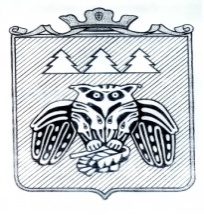 ПОСТАНОВЛЕНИЕадминистрации  муниципального образования муниципального района «Сыктывдинский»«Сыктывдiн» муниципальнöйрайонынмуниципальнöйюкöнсаадминистрациялöнШ У Ö Мот  25 июня  2014  года                                                                                              №6/1155Руководствуясь статьей 179 Бюджетного кодекса Российской Федерации и постановлением администрации муниципального района, распоряжением Правительства Республики Коми от 27 мая 2013 № 194-р  «Внедрение унифицированной процедуры стратегического  управления развитием муниципальных образований в Республике Коми», постановлением администрации МО МР «Сыктывдинский» от 19 ноября 2013 № 11/2835, администрация муниципального образования муниципального района «Сыктывдинский» постановляет:Утвердить муниципальную программу муниципального образования муниципального района «Сыктывдинский» «Развитие экономики» на период до 2020 года согласно приложению.Контроль за исполнением настоящего постановления возложить на заместителя руководителя администрации муниципального района Долингер Н.В. Настоящее постановление подлежит официальному опубликованию и вступает в силу с 1 января 2015 года.Руководитель администрации муниципального района                                                                                         О.А. Лажанев«Приложениек постановлению администрации муниципального района «Сыктывдинский»от 25 июня 2014 года № 6/1155ПАСПОРТмуниципальной программы  муниципального образования муниципального района «Сыктывдинский»«Развитие экономики» на период до 2020 года (редакции постановлений от  22 марта 2016  года №3/321, от 10 мая 2016 года №5/609, от 10 мая 2016 года №5/613, от 14 июня 2016 года №6/768,                                                                                   от 31 августа № 8/1267, от 3 ноября 2016 года №11/1738, от 20 января 2017 года №1/44, от 28 апреля 2017 года №4/674, от 30 мая 2017 года №5/828, от 16 июня 2017 № 6/1002, от 25 июля 2017 года № 7/1282, от 7 августа 2017 года № 8/1345,от 3 октября 2017 года №10/1716, от 18 января 2018 года № 1/21, от 30 мая 2018 года, от 8 августа 2018 года № 8/676)                                                                                                      Раздел 1. Характеристика текущего состояния в сфере экономики муниципального образования муниципального района «Сыктывдинский»В разделе  дана характеристика текущего состояния экономики муниципального района по состоянию на 01.01.2014 года.Муниципальный район «Сыктывдинский» располагает базовыми видами природных ресурсов, которые позволяют обеспечивать устойчивое социально-экономическое развитие. Однако весь природный потенциал  и его запас еще недостаточно изучен, но его предварительная оценка предполагает возможности развитие новых и «хорошо забытых» отраслей экономики района, таких как добыча горючих сланцев, железных руд, производство изделий из глины и песка (кирпичи, иные строительные материалы). На территории МО МР «Сыктывдинский» по состоянию на 01.01.2014 года расположено 33 месторождения песка, общим запасом (в остатке)  72179,6 тыс. куб.м., 15 из них имеют статус – распределенные.Минерально-сырьевые ресурсы Сыктывдинского района достаточно разнообразны, но в настоящее время производится добыча (кроме общераспространенных полезных ископаемых) только пресных питьевых и лечебных минеральных подземных вод. Почвы района типичные сильноподзолистые, торфянисто-подзолисто-глееватые. На прибрежных террасах р. Вычегды и Сысолы, преимущественно на песчаном субстрате, развиты железистые подзолы. В долинах р. Вычегды и Сысолы распространены пойменные аллювиальные дерновые почвы, занятые, как правило, лугами и кустарниками.Главное значение для развития экономики муниципального района имеют леса, сельскохозяйственные угодья и водные ресурсы. Они являются основой развития отраслей специализации района - агропромышленного и лесопромышленного комплексов, создают благоприятные условия для организации отдыха населения района и республики Общий земельный фонд района невелик, всего 1,8 % от всей территории республики, в основном  это земли лесного фонда 88,5%. земли сельскохозяйственного назначения составляют 8,6%, что предоставляет возможности для стабильного развития агропромышленного комплекса, в том числе посредством развития малых форм хозяйствования, таких как крестьянские фермерские хозяйства. Есть перспективы и расширения земель населенных пунктов путем  изменения видов использования земель  сельскохозяйственного назначения, что даст возможность для развития жилищного и промышленного строительства.Сыктывдинский район обладает достаточными по объему лесными ресурсами, однако сегодня они труднодоступными,  и объемы лесозаготовок в районе падают, но наличие транспортной инфраструктуры, близость рынков сбыта позволяют   активно  развивать лесоперерабатывающие  производства, на территории имеется 32 пилорамы, большая часть из них действующие.Водоразделы рек Вычегда и Сысола, а также ряда болот и  озер богаты разнообразной фауной,  всё это способствует развитию промышленного рыбоводства и любительского рыболовства. Наличие рекреационных зон, особо охраняемых территорий и исторических памятников способствует развития туризма, предоставляет  возможность населению заниматься активным отдыхом.В последние годы экономика муниципального района «Сыктывдинский» оставалась стабильной, имелся ряд  положительных показателей производства сельскохозяйственной продукции, обрабатывающих производств, развития сферы услуг, отрасли «строительства», неизменно  на высоком уровне оставался оборот инвестиций в основной капитал предприятий и организаций района.В последние годы доминирующими отраслями экономики МО МР «Сыктывдинский» являются промышленное (обрабатывающее)  производство и производства сельскохозяйственной продукции.  В общем обороте  организаций обрабатывающие производства занимают  более 40% от общего объема,  4,8%  -   производство и распределение электроэнергии, газа, воды.По показателям 2013 года сельскохозяйственное производство района занимает третье место в республике после МО МР «Коткеросский» и МО ГО «Ухта». Однако по некоторым показателям сельскохозяйственной деятельности,  Сыктывдинский район остаётся безусловным лидером, это производство мясо птицы, яйца. По обеспеченности сельхозпроизводства энергетическими мощностями МО МР «Сыктывдинский» занимает первое место. Район, прежде всего, характеризуется относительно большим количеством сохранившихся коллективных сельскохозяйственных организаций. Основным видом деятельности для подавляющего числа сельскохозяйственных организаций является производство первичной сельскохозяйственной продукции растениеводства и животноводства. Помимо основных видов в структуре экономики немаловажную роль играет лесоперерабатывающая отрасль, четверть общего оборота всех организаций представлена организациями торговли, около 6 % оборота  дают транспортные, 3% - строительные организации.Количество субъектов, осуществляющих хозяйственную деятельность на территории МО МР «Сыктывдинский», за последние 3-4 года увеличилось на 5%.  И по состоянию на 01.01.2014 года на территории  района осуществляет хозяйственную деятельность 420 юридических лиц, и 491 индивидуальный предприниматель. Из их числа к субъектам малого и среднего предпринимательства относится 708 ед., что на 66 единиц меньше к  показателям 2012 года, за счет изменения платежной политики Пенсионного фонда РФ.Экономика района характеризуется следующими показателями:- объем оборота организаций и предприятий района 2013 году составил сумму 5218,3 млн. рублей;- объем отгруженных товаров собственного производства, выполненных работ и услуг собственными силами обрабатывающих производств составил 2552,6 млн. рублей;- оборот малых и средний предприятий района составил 1354,4 млн. рублей;- произведено мяса и субпродукты пищевых убойных животных 2179,8 тонн;- произведено картофеля и овощей  более 20 тыс. тонн.Финансовую поддержку в 2013 году получили 10 субъектов малого и среднего бизнеса на 3171,144 тыс. рублей, в том числе 3  субъекта по отрасли «сельское хозяйство». Инвестиционные проекты реализовали 11 предприятий района, оборот инвестиции в основной капитал в фактически действовавших ценах всех предприятий района только в 2012 году составил сумму 690,9 млн. рублей, в том числе субъектами малого и среднего предпринимательства 643,9 млн. рублей, в том числе за счет собственных средств – 467,4 млн. рублей, за счет привлеченных средств 176,5 млн. рублей.Туристическая инфраструктура района представлена рядом крупных туристических предприятий, таких как Центр спортивной подготовки сборных команд на стадионе им. С.М.Сметаниной в с. Выльгорт, и ГАУ РК «Финно-угорский этнокультурный парк в с. Ыб, ГУ РК «Санаторий «Лозым» и другие коммерческие организации: 5 ДОЛ, 5 турбаз, 7 сферы культуры и досуга, иные объекты, являющиеся историческими и культурными ценностями, потенциал которых использован сегодня не в полной мере. Агропромышленный и рыбохозяйственный комплексы Сыктывдинского района  представлены 19 сельскохозяйственными организациями, 9,5 тысячами личных подсобных хозяйств и 23 крестьянскими (фермерскими) хозяйствами. В хозяйствах сосредоточено более 12% поголовья скота (КРС) от сельскохозяйственных организаций республики, 87,8 % всех свиней,  около 70% всей птицы. Если тенденция по количеству сельскохозяйственных животных (кроме птицы) в разрезе сельскохозяйственных организаций растет, то, в общем, по хозяйствам всех категорий – падает.Производство сельскохозяйственной продукции имеет нестабильных характер, зависящий от природных условий, финансовой состоятельности предприятий, наличия монополистов по переработке мясной и молочной продукции и недостатка кадровой.Численность работников на 01.01.2014 в сельскохозяйственных организациях составила - 1516 человек. Средняя заработная плата в 2013 году составила - 24311 рублей Всего экономически активное население – 12431 чел. или 52,7 от общей численности населения района,  количество занятых  на предприятиях и организациях района составляет  более 7,3 тыс. человек. В последние годы в Сыктывдинском районе успешно решается вопрос занятости населения, по состоянию на 01.01.2014 года  на учете по безработице состояло  320 человек, уровень безработицы составил 2,6 %. В районе ежегодно проводятся ярмарки рабочих и учебных мест.К положительным факторам, влияющим на развитие экономики в муниципальном районе «Сыктывдинский», относятся:наличие свободных, не освоенных территорий;близкое расстояние к столице республики - город Сыктывкар;хороший уровень обеспеченности базовыми видами природных  ресурсов,   что создает основу для экономического развития;устойчивая работа основных для экономики района  производств  обрабатывающей отрасли пищевых продуктов и лесопиления,  производства сельскохозяйственной продукции;наличие зон для развития туризма;устойчивое развитие малого  бизнеса;сложившиеся глубокие культурные и исторические традиции, сохранившиеся исторические и природные памятники;  стабильная социально-политическая обстановка в муниципальном районе, отсутствие значимых политических и социально-трудовых конфликтов, спокойные межнациональные отношения.Однако потенциал развития экономики в муниципальном районе на сегодняшний день используется не в полной мере, имеется ряд нерешенных проблем, существует реальная угроза внешних факторов:угроза ухудшения экономической конъюнктуры за счет роста цен и тарифов на продукцию естественных монополий;возможное снижение реальных доходов населения и усиление инфляционных процессов в связи с возобновлением тенденций мирового кризиса;отток трудовых ресурсов;рост объемов отходов производства и потребления;возникновение кризисных явлений в производственном секторе экономики в связи с изменением налогового законодательства Российской Федерации.Отрицательными факторами, препятствующими устойчивому социально-экономическому развитию муниципального района, являются:неблагоприятные для земледелия и проживания природно-климатические особенности (территория, приравненная к районам Крайнего севера);наличие нарушенных (некультивированных) земель, а также неиспользуемых, нерационально используемых и не вовлеченных в хозяйственный оборот земель;высокий уровень износа основных фондов предприятий  и организаций района;дефицит квалифицированных кадров;недостаточное развитие инфраструктуры поддержки инвестиционной и инновационной деятельности организаций, поддержки малого и среднего предпринимательства;несовершенство механизмов взаимодействия власти и гражданского общества;Объективно существует ряд внешних возможностей, позволяющих устранить препятствия для устойчивого развития экономики муниципального района:благоприятные внешние условия (политическая стабильность, хорошая конъюнктура на международных рынках, невысокая инфляция и  т.п.)  создают хорошие возможности для улучшения показателей экономического развития;реализация государственного курса на модернизацию экономики и  поддержку инновационной активности способствует  обновлению  основных фондов предприятий, развитию  сектора промышленности  на  основе  глубокой переработки сырья, размещению новых современных животноводческих  производственных комплексов;наличие свободных территорий для размещения новых современных экологически ориентированных производственных комплексов;реализация программы поддержки субъектов малого и среднего предпринимательства РК;наличие проектов строительства социально-культурной инфраструктуры;наличие поддержки из регионального и федерального бюджета в сфере жилищного строительства, в том числе - расширение форм государственной поддержки населения при решении своих жилищных проблем;наличие возможности обеспечения комплексного освоения и развития сельских территорий за счёт федеральной программы  «Развитие села»;наличие и дальнейшее развитие нормативной правовой базы муниципального района «Сыктывдинский», нацеленной на создание эффективной системы стратегического управления, стимулирование инвестиционной и инновационной деятельности хозяйствующих субъектов, повышение уровня и качества жизни населения;наличие и дальнейшее развитие механизмов социального партнерства (Соглашения о социально - экономическом партнёрстве), взаимодействия институтов гражданского общества (заключение трёхсторонних договоров - администрация, профсоюзы и работодатели).Устойчивое развитие экономики муниципального района требует создания эффективных механизмов и инструментов регулирования и поддержки, которые обеспечат увеличение объемов производства продукции, рост уровня доходов населения.Муниципальная программа «Развитие экономики  муниципального района «Сыктывдинский» (далее - Программа) определяет цели, задачи и направления, обеспечивающие устойчивое экономическое развитие.В современных условиях важнейшим фактором обеспечения конкурентоспособности муниципальной экономики является наличие эффективно функционирующей системы муниципального стратегического планирования.Система муниципального стратегического планирования позволяет осуществить:формирование долгосрочных приоритетов в области социально-экономического развития;согласованность и преемственность долгосрочных решений (со сроком реализации 10 и более лет) с комплексом средне- и краткосрочных задач;балансировку планируемых действий, требующих значительных организационных и ресурсных затрат (проекты в различных сферах);увязку принимаемых в процессе муниципального стратегического планирования решений с бюджетными ограничениями, определяемыми как на среднесрочную, так и на долгосрочную перспективу;мониторинг реализации принимаемых решений.Основными задачами при осуществлении стратегического планирования являются:формирование и развитие стратегического планирования;совершенствование нормативно-правовой базы в сфере стратегического планирования;разработка и мониторинг реализации долгосрочной стратегии;  организация и координация разработки документов стратегического планирования и мониторинга их реализации. В 2014 году начата разработка Стратегии социально-экономического развития МО МР «Сыктывдинский» на период до 2020 года. В её разработке приняли участие представители общественных организаций района, граждане, руководители структур и ведомств района.Постановлением администрации МО МР «Сыктывдинский» от 05.02.2014 г. № 2/194 утверждены состав и положения рабочих групп  по направлениям стратегического планирования: экономическое развитие, социальное развитие, развитие системы муниципального управления и безопасности жизнедеятельности населения. Утвержден план-график работ по формированию муниципальных стратегических документов, рабочими группами проведен анализ социально-экономического положения района, обсуждены приоритеты развития МО МР «Сыктывдинский» на долгосрочный период.Сегодня в  муниципальном районе сохраняется актуальность формирования благоприятной среды для развития малого и среднего предпринимательства, поскольку малое и среднее предпринимательство как форма занятости населения нуждается в постоянном стимулировании и поддержке.Создание предпосылок для занятия собственным бизнесом и последующая комплексная и системная поддержка являются необходимыми условиями для решения основных проблем, препятствующих развитию малого и среднего предпринимательства. При этом развитие малого и среднего предпринимательства, рассматривается как один из факторов экономического роста в муниципальном районе, являющееся главным регулятором занятости экономически активного населения и оказывающее положительное влияние на рост денежных доходов населения и его социально-психологическое состояние.Развитие туризма в муниципальном районе позволит обеспечить создание дополнительных рабочих мест, содействовать росту занятости экономически активного населения и повышение благосостояния нации, является одним из направлений оживления экономики, оказывая стимулирующее воздействие на развитие таких сфер экономической деятельности, как услуги коллективных средств размещения, транспорт, связь, торговля, производство сувенирной продукции, общественное питание, сельское хозяйство, строительство.Агропромышленному комплексу района, как одной из лидирующих отраслей экономики необходима стабильная государственная поддержка, а также его переориентация с производства на собственную переработку, созданием замкнутых циклов: «производство-переработка - реализация», аналогичная государственная поддержка необходима и рыбохозяйственному комплексу района, который сегодня недостаточно развит, не в полной мере использованы природные ресурсы, отсутствуют предприятия, занимающиеся переработкой рыбных ресурсов, в районе в основном сосредоточено их воспроизводство.Стратегиейсоциально-экономического развития муниципального района «Сыктывдинский» на период до 2020 года улучшение условий ведения предпринимательской деятельности, стимулирование и поддержка предпринимательских инициатив жителей района, создание условий для развития внутреннего туризма, развитие новых  и модернизация (реконструкция)  существующих сельскохозяйственных производств, а также переработка сельскохозяйственной продукции  отнесены к приоритетам социально-экономического развития района. Продолжение последовательной политики в вопросе поддержки и развития малого и среднего предпринимательства, развитие туризма, агропромышленного комплекса  является необходимой составляющей для его устойчивого развития и увеличения вклада в экономику муниципального района.Раздел 2. Приоритеты и цели реализуемой муниципальной политики в сфере экономики муниципального района «Сыктывдинский», описание основных целей и задач муниципальной программы. Прогноз развития сферы экономики муниципального районаПриоритеты реализуемой муниципальной политики, определяются Стратегией социального - экономического развития МО МР «Сыктывдинский» на период до 2020 года.Главной целью Программы в сфере экономического развития муниципального района «Сыктывдинский» является обеспечение устойчивого экономического развития муниципального района.Основная цель и задачи Программы соответствуют приоритетам политики в сфере экономического развития муниципального района.Приоритетами в сфере реализации Программы являются:развитие системы стратегического планирования социально-экономического развития муниципального района «Сыктывдинский»;улучшение условий ведения предпринимательской деятельности, стимулирование и поддержка предпринимательских инициатив жителей района;развитие сельское хозяйство;производство продовольственных и промышленных товаров народного потребления и производственного назначения;лесозаготовка, переработка древесины;строительно-монтажные работы;	развитие сферы услуг (за исключением услуг рынков финансового посредничества и страхования);народно-художественные промыслы и ремесленничество;содействие развитию въездного и внутреннего туризма;реализация инновационных разработок;производство по утилизации и переработке твердых бытовых, промышленных и биологических отходов;социальное предпринимательство.Для достижения цели Программы будут решаться следующие задачи:функционирование комплексной системы стратегического планирования социально-экономического развития муниципального района «Сыктывдинский»;развитие малого и среднего предпринимательства в муниципальном районе;  развитие въездного и внутреннего туризма в МО МР «Сыктывдинский»;  развитие агропромышленного  и рыбохозяйственного комплексов.Реализация запланированного Программой комплекса мероприятий позволит обеспечить:создание полноценной системы стратегического планирования, способствующей социально-экономическому развитию муниципального района «Сыктывдинский", обеспечить согласованность методологии, целей и задач в документах стратегического планирования, повысить результативность и эффективность принятых решений, обеспечить развитие механизмов "управления по результатам", обеспечивающих четкую взаимосвязь между результатами деятельности органов местного самоуправления и бюджетными средствами, выделенными на их достижение;дальнейшее развитие малого и среднего предпринимательства, увеличение вклада малого и среднего предпринимательства в экономику муниципального района, создание среднего класса в обществе, рост доходной части консолидированного бюджета;рост въездного туристского потока в Сыктывдинский район  и формируемой им доли туризма в валовом продукте муниципального района на основе привлечения инвестиций в сферу туризма, оптимизации использования туристского потенциала, создания экономически привлекательных условий для ведения турбизнеса на территории муниципального района «Сыктывдинский»;увеличения объемов производства пищевой и перерабатывающей промышленности, направленной на выпуск более качественной продукции; решение кадровой проблемы, создание  сети КФХ.Реализация Программы позволит обеспечить дальнейшее развитие экономики муниципального района, что, в свою очередь, приведет к повышению уровня жизни населения Сыктывдинского района.Выполнению поставленных задач могут помешать риски, сложившиеся под воздействием негативных факторов и имеющихся в районе социально-экономических проблем.Основными рисками при реализации Программы являются:риск неэффективности организации и управления процессом реализации программных мероприятий;риск, связанный с неэффективным использованием средств, предусмотренных на реализацию мероприятий Программы и входящих в нее подпрограмм;экономические риски, которые могут привести к снижению объема привлекаемых средств.С целью минимизации влияния рисков на достижение цели и запланированных результатов ответственным исполнителем в процессе реализации Программы возможно принятие следующих общих мер:мониторинг реализации Программы, позволяющий отслеживать выполнение запланированных мероприятий и достижения промежуточных показателей и индикаторов Программы;принятие решений, направленных на достижение эффективного взаимодействия исполнителей и соисполнителей Программы, а также осуществление контроля качества ее выполнения;оперативное реагирование на изменение факторов внешней и внутренней среды и внесение соответствующих корректировок в Программу.Принятие общих мер по управлению рисками осуществляется ответственным исполнителем Программы в процессе мониторинга реализации Программы и оценки ее эффективности и результативности.Раздел 3. Сроки и этапы реализации муниципальной программыРеализация Программы будет осуществляться в период 2015-2020годов.Раздел 4. Перечень основных мероприятий муниципальной программыПеречень основных мероприятий Программы определен исходя из необходимости достижения ее цели и основных задач и сгруппирован в рамках задач, поставленных в 4-х подпрограммах, в том числе:1. «Стратегическое планирование в МО МР «Сыктывдинский».2. «Малое и среднее предпринимательство в МО МР «Сыктывдинский».3. «Въездной и внутренний туризм в МО МР «Сыктывдинский».4. «Содействие  развитию агропромышленного  и рыбохозяйственного комплексов  на территории МО МР «Сыктывдиинский».В рамках подпрограммы 1 "Стратегическое планирование в Сыктывдинском районе" предполагается реализация следующих основных мероприятий:организация и координация разработки Стратегии социально-экономического развития Сыктывдинского района;поддержание в актуальном состоянии Стратегии социально-экономического развития МО МР «Сыктывдинский» и контроль ее выполнения;ежегодная разработка комплексного плана мероприятий муниципального района «Сыктывдинский» по реализации Стратегии социально-экономического развития Сыктывдинского района на очередной год и контроль его выполнения;проведение мониторинга реализации муниципальных программ на территории Сыктывдинского района;проведение мониторинга социально-экономического развития муниципального района «Сыктывдинский»;подготовка информационно-аналитических материалов по вопросам социально-экономического развития территорий муниципального района «Сыктывдинский»;организация и координация разработки среднесрочных прогнозов социально-экономического развития муниципального района «Сыктывдинский»;поддержание в актуальном состоянии прогноза основных показателей социально-экономического развития муниципального района «Сыктывдинский» в рамках Стратегии социально-экономического развития Сыктывдинского района.В рамках подпрограммы 2 «Малое и среднее предпринимательство в МО МР «Сыктывдинский» предполагается реализация следующих основных мероприятий:финансовая поддержка субъектов малого и среднего предпринимательства;кадровая поддержка субъектов малого и среднего предпринимательства;информационная и консультационная поддержка малого и среднего предпринимательства;организационная поддержка субъектов малого и среднего предпринимательства;имущественная поддержка субъектов малого и среднего предпринимательства;В рамках подпрограммы 3 «Въездной и внутренний туризм в МО МР «Сыктывдинский» предполагается реализация следующих основных мероприятий:разработка и реализация приоритетных проектов в сфере туризма: развитие и укрепление  материально-технической базы туризмаподготовка и продвижение турпродукта на рынке туристических услуг:обеспечение доступности, контроля качества услуг в сфере туризма, содействие и организация различных форм обучения (семинары, тренинги, мастер-классы, курсы повышения квалификации и т.д.) по вопросам туристической деятельности;В рамках подпрограммы 4 «Содействие развитию агропромышленного и рыбохозяйственного комплексов  на территории МО МР «Сыктывдинский» предполагается реализация следующих основных мероприятий:содействие  развития  приоритетных  отраслей  сельского  хозяйства (животноводства, перерабатывающего производства и рыбоводства, КФХ);содействие развитию малых форм хозяйствования;информационная поддержка и содействие кадровому обеспечению отрасли.Планируемый вклад результатов муниципальной Программы в социально-экономическое развитие МО МР «Сыктывдинский» базируется, прежде всего, на успешном выполнении запланированных на период ее реализации целевых индикаторов и показателей, а также мероприятий в установленные сроки. Стратегический эффект такого выполнения в совокупности приведет:к увеличению вклада малого и среднего предпринимательства в экономику муниципального района за счет возрастающего оборота малых и средних предприятий, увеличения уровня инвестиций малых и средних предприятий;к увеличению въездного туристского потока в Сыктывдинский район  и формируемой им доли туризма в валовом продукте муниципального района на основе привлечения инвестиций в сферу туризма, оптимизации использования туристского потенциала, создания экономически привлекательных условий для ведения турбизнеса на территории муниципального района «Сыктывдинский». К увеличению  производства сельскохозяйственной продукции, увеличению числа убыточных предприятий, увеличению крестьянско фермерских хозяйств, к решению  вопрос благоустройства территорий объектов агропромышленного и рыбохозяйственного комплексов, созданию комфортных условия на  предприятиях отрасли.В течение срока реализации Программы комплекс программных мер должен обеспечить дальнейшее развитие экономики муниципального района, что, в свою очередь, приведет к повышению уровня жизни населения Сыктывдинский района.Перечень основных мероприятий Программы с указанием сроков их реализации, ожидаемых результатов и связь с показателями Программы, и подпрограмм представлен в приложении 1 к Программе (таблица № 2).Детальный состав основных мероприятий содержится в характеристиках соответствующих подпрограмм.Доведение муниципального задания по Программе не предполагается.Раздел 5. Основные меры правового регулирования в сфере экономики, направленные на достижение цели и (или) конечных результатов муниципальной программыОсновные нормативные правовые акты, в соответствии с которыми осуществляется правовое регулирование в сфере реализации Программы:Трудовой кодекс Российской Федерации;Федеральный закон от 06.10.2003 N 131-ФЗ "Об общих принципах организации местного самоуправления в Российской Федерации";Указ Президента Российской Федерации от 7 мая 2012 г. № 596 «О долгосрочной государственной экономической политике»;Постановление Правительства РК от 28.09.2012 N 418 "Об утверждении Государственной программы Республики Коми "Развитие экономики";Постановление Правительства Республики Коми от 27 марта 2006 г. № 45 «О Стратегии экономического и социального развития Республики Коми на период до 2020 года»;Постановление Правительства Республики Коми от 24 февраля 2009 г. № 30 «О долгосрочных республиканских целевых программах в Республике Коми»;Постановление Правительства Республики Коми от 30 июня 2011 г. № 288 «О государственных программах Республики Коми»;Постановление Правительства Республики Коми 19 декабря 2008 г. № 359/1 «О реализации Закона Республики Коми «О налоговых льготах на территории Республики Коми и внесении изменений в некоторые законодательные акты по вопросу о налоговых льготах»;Федеральный закон от 24.07.2007 N 209-ФЗ "О развитии малого и среднего предпринимательства в Российской Федерации";Закон Республики Коми от 11.03.2008 N 19-РЗ "О некоторых вопросах развития малого и среднего предпринимательства в Республике Коми";Постановление Правительства РК от 15.05.2014 N 201 "Об утверждении региональной программы "Развитие туризма в Республике Коми (2014 - 2016 годы)"; Федеральный закон от 29.12.2006 N 264-ФЗ "О развитии сельского хозяйства";Постановление Правительства РФ от 14.07.2012 N 717 "О Государственной программе развития сельского хозяйства и регулирования рынков сельскохозяйственной продукции, сырья и продовольствия на 2013 - 2020 годы";Постановление Правительства РФ от 15.04.2014 N 314 "Об утверждении государственной программы Российской Федерации "Развитие рыбохозяйственного комплекса";Закон РФ от 19.04.1991 N 1032-1 "О занятости населения в Российской Федерации";Постановление Правительства Республики Коми от 16 февраля 2011 г. № 16 «Об утверждении перечня видов ремесленной деятельности в Республике Коми»;Постановление администрации МО МР «Сыктывдинский» от 19 ноября 2013 года « О внесении изменений в действующие программы и установке сроков разработки муниципальных программ»;Постановление администрации МО МР «Сыктывдинский» от 23 декабря 2013 года № 12/3176 «О программах муниципального образования муниципального района «Сыктывдинский»;Постановление администрации МО МР «Сыктывдинский» от 05 февраля 2014 № 2/194 «О разработке Стратегии социально - экономического развития муниципального образования муниципального района «Сыктывдинский» на период до 2020 года».Правовое регулирование в период реализации Программы будет совершенствоваться путем разработки проектов нормативных правовых актов, регулирующих деятельность в соответствующих сферах, включающих внесение изменений в нормативные правовые акты.Раздел 6. Прогноз конечных результатов муниципальной программы. Перечень целевых индикаторов и показателей муниципальной программыПоказатели (индикаторы) реализации Программы оцениваются на двух уровнях:общие - в целом для Программы;частные - по каждой из подпрограмм Программы.Эти показатели (индикаторы) предназначены для оценки наиболее существенных результатов реализации Программы и включенных в нее подпрограмм.Сведения о показателях (индикаторах) Программы и их значениях по годам реализации приведены в приложении 1 к Программе (таблица 1). Показатели имеют запланированные по годам количественные значения, измеряемые и рассчитываемые на основе данных государственного статистического наблюдения, а также ведомственных отчетностей ответственного исполнителя и соисполнителей Программы.При формировании перечня показателей учтены требования адекватности показателей, точности, объективности, достоверности, однозначности, сопоставимости.Состав целевых индикаторов и показателей Программы и подпрограмм увязан с их задачами, основными мероприятиями, что позволяет оценить ожидаемые конечные результаты, эффективность муниципальной программы на весь период ее реализации.Целевые показатели (индикаторы) Программы характеризуют конечные общественно-значимые результаты развития экономики и оценивают социальные и экономические эффекты для общества в целом. К ним отнесены следующие показатели (индикаторы):Оборот организаций (в сопоставимых ценах).Отгружено товаров собственного производства, выполнено работ и услуг собственными силами (в сопоставимых ценах)..Данные индикаторы  характеризует общий уровень экономического развития района.Количество субъектов малого и среднего предпринимательства в расчете на 10 тыс. чел. населения; Оборот малых предприятий;Данные индикаторы характеризуют уровень развития субъектов малого и среднего предпринимательства района, необходимость их государственной поддержки, активность их хозяйственной деятельности.Количество иностранных и российских туристов;Данный показатель характеризует уровень развития туристической деятельности на территории района, его рост свидетельствует об увеличении платных услуг населению в частности в области туризма, а значит приток туристов и эффективное использование туристического потенциала МО МР «Сыктывдинский».Рост объемов производства молока в сельскохозяйственных организациях (тыс. тонн);Количество крестьянских (фермерских) хозяйств.Данные показатели характеризуют уровень развития агропромышленного и сельскохозяйственного комплексов, конкурентная способность производимой продукции сельского хозяйства района. Рост показателя свидетельствует  о сохранении  существующего производства, увеличении его объемов,  об эффективности использования основных фондов  сельскохозяйственных организаций, о стабильности заработной платы работников этой сферы деятельности.Для использования в целях мониторинга отчетные данные должны предоставляться не реже 1 раза в год, не позднее 1 марта года, следующего за отчетным.Информация о составе и значениях показателей (индикаторов) отражается в  приложении 1 к муниципальной программе (таблица №1).Раздел 7. Перечень и краткое описание программПрограмма включает 4 подпрограммы.Для каждой подпрограммы определены цели и задачи, решение которых обеспечивает достижение цели Программы - обеспечение устойчивого экономического развития.Деление Программы на подпрограммы было осуществлено исходя из решаемых в рамках Программы задач с учетом применения механизмов обеспечения результативности и обеспечения эффективности процесса достижения цели Программы.Подпрограмма 1. «Стратегическое планирование в Сыктывдинском районе»Цель данной подпрограммы - функционирование комплексной системы стратегического планирования социально-экономического развития МО МР «Сыктывдинский»..Основные задачи:развитие программно-целевого планирования в Сыктывдинском районе;осуществление анализа и прогнозирования социально-экономического развития Сыктывдинского района.Подпрограмма 2. «Малое и среднее предпринимательство в МО МР «Сыктывдинский». Цель данной подпрограммы - развитие малого и среднего предпринимательства в муниципальном районе «Сыктывдинский».Основная задача:формирование благоприятной среды для развития малого и среднего предпринимательства в муниципальном районе «Сыктывдинский».Подпрограмма 3. «Въездной и внутренний туризм в МО МР «Сыктывдинский».Цель подпрограммы - развитие въездного и внутреннего туризма в муниципальном районе «Сыктывдинский».Основная задача:формирование благоприятной среды для развития въездного и внутреннего туризма в муниципальном районе «Сыктывдинский».Подпрограмма 4. «Содействие  развитию агропромышленного и рыбохозяйственного комплексов на территории МО МР «Сыктывдиинский».Цель подпрограммы – создание условий для устойчивого развития сельских территорий, ускорения темпов роста объемов сельскохозяйственного производства на основе повышения его конкурентоспособностиОсновная задача:увеличение объемов и повышение конкурентоспособности продукции, объёмов товарного производства; стимулирование развития малых форм хозяйствования на селе и совершенствование системы кадрового обеспечения сельскохозяйственных предприятий района.Подпрограммы будут реализованы в установленной сфере деятельности уполномоченных органов администрации муниципального района «Сыктывдинский», указанных в паспортах подпрограмм.Последовательность решения задач и выполнения мероприятий подпрограмм определяется в соответствии с утвержденными паспортами подпрограмм и годовым планом реализации Программы.Раздел 8. Ресурсное обеспечение муниципальной программыОбщий объём финансирования Программы на 2015 – 2020 годы предусматривается в размере 37665,3 тыс. рублей, в том числе:За счет средств федерального бюджета – 15559,8 тыс. рублей.За счёт средств бюджета Республики Коми – 11923,5 тыс. рублей;за счёт средств местного бюджета – 10182,0 тыс. рублей;Прогнозный объём финансирования Программы по годам составляет:за счёт средств федерального бюджета 2015 год – 11139,7 тыс. рублей;2016 год -  4420,1 тыс. рублей;2017 год – 0 тыс. рублей;2018 год – 0 тыс. рублей;2019 год – 0 тыс. рублей;2020 год – 0 тыс. рублей;за счёт средств бюджета Республики Коми:2015 год – 4734,7 тыс. рублей;2016 год -  2564,7 тыс. рублей;2017 год – 4624,0 тыс. рублей;2018 год – 0 тыс. рублей;2019 год – 0 тыс. рублей;2020 год – 0 тыс. рублей;за счёт средств местного бюджета:2015 год – 1300,0 тыс. рублей;2016 год -  3322,0 тыс. рублей;2017 год – 3688,0 тыс. рублей;2018 год – 972,0 тыс. рублей;2019 год – 450,0 тыс. рублей;2020 год – 450,0 тыс. рублей.Объём бюджетных ассигнований уточняется ежегодно при формировании бюджета МО МР «Сыктывдинский» на очередной финансовый год и плановый период и при внесении изменений в бюджет муниципального района «Сыктывдинский».Ресурсное обеспечение и прогнозная (справочная) оценка расходов Программы в разрезе подпрограмм за счет средств муниципального бюджета, республиканского бюджета Республики Коми и федерального бюджета представлены в приложении 1 к Программе (3 и 4 соответственно).Раздел 9. Методика оценки эффективности муниципальной программы.Исключен.(Постановление администрации МО МР «Сыктывдинский» от 30 мая 2018 года № 5/485)ПАСПОРТподпрограммы 1 «Стратегическое планированиев МО МР «Сыктывдинский»1. Характеристика сферы реализации подпрограммы, описаниеосновных проблем в указанной сфере и прогноз ее развитияСтратегическое планирование выступает важнейшим инструментом регулирования развития экономики, и его роль в современных условиях значительно возрастает. Оно позволяет:получить представление о состоянии экономики и уровне решения социальных проблем на конкретный момент времени;спроецировать на будущее современные тенденции в развитии экономики и социальных отношений;наметить стратегические цели, к достижению которых должны стремиться соответствующие субъекты управления;увязать поставленные цели с объемом и структурой всех видов ресурсов, требующихся для их достижения;увязать в единое целое муниципальные и региональные программы решения важнейших социально-экономических проблем, субъектами Российской Федерации и органами местного самоуправления;обеспечить комплексное, скоординированное включение бюджетно-налоговых и денежно-кредитных инструментов в механизм достижения стратегических задач.В настоящее время долгосрочное стратегическое планирование все в большей мере становится обязательным условием и фактором роста эффективности государственного управления развитием территории, в том числе в Сыктывдинском районе.Сегодня в районе в отсутствие федерального законодательства в сфере стратегического планирования созданы основы системы стратегического планирования.Начиная с 1998 года, в республике применялись различные системы краткосрочного и среднесрочного планирования.В частности, ежегодно принимались Комплексный план мероприятий по реализации основных направления социально-экономической политики Правительства Республики Коми, Экономическая программа Правительства Республики Коми на 2001 - 2005 годы.Достигнутая в результате реализации Программы стабилизация позволила приступить к разработке Программы комплексного социально-экономического развития Сыктывдинского района на 2011-2015 гг.В развитие положений Программы ежегодно разрабатывается Комплексный план мероприятий администрации муниципального района по ее реализации, в котором находят отражение мероприятия по решению задач по всем направлениям Программы с конкретными сроками реализации и ответственными исполнителями.Контроль выполнения Программы осуществляется ежегодно, Комплексного плана - ежеквартально с подготовкой комплексной информации, рассматриваемой на постоянных комиссиях Совета муниципального района муниципального района «Сыктывдинский».Программа является основой развития района, ориентиром для разработки планов, программ и других документов стратегического планирования по направлениям развития отраслей экономики и социальной сферы.На основании распоряжения Правительства Республики Коми от 18 июня 2010 г. N 260-р проведена доработка системы стратегического планирования социально-экономического развития в Сыктывдинском районе.В результате, в настоящее время в соответствии с указанным распоряжением Правительства Республики Коми в дополнение к уже существующей Программе комплексного социально-экономического развития и ежегодно принимаемым планам мероприятий по реализации данных программ, разработана долгосрочная Концепция социально-экономического развития муниципального района «Сыктывдинский» на период до 2020 года.;Данные стратегические документы четко определяют стратегические цели развития Сыктывдинского района, приоритеты их развития и задачи по каждому из выбранных приоритетов, а также конкретные мероприятия, позволяющие достичь намеченных задач развития.Реализация указанных стратегических документов позволит в конечном итоге достичь повышения уровня и качества жизни населения района.На сегодняшний день стоит задача по актуализации документов стратегического планирования социально-экономического развития. В 2014 году положено начало разработки Стратегии социально – экономического развития Сыктывдинского района до 2020 года, а так же принято решение о разработке муниципальных программ как документов стратегического планирования по направлениям развития отраслей экономики и социальной сферыОдним из основных элементов системы стратегического планирования в Сыктывдинском районе является прогнозирование.Разработка прогнозов социально-экономического развития Сыктывдинского района осуществляется на среднесрочный период.Прогнозы разрабатываются в нескольких вариантах на основе сложившихся тенденций и перспектив социально-экономического развития Сыктывдинского района в прогнозируемом периоде с учетом вероятного воздействия внутренних и внешних политических, экономических, социальных и других факторов на развитие района.Прогноз социально-экономического развития Сыктывдинского района на среднесрочный период разрабатывается в соответствии с постановлением Правительства Российской Федерации о порядке разработки прогноза социально-экономического развития Российской Федерации и ежегодно принимаемым распоряжением Правительства Республики Коми о разработке прогноза социально-экономического развития Республики Коми.Достижение приоритетных стратегических целей социально-экономического развития района осуществляется, в том числе и через механизм реализации программно-целевых методов управления. Такие методы ориентированы на использование инструментария целевых программ, направленных на комплексное решение ключевых социально-экономических проблем развития Сыктывдинского района.Программно-целевой метод представляет собой четкую увязку планируемых результатов с имеющимися бюджетными ресурсами. Главная задача программно-целевого метода заключается в том, чтобы сместить бюджетный процесс от управления ресурсами бюджета к управлению результатами за счет расширения полномочий и повышения ответственности участников бюджетного процесса.Использование программно-целевых методов осуществляется через механизм реализации, долгосрочных республиканских целевых программ (далее - целевые программы), а с 2014 года также и муниципальных программ муниципального района «Сыктывдинский».В 2013 году в Сыктывдинском районе осуществлялась реализация 22 долгосрочных муниципальных целевых программы с общим объемом финансирования из бюджета муниципального района «Сыктывдинский» 28,9 млн. рублей,  то же количество  муниципальных программ в 2012 году с общим объёмом 24,5 млн. руб.Для целей оценки выполнения планов мероприятий по реализации программ комплексного социально-экономического развития муниципального образования организовано проведение на постоянной основе мониторинга хода их реализации. На основе результатов мониторинга формируются информационно-аналитические материалы о выполнении намеченных целей и задач развития, а также предложения по их корректировке с учетом новых условий развития.Основные проблемы в сфере стратегического планирования:1. Отсутствие федеральной законодательной базы по вопросам стратегического планирования, в том числе единых подходов и требований к наличию и содержанию основных документов стратегического планирования на региональном уровне.2. Отсутствие регионального закона, регулирующего сферу стратегического планирования.В настоящее время разрабатывается проект закона Республики Коми «О стратегическом планировании в Республике Коми», который позволит осуществить систематизацию и создать правовую основу для разработки, построения и функционирования комплексной системы стратегического планирования в Республике Коми, а так же и в муниципальных образованиях Республики Коми.3. Недостаточно системный подход структурных подразделений органов местного самоуправления Сыктывдинского района к согласованности целей, задач и показателей в разрабатываемых документах стратегического планирования, отсутствие единой методологической базы по разработке документов стратегического планирования.Участие в реализации проекта "Внедрение унифицированной процедуры стратегирования в органах исполнительной власти Республики Коми" позволит обеспечить системный подход структурных подразделений органов местного самоуправления Сыктывдинского района к разработке документов стратегического планирования, согласованности целей, задач и показателей социально-экономического развития района в стратегических документах.Главная задача - это обеспечение согласованности и скоординированности системы стратегического и бюджетного планирования в районе, а также согласованности стратегических документов на всех уровнях власти Республики Коми.4. В сфере программно-целевого планирования:низкий уровень автоматизации процессов формирования и реализации программ;недостаточный уровень управления программами ответственными исполнителями;отсутствие в программах информации обо всех источниках финансирования и участниках выполнения мероприятий;недостаточный уровень содержания программ;изменение законодательства на федеральном уровне;5. В области содействия социально-экономическому развитию территорий Сыктывдинского района:отсутствие системного подхода к мониторингу хода реализации концепций и программ комплексного социально-экономического развития;необходимость организации регулярной актуализации стратегических документов;низкое качество материалов по оценке результатов реализации программ комплексного социально-экономического развития;Совершенствование системы стратегического планирования в Сыктывдинском районе будет содействовать формированию и реализации обоснованной, эффективной долгосрочной социально-экономической политики администрации муниципального района «Сыктывдинский», направленной на улучшение качества управления развитием района, созданию условий для устойчивого экономического роста и повышения уровня жизни населения Сыктывдинского района.2. Приоритеты реализуемой в Сыктывдинском районе политики в сфере реализации подпрограммы, цели, задачи и показатели (индикаторы) достижения целей и решения задач, описание основных ожидаемых конечных результатов подпрограммы, сроков и контрольных этапов реализации подпрограммыГлавным приоритетом в сфере реализации подпрограммы является формирование и реализация обоснованной, эффективной долгосрочной социально-экономической политики администрации муниципального района «Сыктывдинский», направленной на улучшение качества управления развитием района, создание условий для устойчивого экономического роста и повышения уровня жизни населения Сыктывдинского района.В соответствии с этим определена цель подпрограммы - функционирование комплексной системы стратегического планирования социально-экономического развития МО МР «Сыктывдинский».Достижение цели подпрограммы обеспечивается путем решения следующих задач:1. Развитие программно-целевого планирования в Сыктывдинском районе.2. Осуществление анализа и прогнозирования социально-экономического развития Сыктывдинского района.Исходя из вышеуказанного, определены показатели (индикаторы) решения задач подпрограммы:Задача 1. Развитие программно-целевого планирования в Сыктывдинского района:Удельный вес структурных подразделений администрации муниципального района «Сыктывдинский» и органов местного самоуправления муниципального района «Сыктывдинский», участвующих в реализации Стратегии социально-экономического развития Сыктывдинского района.Удельный вес структурных подразделений администрации муниципального района «Сыктывдинский» и органов местного самоуправления муниципального района «Сыктывдинский», участвующих в реализации целевых программ и муниципальных программ на территории муниципального района «Сыктывдинский», в общем количестве структурных подразделений администрации муниципального района «Сыктывдинский» и органов местного самоуправления муниципального района «Сыктывдинский».Удельный вес общего количества выполненных задач к количеству задач, запланированных в ежегодных планах мероприятий по реализации документов стратегического планирования социально-экономического развития.Задача 2. Осуществление анализа и прогнозирования социально-экономического развития Сыктывдинского района:отклонение основных показателей прогноза социально-экономического развития Сыктывдинского района от их фактических значений.Значения показателей (индикаторов) подпрограммы по годам реализации представлены в приложении 1 к Программе (таблица 1). Срок реализации подпрограммы - 2014 - 2020 годы.3. Характеристика основных мероприятий подпрограммыПеречень основных мероприятий сформирован таким образом, чтобы обеспечить решение конкретных задач подпрограммы.Решению задачи 1 "Развитие программно-целевого планирования в Сыктывдинском районе" способствуют основные мероприятия:1) поддержание в актуальном состоянии Стратегии социально-экономического развития Сыктывдинского района и контроль ее выполнения:подготовка комплексного отчета о ходе выполнения целей и задач Стратегии социально-экономического развития Сыктывдинского района по итогам отчетного года;2) ежегодная разработка комплексного плана мероприятий администрации муниципального района «Сыктывдинский» по реализации Стратегии социально-экономического развития Сыктывдинского района на очередной год и контроль его выполнения:подготовка информации о выполнении Комплексного плана мероприятий администрации муниципального района «Сыктывдинский» по реализации в отчетном году Стратегии социально-экономического развития Сыктывдинского района по итогам отчетного года;подготовка ежеквартальной информации о выполнении Комплексного плана мероприятий администрации муниципального района «Сыктывдинский» по реализации в отчетном году Стратегии социально-экономического развития Сыктывдинского района;организация разработки Комплексного плана мероприятий администрации муниципального района «Сыктывдинский» по реализации в очередном году Стратегии социально-экономического развития Сыктывдинского района;3) проведение мониторинга реализации муниципальных программ на территории Сыктывдинского района:подготовка заключений по отчетам о ходе реализации муниципальных программ Сыктывдинского района;ведение реестров долгосрочных муниципальных целевых программ и ведомственных целевых программ;Решению задачи 2 "Осуществление анализа и прогнозирования социально-экономического развития Сыктывдинского района" способствуют основные мероприятия:1) обеспечение администрации муниципального района «Сыктывдинский» информационно-аналитическими материалами о социально-экономическом развитии Сыктывдинского района:подготовка информационно-аналитических материалов к докладам о социально-экономическом развитии Сыктывдинского района2) организация и координация разработки среднесрочных прогнозов социально-экономического развития Сыктывдинского района:разработка прогноза социально-экономического развития Сыктывдинского района на трехлетний период, в том числе:предварительный вариант;уточненный вариант;3) поддержание в актуальном состоянии прогноза основных показателей социально-экономического развития Сыктывдинского района в рамках Стратегии социально-экономического развития Сыктывдинского района:актуализация перечня и значений показателей социально-экономического развития района в рамках Стратегии социально-экономического развития Сыктывдинского района.Перечень основных мероприятий Программы с указанием сроков их реализации, ожидаемых результатов и связи с показателями Программы, представлен в приложении 1 к Программе (таблица 2).4. Характеристика мер государственного регулированияОсновой нормативного правового регулирования в сфере стратегического планирования в Республике Коми являются:Бюджетный Кодекс Российской Федерации;Федеральный закон "О государственном прогнозировании и программах социально-экономического развития Российской Федерации";распоряжение Правительства Российской Федерации от 17 ноября 2008 г. N 1662-р об утверждении Концепции долгосрочного социально-экономического развития Российской Федерации на период до 2020 года;распоряжение Правительства Российской Федерации от 18 ноября 2011 г. N 2074-р об утверждении Стратегии социально-экономического развития Северо-Западного федерального округа на период до 2020 года;приказ Министерства регионального развития Российской Федерации от 27 февраля 2007 г. N 14 "Об утверждении Требований к стратегии социально-экономического развития субъекта Российской Федерации";Указ Президента Российской Федерации от 28 июня 2007 г. N 825 "Об оценке эффективности деятельности органов исполнительной власти субъектов Российской Федерации";Указ Президента Российской Федерации от 28 апреля 2008 г. N 607 "Об оценке эффективности деятельности органов местного самоуправления городских округов и муниципальных районов";Указ Президента Российской Федерации от 7 мая 2012 г. N 596 "О долгосрочной государственной экономической политике";постановление Правительства Российской Федерации от 2 августа 2010 г. N 588 "Об утверждении порядка разработки, реализации и оценки эффективности государственных программ";постановление Правительства Республики Коми от 27 марта 2006 г. N 45 "О Стратегии экономического и социального развития Республики Коми на период до 2020 года";постановление Правительства Республики Коми от 24 февраля 2009 г. N 30 "О долгосрочных республиканских целевых программах в Республике Коми";постановление Правительства Республики Коми от 1 марта 2011 г. N 39 "О ведомственных целевых программах";постановление Правительства Республики Коми от 30 июня 2011 г. N 288 "О государственных программах Республики Коми";распоряжение Правительства Республики Коми от 113-р от 28 апреля 2006 г.;распоряжение Правительства Республики Коми от 18 июня 2010 г. N 260-р;распоряжение Правительства Республики Коми от 30 июня 2011 г. N 252-р;распоряжение Правительства Республики Коми от 27 марта 2012 г. N 105-р;распоряжение Правительства Республики Коми от 30 марта 2012 г. N 114-р;распоряжение Правительства Республики Коми от 23 апреля 2012 г. N 150-р.В рамках реализации мероприятий подпрограммы предусматривается разработка и принятие нормативных правовых актов в сфере стратегического планирования, прогнозирования и программно-целевого планирования.5. Прогноз сводных показателей государственных заданий по этапам реализации подпрограммыДоведение государственного задания не предполагается.6. Ресурсное обеспечение подпрограммыДанная подпрограмма не предусматривает мероприятий, предполагающих финансовое обеспечение.7. Методика оценки эффективности подпрограммыИсключен.(Постановление администрации МО МР «Сыктывдинский» от 30 мая 2018 года № 5/485)ПАСПОРТподпрограммы 2 «Малое и среднее предпринимательствов МО МР «Сыктывдинский»1. Характеристика сферы реализации подпрограммы, описаниеосновных проблем в указанной сфере и прогноз ее развитияПо состоянию на 1 января 2014 года малое и среднее предпринимательство в муниципальном районе «Сыктывдинский» представляют 708 хозяйствующих субъектов, из них  2 средних предприятия, 13 малых предприятий, 202 микропредприятий, 491 индивидуальный предприниматель, т.е. 297 ед. на 10 тыс. населения. Из общего количества юридических лиц, ведущих свою деятельность на территории района, 57 % составляют малые (в том числе микропредприятия) и средние предприятия.Наиболее привлекательными для деятельности субъектов малого предпринимательства  района по данным статистики на 2013 год остается оптовая и розничная торговля, ремонт автотранспортных средств, бытовых изделий и предметов личного пользования, в данной сфере занято около 40% субъектов, второй по популярности вид деятельности «Транспорт и связь», в нём занято более 23% всех субъектов. Из производств малому бизнесу района наиболее интересны следующие виды предпринимательства: строительство, обрабатывающие производства, в том числе лесопереработка, сельское хозяйство, данными видами деятельности занимаются более 17 % субъектов малого и среднего предпринимательства.Результативность деятельности малого и среднего бизнеса во многом зависит от числа субъектов малого предпринимательства и контингента работников.Доля среднесписочной численности работников (без внешних совместителей) малых и средних предприятий в среднесписочной численности работников (без внешних совместителей) всех предприятий и организаций по сравнению с 2012 годом в 2013 году увеличилась на 0,6% и составила 25,5% или 1759 чел.Оборот средних предприятий за 2013 год составил 590,5 млн. рублей, или 126,7 % к уровню 2012 года. Оборот малых предприятий в 2013 году составил 1383,8 млн. рублей, или 164,2 % к уровню 2012 года.  Увеличился  в 2013 году объем инвестиций в основной капитал малых предприятий – 81,5 млн. рублей, или 173,4 % к уровню 2012 года.Для муниципального района «Сыктывдинский» остается актуальным вопрос формирования благоприятной среды для развития малого и среднего предпринимательства, поскольку малое и среднее предпринимательство как форма занятости населения нуждается в постоянном стимулировании и поддержке со стороны государства.В 2013 году администрацией разработан проект «Сыктывдин-территория успешного бизнеса. Проект включил в себя все предложения и проекты предпринимателей Сыктывдинского района, планируемые и реализуемые на территории района, определил механизмы поддержки и реализации этих проектов, наметил перспективы  развития территории сельских поселений района  в определенных направлениях:  сельского  хозяйства, в том числе: переработки сельскохозяйственной продукции; развитии лесопереработки, малого бизнеса, организации дорожного сервиса и туризма, ремесел.Создание предпосылок для занятия собственным бизнесом и последующая комплексная и системная поддержка являются необходимыми условиями для решения следующих основных проблем, препятствующих развитию малого и среднего предпринимательства:Слабая ресурсная база (техническая, производственная, финансовая) субъектов малого и среднего предпринимательства, не позволяющая интенсивно наращивать объемы конкурентоспособной продукции (работ, услуг).Сложность в привлечении финансовых (инвестиционных) ресурсов.Низкий уровень деловой культуры и этики ведения бизнеса у значительной части предпринимательского сообщества, стремление к сокращению издержек, в том числе за счет снижения размера заработной платы, увольнения части персонала, приводящего к росту негативного отношения к предпринимательству со стороны населения.Решение указанных проблем в рамках подпрограммы позволит:проводить единую политику по поддержке субъектов малого и среднего предпринимательства на всей территории Республики Коми;консолидировать и эффективно управлять бюджетными средствами;обеспечить высокую бюджетную эффективность расходов на поддержку и развитие малого и среднего предпринимательства;использовать единые принципы управления на всех направлениях и этапах проектирования и реализации подпрограммы;повысить качество и обоснованность управленческих решений за счет создания и использования единого научно-методического обеспечения;обеспечить объективный контроль реализации подпрограммы в соответствии с четко обозначенными количественными критериями достижения цели и целевыми индикаторами выполнения подпрограммы;получить эффект не только в охватываемых подпрограммой сферах, но и в других секторах экономической деятельности и в экономике в целом, который во многом определяется комплексностью решаемых проблем и превосходит сумму результатов отдельных мероприятий подпрограммы.2. Приоритеты, реализуемой в муниципальном районе «Сыктывдинский»Политики в сфере реализации подпрограммы, цели, задачии показатели (индикаторы) достижения целей и решения задач,описание основных ожидаемых конечных результатовподпрограммы, сроков и контрольных этаповреализации подпрограммыВ соответствии со Стратегией социально-экономического развития муниципального района «Сыктывдинский» на период до 2020 года развитие малого и среднего бизнеса отнесено к приоритетам социально-экономического развития района. При этом развитие малого и среднего предпринимательства рассматривается как один из факторов экономического роста в муниципальном районе, являющееся главным регулятором занятости экономически активного населения и оказывающее положительное влияние на рост денежных доходов населения и его социально-психологическое состояние.Стратегической целью развития малого и среднего предпринимательства в муниципальном районе является увеличение вклада малого и среднего предпринимательства в экономику района в целом с одновременными структурными изменениями в сфере малого и среднего предпринимательства в пользу производственного и инновационного сектора.В качестве приоритета развития малого и среднего предпринимательства в муниципальном районе «Сыктывдинский» определено следующее - улучшение условий ведения предпринимательской деятельности, стимулирование и поддержка предпринимательских инициатив жителей района.Приоритетными видами деятельности для получения финансовой поддержки субъектами малого и среднего бизнеса определены следующие сферы деятельности:а) производство, переработка и хранение сельскохозяйственной продукции;б) производство товаров народного потребления и оказание социально значимых бытовых услуг населению, услуг общественного питания;в) лесозаготовительная и деревоперерабатывающая деятельность;г) строительно-ремонтные работы;д) создание инфраструктуры досуга, туризма;е) народно-художественные промыслыПриоритетной целевой группой учредителей субъектов малого и среднего предпринимательства являются зарегистрированные безработные, работники, находящиеся под угрозой массового увольнения (установление неполного рабочего времени, временная приостановка работ, предоставление отпуска без сохранения заработной платы, мероприятия по высвобождению работников), работники градообразующих предприятий, военнослужащие, уволенные в запас в связи с сокращением Вооруженных Сил, граждане в возрасте до 30 лет, инвалиды, при доле не менее 50 процентов от общего числа учредителей.В долгосрочном периоде возможна корректировка приоритетов с учетом достижения запланированных показателей развития малого и среднего предпринимательства и условий федеральной политики в сфере развития малого и среднего предпринимательства.В соответствии с приоритетом определена цель подпрограммы - развитие малого и среднего предпринимательства в муниципальном районе.Для достижения цели необходимо решение задачи - формирование благоприятной среды для развития малого и среднего предпринимательства в муниципальном районе «Сыктывдинский».Показателями (индикаторами) решения задачи подпрограммы являются:Количество субъектов малого и среднего предпринимательства в расчете на 10 тыс. чел. населения;Оборот малых предприятий (млн. руб.);Количество субъектов малого и среднего предпринимательства – получателей поддержки за период реализации (ед.).;Количество созданных  рабочих мест субъектами малого и среднего предпринимательства – получателями финансовой поддержки (ед.).Прогнозные значения индикаторов (показателей) представлены в приложении 1 к Программе (таблица 1).Срок реализации подпрограммы - 2015-2020годы.Социальная эффективность подпрограммы будет выражаться в сокращении численности безработных, создании новых рабочих мест путем увеличения численности занятых в сфере малого и среднего бизнеса. Кроме того, отдельным аспектом социальной эффективности подпрограммы должно стать формирование и поддержание позитивного социально-психологического климата в предпринимательской среде, а также налаженные конструктивные отношения между бизнесом и властью.Экономическая эффективность подпрограммы будет выражаться в возрастающем обороте малых и средних предприятий, увеличении уровня инвестиций малых предприятий и др.Комплексный подход к созданию условий для дальнейшего развития малого и среднего предпринимательства в муниципальном районе будет способствовать увеличению вклада малого и среднего предпринимательства в экономику, смягчению безработицы, росту доходной части консолидированного бюджета.3.Характеристика основных мероприятий подпрограммыРешение задачи подпрограммы предусматривается обеспечить путем реализации следующих основных мероприятий:Финансовая поддержка субъектов малого и среднего предпринимательства: субсидирование части расходов субъектов малого предпринимательства, связанных с началом предпринимательской деятельности (гранты), в порядке, определенном в приложении  2 к Программе;субсидирование части расходов субъектов малого и среднего предпринимательства, крестьянских (фермерских) хозяйств, сельскохозяйственных  кооперативов, связанных с приобретением  и обновлением основных средств, в порядке, определенном в приложении 3  к Программе.субсидирование субъектам малого и среднего предпринимательства части затрат на уплату лизинговых платежей по договорам финансовой аренды (лизинга), в порядке, определённом в приложении 4  к Программе;субсидирование части затрат на уплату процентов по кредитам, привлеченным субъектами малого и среднего предпринимательства в кредитных организациях, в порядке, определённом в приложении  5 к Программе;субсидирование части расходов, понесенных субъектами малого и среднего предпринимательства на технологическое присоединение энергопринимающих устройств к электрическим сетям (до 500 кВт), в порядке, определённом в приложении 6 к Программе.Субъекты малого  и среднего предпринимательства Сыктывдинского района подают заявки на участие в конкурсном отборе проектов на получение финансовой поддержки по форме, представленной в приложении 7 к Программе. Кадровая поддержка субъектов малого и среднего предпринимательства:Содействие в организации практического обучения работников, занятых в сфере малого и среднего предпринимательства, и граждан, желающих организовать собственное дело;Содействие в участии субъектов малого и среднего предпринимательства в практическом профессиональном обучении работников, проводимом на межмуниципальном и республиканском уровнях;Содействие в участии субъектов малого и среднего предпринимательства в мастер-классах, проводимых на межмуниципальном и республиканском уровнях.Информационная и консультационная поддержка малого и среднего предпринимательства:Формирование положительного образа предпринимательства в районе, путем размещения необходимых материалов на официальном сайте администрации муниципального района «Сыктывдинский» www.syktyvdin.ru и в районной газете «Наша жизнь»;Информирование предпринимателей района о проводимых районных, региональных, межрегиональных и общероссийских мероприятий по вопросам поддержки и развития предпринимательства путем размещения актуальной информации на официальном сайте администрации муниципального района «Сыктывдинский» www.syktyvdin.ru и в районной газете «Наша жизнь»;Оказание информационной и консультационной поддержки субъектам малого и среднего предпринимательства по интересующим их вопросам, в том числе о реализуемых мерах  государственной поддержки предпринимательства в Республике Коми. Организационная поддержка субъектов малого и среднего предпринимательства:Организация и проведение районных мероприятий (совещаний, «круглых столов и т.п.) отраслевой направленности в сфере малого и среднего предпринимательства;Организация работы по участию субъектов малого и среднего предпринимательства в районных, республиканских и межрегиональных мероприятиях по вопросам поддержки и развития предпринимательства.Имущественная поддержка субъектов малого и среднего предпринимательства:Предоставление в аренду муниципального имущества во владение и (или) пользование на долгосрочной основе субъектам малого и среднего          предпринимательства.Перечень основных мероприятий подпрограммы приведен в приложении 1 к Программе (таблица 2).Характеристика мер государственного регулированияПравовое регулирование в сфере реализации подпрограммы осуществляется в соответствии с разделом 5 муниципальной программы.5. Прогноз сводных показателей муниципальных заданийпо этапам реализации подпрограммыДоведение муниципального задания не предполагается.6.Ресурсное обеспечение подпрограммы«Общий объём финансирования на 2015- 2020 годы предусматривается в размере  33590,8 тыс. рублей, в том числе:за счет средств муниципального бюджета 7582,0 тыс. рублей;за счет средств республиканского бюджета Республики Коми 10448,9 тыс. рублей.за счет средств федерального бюджета 15559,8 тыс. руб.2015 год – 11139,7 тыс. рублей;2016 год -  4420,1 тыс. рублей;2017 год – 0 тыс. рублей;2018 год – 0 тыс. рублей;2019 год – 0 тыс. рублей;2020 год – 0 тыс. рублей;за счёт средств бюджета Республики Коми:2015 год – 4410,3 тыс. рублей;2016 год -  1764,7 тыс. рублей;2017 год – 4273,9 тыс. рублей;2018 год – 0 тыс. рублей;2019 год – 0 тыс. рублей;2020 год – 0 тыс. рублей;за счёт средств местного бюджета:2015 год – 300,0 тыс. рублей;2016 год -  3072,0 тыс. рублей;2017 год – 3238,0 тыс. рублей;2018 год – 372,0 тыс. рублей;2019 год – 300,0 тыс. рублей;2020 год – 300,0 тыс. рублейОбъём бюджетных ассигнований уточняется ежегодно при формировании бюджета муниципального района «Сыктывдинский» на очередной финансовый год и плановый период и при внесении изменений в бюджет муниципального района «Сыктывдинский».Ресурсное обеспечение подпрограммы в целом, а также по годам реализации подпрограммы и источникам финансирования приводится в приложении 1 к Программе (3 и 4).7. Методика оценки эффективности подпрограммыИсключен.(Постановление администрации МО МР «Сыктывдинский» от 30 мая 2018 года № 5/485)ПАСПОРТПодпрограммы 3  «Въездной и внутренний туризм в муниципальном районе «Сыктывдинский (2015-2020годы)»1. Характеристика сферы реализации подпрограммы, описаниеосновных проблем в указанной сфере и прогноз ее развитияСыктывдинский район один из наиболее приближенных к столице Республики Коми – Сыктывкару. Так как территория Сыктывкара весьма ограничена, то у Сыктывдинского района появляется мощный туристский ресурс на развитие инфраструктуры организованного отдыха различных направлений: оздоровительный (спортивный); «туры выходного дня»; семейный отдых; познавательный,  в том числе -  этнотуризм; экотуризма. Яркий пример оздоровительного туризма – лыжный спортивный комплекс им. Раисы Сметаниной, где проходят соревнования международного уровня.ГУ РК «Конно-спортивная школа» в с. Выльгорт является единственным учебным заведением дополнительного образования предоставляющая услуги конного спорта.Оздоровительные услуги также предоставляет ГУ РК Санаторий «Лозым» В настоящее время это многопрофильный санаторий, расположенный в живописном  и  экологически чистом уголке Сыктывдинского района на песчаном берегу реки Сысолы, в 1,5 км.от  федеральной автомобильной трассой «Вятка». Санаторий располагает пятью благоустроенными спальными корпусами, лечебным корпусом и центром досуга. К услугам детей уютные холлы, уголки отдыха, игровые комнаты, библиотека с читальным залом, кино и видео залы, компьютерный класс, спортивный зал, музей, обеденный зал с фитобаром.Близость района к столице Республики, транспортная доступность основных, перспективных для развития туризма и рекреации объектов дает возможность для организации на территории района «туров выходного дня». Данное направление  уже развивается:- м. Чукачой под Зеленцом действует ООО  Лыжный клуб «Зеленецкие Альпы»;- д. Пычим СП «Слудка» расположена турбаза КФХ Фомина В.В. «Гажавэр»;- д. Граддор СП «Щошка»  - услуги предоставляет турбаза «Конный дворик»;- д. Красная СП «Часово» имеется база «Чудопи»; - м. Коччойяг СП «Часово» база отдыха Парма»; - 4 детских оздоровительных лагеря «Гренада», «Чайка», «Орлёнок», «Мечта».В перспективе развития туристической отрасли на территории района развитие сети гостевых домов, имеются перспективы их развития в сёл Пажга,  Часово, Выльгорт, Ыб.На территории Чернамского лесхоза предоставляются услуги по организации лицензионной охоты и рыбалки, 10 объектов водного хозяйства включены в список рыбоводческих участков Республики Коми.С 2010 году в старинном коми селе Ыбреализуется Целевая республиканская программа строительства комплекса «Финно-угорский этнокультурный парк». Цель программы – создание современного рентабельного туристического комплекса, ориентированного на развитие внутреннего и въездного туризма, вносящего вклад в развитие внутреннего и въездного туризма, вносящего вклад в развитие экономики и культуры региона, в том числе налоговых поступлений  в бюджет, притока иностранной валюты, увеличения количества рабочих мест, сохранения и рационального использования культурного и природного наследия Республики Коми, коми и других финно-угорских народов.Данный проект создания целого туристического комплекса в с. Ыб предусматривает не только размещение объектов культурно-зрелищного назначения, но и объектов спортивно-развлекательной инфраструктуры, таких как: Горнолыжного комплекса, Рыбацкой и охотничьей деревни, лодочной станции, палаточного городка «Стоянка оленевода».Познавательные туры с этническим уклоном успешно реализуются муниципальными учреждениями культуры  и образования района.С 1992 года в с. Пажга действует этнопедагогический Центр, где реализуются образовательные программы по темам: коми художественные народные промыслы (изготовление музыкальных инструментов и домашней утвари из бересты, ткачество), северные народные промыслы (плетение вологодского кружева), коми национальная кухня, народная музыка и фольклор, народные игры и забавы.С 2008 успешно работает Центр народных ремесел «Зарань» в с. Выльгорт. В здании центра располагаются мастерские, укомплектованные современным оборудованием для обучения традиционным народным ремеслам, а также современным видам искусства и информационным технологиям. В настоящее время в Центре проводят свой досуг более 400 детей и 50 взрослых.Занятия проводятся по следующим направлениям: художественная обработка дерева; художественная обработка бересты; ткачество (гобелен, плетение поясов); керамика (глиняная игрушка, гончарная посуда); современное искусство и инновационные технологии (батик, бисероплетение); компьютерная графика.В Сыктывдинском районе сохранилось 15 памятников архитектуры. Среди них 5 каменных церквей и 8 деревянных часовен. На территории района расположено 11 часовен и 3 храма. Ландшафтное богатство района обеспечивают разнообразный рельеф с возвышенностями и речными долинами, развитая гидрография – реки и озера, естественные лесонасаждения с преобладанием хвойных пород. Сыктывдинские леса богаты разнообразными дикоросами.На «тихую охоту» выходят как местные жители, так и жители столицы – транспортная доступность во многом этому способствует. Сбор дикоросов (не только грибов, ягод, но и лекарственных растений) – мог бы стать дополнительным туристическим ресурсом  района.В муниципальном районе расположены 14 особо охраняемых природных территорий, из них: 4 —  памятники природы, 10 – заказники.Использование заповедника «Каргортский» как туристической площадки включено в мероприятия программы.Привлекательными для туристов являются святые источники – 12 источников с целебной водой обустроены и освящены. Наличие подземных источников, белой глины и отсутствие промышленных предприятий способствует развитию санаторно-курортного лечения.Одним словом, описываемая инфраструктура туризма МО МР «Сыктывдинский" по состоянию на 01.01.2014 года представлена 19 объектами туристической деятельности:- гостиницы и рестораны (по данным статистики) – 10 ед.- туристические базы – 5 ед.;- музеи – 2 ед.- муниципальные учреждения – 2 ед.Таким образом,  туристско-рекреационный потенциал Сыктывдинского района складывается из благоприятных географических и исторических условий, неплохой инфраструктурой основы, богатого и успешного опыта деятельности в этой сфере и нацеленности администрации на ее дальнейшее развитие.Однако в настоящее время туризм не стал частью экономики района и пока не приносит доходы в бюджеты  района и сельских поселений:не развита туристическая инфраструктура, нет сертифицированных туристических продуктов;недостаточность обученных кадров;небольшое количество предприятий общественного питания (дорожного сервиса);отсутствие гостиниц, гостевых домов на территории района;недостаточная предпринимательская активность, отсутствие инвестиционных проектов в области туризма.Приоритеты реализуемой в муниципальном районе «Сыктывдинский» политики в сфере реализации подпрограммы, цели, задачи и показатели (индикаторы) достижения целей и решения задач, описание основных ожидаемых конечных результатов подпрограммы, сроков и контрольных этапов реализации подпрограммыВ соответствии со Стратегией социально-экономического развития муниципального района «Сыктывдинский» на период до 2020 года ускоренное развитие въездного и внутреннего туризма в муниципальном районе «Сыктывдинский» отнесено к приоритетам социально-экономического развития района.Стратегической целью развития въездного и внутреннего туризма в муниципальном районе является увеличение вклада  сферы туризма и сопутствующих туризму отраслей в экономику района.В качестве приоритета развития въездного и внутреннего туризма в муниципальном районе «Сыктывдинский» определено - содействие развитию въездного и внутреннего туризма.Для достижения цели будут решаться задача - развитие въездного и внутреннего туризма в муниципальном районе «Сыктывдинский».Реализация запланированного подпрограммой комплекса мероприятий позволит обеспечить:рост въездного туристского потока в Сыктывдинский район  и формируемой им доли туризма в валовом продукте муниципального района на основе привлечения инвестиций в сферу туризма, оптимизации использования туристского потенциала, создания экономически привлекательных условий для ведения турбизнеса на территории муниципального района «Сыктывдинский».В долгосрочном периоде возможна корректировка приоритетов с учетом достижения запланированных показателей развития туризма в муниципальном районе. Показателями (индикаторами) решения задачи подпрограммы являются:увеличение  иностранных и российских посетителей в муниципальном районе «Сыктывдинский»;увеличение количества предприятий, оказывающих туристические услуги.Прогнозные значения индикаторов (показателей) представлены в приложении 1 к Программе (таблица 1).Срок реализации подпрограммы - 2015-2020годы.Социальная эффективность подпрограммы будет выражаться в создании новых рабочих мест в сфере туризма,  в узнаваемости  туристического  бренда  МО МР «Сыктывдинский».Комплексный подход к созданию условий для дальнейшего развития въездного и внутреннего туризма в муниципальном районе будет способствовать увеличению вклада отрасли в экономику, смягчению безработицы, росту доходной части консолидированного бюджета.3. Характеристика основных мероприятий подпрограммыРешение задачи подпрограммы предусматривается обеспечить путем реализации следующих основных мероприятий:Задача. Формирование благоприятной среды для развития  въездного и внутреннего туризма в муниципальном районе «Сыктывдинский»:1.Разработка и реализация приоритетных проектов в сфере туризма: Реализация на территории МО МР «Сыктывдинский»  мероприятий по развитию событийного туризма:- фестивалей народной песни «Завалинка»; - иных мероприятий.создание системы Центров продвижения туристического продукта «Визит-центры при муниципальных учреждениях культуры и образования;инвестиционный проект «геологический памятник «Каргорт»;проекты экологического направления «Истоки»;развитие народных художественных промыслов и ремесел2. Развитие и укрепление  материально-технической базы туризмасубсидирование субъектам туристической индустрии части расходов, связанных с реконструкцией и строительством гостевых домов и иных объектов инфраструктуры туризма в порядке, определенном в Приложении 8  к программе;субсидирование субъектам туристической индустрии части расходов, связанных на приобретение основных средств в порядке, определенном в Приложении 9  к программе.подготовка дорожных указателей к объектам культурного наследия и  объектам инфраструктуры туризма3. Подготовка и продвижение турпродукта на рынке туристических услуг:участие в ежегодной республиканской туристской выставке – ярмарке  «Отдых на Севере», иных республиканских и общероссийских выставках, ярмарках;организация районных совещаний, круглых столов, деловых встреч по вопросам туризма, презентационных мероприятий для поддержания имиджа муниципального образования как территории привлекательной для туризма;организация работы по созданию и продвижению информационного портала в информационной-телекоммуникационной сети «Интернет»разработка и выпуск рекламно-информационной печатной продукции  о туристических ресурсах района (буклеты, путеводители) для представления туристической отрасли района, подготовка презентационных и аналитических  материалов для опубликования в СМИ, рекламных изданияхзаключение договоров с туроператорами на предоставление туристического продукта МО МР «Сыктывдинский»;выпуск  сувенирной продукции с использованием бренда и его элементов4.Обеспечение доступности, контроля качества услуг в сфере туризмасодействие и организация различных форм обучения (семинары, тренинги, мастер-классы, курсы повышения квалификации и т.д.) по вопросам туристической деятельности;Перечень основных мероприятий подпрограммы приведен в приложении 1 к Программе (таблица 2).4. Характеристика мер государственного регулированияСогласно Раздела 5 муниципальной программы.5. Прогноз сводных показателей муниципальных заданийпо этапам реализации подпрограммыДоведение муниципального задания не предполагается.6. Ресурсное обеспечение подпрограммы«Общий объём финансирования подпрограммы на 2015 - 2020 годы предусматривается в размере  2478,0 тыс. рублей, в том числе:за счет средств муниципального бюджета  1828,0,0 тыс. рублей;за счет средств республиканского бюджета Республики Коми 650,0 тыс. рублей.за счет федерального бюджета 0 руб.В том числе по годам за счет федерального бюджета:2015 год – 0 тыс. рублей;2016 год -  0 тыс. рублей;2017 год – 0 тыс. рублей;2018 год – 0 тыс. рублей;2019 год – 0 тыс. рублей;2020 год – 0 тыс. рублей;за счёт средств бюджета Республики Коми:2015 год – 0 тыс. рублей;2016 год -  300,0 тыс. рублей;2017 год – 350,0 тыс. рублей;2018 год – 0 тыс. рублей;2019 год – 0 тыс. рублей;2020 год – 0 тыс. рублей;за счёт средств местного бюджета:2015 год – 400,0 тыс. рублей;2016 год -  178,0 тыс. рублей;2017 год – 450,0 тыс. рублей;2018 год – 600,0 тыс. рублей;2019 год – 100,0 тыс. рублей;2020 год – 100,0 тыс. рублей.Ресурсное обеспечение подпрограммы в целом, а также по годам реализации подпрограммы и источникам финансирования приводится в приложении 1 к Программе (3 и 4)».7. Методика оценки эффективности подпрограммыИсключен.(Постановление администрации МО МР «Сыктывдинский» от 30 мая 2018 года № 5/485)ПАСПОРТПодпрограммы 4  «Содействие  развитию агропромышленного и рыбохозяйственного комплексов на территории МО МР «Сыктывдиинский» (2015-2020годы)»1. Характеристика сферы реализации подпрограммы, описаниеосновных проблем в указанной сфере и прогноз ее развитияАгропромышленный комплекс Сыктывдинского района сочетает систему функций, имеющую право на признание его приоритетным сектором экономики района. Разработка и принятие подпрограммы вызвано объективной необходимостью ускорения темпов роста сельскохозяйственного производства на основе повышения его конкурентоспособности и повышения привлекательности жизни на селе.Подпрограмма предусматривает систему мер, представляющих собой комплекс взаимосвязанных специальных  организационно-технических, производственных и хозяйственных мероприятий с соответствующим финансовым обеспечением.Агропромышленный и рыбохозяйственный комплексы Сыктывдинского района представлен 19 сельскохозяйственными организациями, 23 крестьянских фермерских хозяйства и 9,5 тыс. личными подсобными хозяйствами.Численность работников на 01.01.2014 в сельскохозяйственных организациях составила - 1516 человек. Средняя заработная плата по отрасли за 2013 год  составила - 24311 рублей.По показателям 2013 года сельскохозяйственное производство района занимает третье место в республике после МО МР «Коткеросский» и МО ГО «Ухта».В районе сосредоточено более 12,3% поголовья скота (КРС) сельскохозяйственных организаций республики, 87,8 % всех свиней,  около 70% всей птицы. Сельскохозяйственные организации Сыктывдинского района в 2013 году произвели скота и птицы на убой 85,5% от всего производства данного вида по республике или 216904 ц. в живом весе, молока – 11,6 % от общего по республике или 39393 ц., картофеля 15,0 тыс. тонн, овощей 2,1 тыс. тонн, 40 тонн рыбы (радужная форель).Доминирующее положение в производстве продукции растениеводства остается за личными подсобными хозяйствами  граждан, в производстве продукции животноводства у сельскохозяйственных организаций.В районе наблюдается безусловный рост крестьянских фермерских хозяйств, большая часть которых сосредоточена в с. Выльгорт (13 из 23 КФХ района). Подпрограмма развития агропромышленного комплекса нацелена на развитие этого сегмент, создание малых форм хозяйствования в населенных пунктах  района, где отсутствуют крупные сельскохозяйственные организации, такие как: Озел, Слудка, Лозым, Ыб.По итогам работы за 2013 год всех сельскохозяйственных организаций района прибыльными признаны только 88% хозяйств.К сожалению, финансовая состоятельность ряда крупных предприятий  АПК сегодня нестабильна. В 2012 году введена процедура банкротства на ООО «Сыктывкарская птицефабрика» основное производство и численность работающих в 2013 году удалось сохранить,  но производственные показатели, такие как  производство  и реализация яйца, в 2013 году снижены. СПК «Палевицы» - это предприятие,  характеризующееся как предприятие с высокотехнологичным растениеводством, оно  тоже снизило объемы производства картофеля и посевные площади.   По данному предприятию необходимы кадровые ротации, осуществление контроля за выплатой заработной платы, модернизация системы основных  фондов по отрасли «животноводства». Сохраняется сырьевая направленность производства предприятий АПК, таких как: ООО «Пажга», ООО «Часово», ООО Сыктывдинское», что сдерживает их экономический рост. Наличие переработки первичной мяса и молока на данных организациях позволит увеличить производственные показатели предприятий,  выведет их на более качественных уровень. Сегодня для содержания высокопродуктивных животных необходимы и соответствующие условия, соответствующие технологии, обеспечить которые возможно или через строительство, или через реконструкцию животноводческих помещений, модернизацию оборудования.К числу основных негативных тенденций, особенно проявившихся в 2012-2013 годах, можно отнести ухудшение финансового положения организаций, что в свою очередь привело к существенному спаду налоговых платежей в бюджетную систему и серьезному обострению проблемы взаимных неплатежей организаций.Для содержания высокопродуктивных животных необходимы и соответствующие условия, соответствующие технологии, обеспечить которые возможно или через строительство, или через реконструкцию животноводческих помещений, модернизацию оборудования. В современных условиях хозяйствования главной проблемой села является растущий уровень неэквивалентного обмена между готовой продукцией, производимой сельским хозяйством и промышленностью. Поэтому, без государственного регулирования и финансовой поддержки невозможно стабильное и устойчивое развитие сельского хозяйства в районе. Строительство или реконструкция животноводческих помещений дает возможность применения ресурсосберегающих технологий. Это позволяет сократить материальные и трудовые затраты.Стабилизация и рост  производства сельскохозяйственной продукции, увеличение поголовья крупного рогатого скота, при значительном росте цен на промышленные товары и услуги, невозможна без финансовой поддержки из районного бюджета. Поэтому реализация данной подпрограммы позволит частично осуществить сдерживание себестоимости сельскохозяйственной продукции.Ожидаемый социально - экономический эффект от реализации подпрограммы будет выражаться в увеличении производимой продукции сельского хозяйства в хозяйствах всех категорий в том числе её основных видов, молока и картофеля,  увеличении поголовья крупного рогатого скота,  сохранении и создании новых рабочих мест, увеличении численности КФХ, улучшения финансового состояния предприятий, обновлении основных производственных фондов. 2. Приоритеты реализуемой в муниципальном районе «Сыктывдинский» политики в сфере реализации подпрограммы, цели, задачи и показатели (индикаторы) достижения целей и решения задач, описание основных ожидаемых конечных результатов подпрограммы, сроков и контрольных этапов реализации подпрограммыВ соответствии со Стратегией социально-экономического развития муниципального района «Сыктывдинский» на период до 2020 года развитие агропромышленного комплекса на территории МО МР «Сыктывдинский» отнесено к приоритетам социально-экономического развития района.Приоритетами в сфере реализации подпрограммы являются привлечение инвестиций в сельское хозяйство и пищевую промышленность, развитие ресурсного потенциала агропромышленного комплекса, стимулирование развития малых форм хозяйствования на селе, рост производительности труда в сельском хозяйстве, повышение доходов и уровня жизни сельского населения.Целью программы является:Создание условий для устойчивого развития агропромышленного комплекса на территории МО МР «Сыктывдинский».Задача по ее реализации:Увеличение объемов и повышение конкурентоспособности продукции, объёмов товарного производства; стимулирование развития малых форм хозяйствования на селе и совершенствование системы кадрового обеспечения сельскохозяйственных предприятий района.Реализация запланированного подпрограммой комплекса мероприятий позволит обеспечить: устойчивый  рост объёмов производимой продукции сельского хозяйства в хозяйствах всех категорий;увеличится численность крестьянских (фермерских) хозяйств; Прогнозные значения индикаторов (показателей) представлены в приложении 1 к Программе (таблица 1).Срок реализации подпрограммы: 2015-2020 годы.3. Характеристика основных мероприятий подпрограммыОсновные мероприятия подпрограммы представляют комплекс взаимосвязанных мер, направленных на решение текущих и перспективных целей и задач, обеспечивающих социально - экономическое развитие агропромышленного комплекса.Решение задачи подпрограммы предусматривается обеспечить путем реализации следующих основных мероприятий:содействие  развития  приоритетных  отраслей  сельского  хозяйства (животноводства, перерабатывающего производства и рыбоводства, КФХ):предоставление субсидий на строительство (реконструкцию) животноводческих помещений для содержания крупного рогатого скота сельскохозяйственным товаропроизводителям, осуществляющим сельскохозяйственное производство, в порядке, определенном в приложении 10  к Программе;предоставление субсидий по обновлению основных средств производителей пищевой продукции и организаций потребительской кооперации, в порядке, определенном в приложении  11 к Программе;компенсация транспортных расходов по доставке производимой продукции из труднодоступных и (или) малочисленных, и (или) отдаленных сельских населенных пунктов в пункты ее реализации, в порядке, определенном в приложении  12  к Программе;согласование границ водных объектов по рыбопромысловые участки для товарного и промышленного рыбоводства, любительского и спортивного рыболовства.содействие развитию малых форм хозяйствования: малые проекты в сфере сельского хозяйства  благоустройство, строительство и ремонт подъездных дорог территорий животноводства и переработки сельскохозяйственной продукции;предоставление  земельных участков  для развития предприятий АПК, в том числе КФХ и ЛПХ граждан;информационная поддержка и содействие кадровому обеспечению отрасли:организация и участие субъектов АПК в районных, республиканских и всероссийских конкурсах мастерства и других мероприятиях;информирование  сельхозпроизводителей о формах поддержки, организация встреч, «круглых столов», совещаний,  подготовка информационных материалов, буклетов.Перечень основных мероприятий подпрограммы приведен в приложении 1 к Программе (таблица 2).4. Характеристика мер государственного регулированияСогласно Разделу 5 муниципальной программы.5. Прогноз сводных показателей муниципальных заданийпо этапам реализации подпрограммыДоведение муниципального задания не предполагается.6. Ресурсное обеспечение подпрограммыНа реализацию подпрограммы составляет 1596,4 тыс. рублей, в том числе:за счет средств муниципального бюджета  772,0 тыс. рублей;за счет средств республиканского бюджета Республики Коми 824,42 тыс. рублейза счет федерального бюджета 0 тыс. рублей По годам за счет федерального бюджета:2015 год –0 тыс. рублей;2016 год -  0 тыс. рублей;2017 год – 0 тыс. рублей;2018 год – 0 тыс. рублей;2019 год – 0 тыс. рублей;2020 год – 0 тыс. рублей;за счёт средств бюджета Республики Коми:2015 год – 324,42 тыс. рублей;2016 год -  500,0 тыс. рублей;2017 год – 0 тыс. рублей;2018 год – 0 тыс. рублей;2019 год – 0 тыс. рублей;2020 год – 0 тыс. рублей;за счёт средств местного бюджета:2015 год – 600,0 тыс. рублей;2016 год -  72,0 тыс. рублей;2017 год – 0 тыс. рублей;2018 год – 0 тыс. рублей;2019 год – 50,0 тыс. рублей;         2020 год – 50,0 тыс. рублейРесурсное обеспечение подпрограммы в целом, а также по годам реализации подпрограммы и источникам финансирования приводится в приложении 1 к Программе (3 и 4)».7. Методика оценки эффективности подпрограммыИсключен.(Постановление администрации МО МР «Сыктывдинский» от 30 мая 2018 года № 5/485)Приложение 1 к программе МО МР «Сыктывдинский» «Развитие экономики на период до 2020 года»Таблица № 1Сведения о показателях (индикаторах) муниципальной программы, подпрограмм муниципальной программы и их значенияхТаблица № 2Перечень основных мероприятий муниципальной программыТаблица № 3Ресурсное обеспечение реализации муниципальной программы за счет средств бюджета муниципального района «Сыктывдинский»Таблица 4Ресурсное обеспечение и прогнозная (справочная) оценка расходов местного бюджета, республиканского бюджета Республики Коми (с учетом средств федерального бюджета), бюджетов государственных внебюджетных фондов Республики Коми и юридических лиц на реализацию целей муниципальной программы (тыс. руб.)Приложение 2к программе МО СР «Сыктывдинский» «Развитие экономики» на период до 2020 года»ПОРЯДОКСУБСИДИРОВАНИЯ ЧАСТИ РАСХОДОВ СУБЪЕКТОВ МАЛОГОПРЕДПРИНИМАТЕЛЬСТВА, СВЯЗАННЫХ С НАЧАЛОМПРЕДПРИНИМАТЕЛЬСКОЙ ДЕЯТЕЛЬНОСТИ (ГРАНТЫ)1. Настоящий Порядок определяет механизм субсидирования части расходов субъектов малого предпринимательства, связанных с началом предпринимательской деятельности (гранты) (за исключением услуг в сфере дошкольного образования) (далее - субъекты малого предпринимательства), в пределах средств бюджета муниципального района «Сыктывдинский» на очередной финансовый год и плановый период, предусмотренных на реализацию муниципальной  программы  МО МР «Сыктывдинский» «Развитие экономики на период до 2020 года», на соответствующий финансовый год (далее - субсидия (грант)).2. Субсидия (грант) предоставляется субъектам малого предпринимательства, одновременно отвечающим следующим требованиям:1) установленным Федеральным законом "О развитии малого и среднего предпринимательства в Российской Федерации" (далее - Федеральный закон), и условиям, определенным настоящим Порядком;2) на момент подачи заявки на финансовую поддержку зарегистрированным и осуществляющим свою деятельность на территории МО МР «Сыктывдинский» не более 1 (одного) года;3) не имеющим задолженности по уплате налогов, сборов, пеней и иных обязательных платежей в бюджетную систему Российской Федерации и внебюджетные фонды;4) не имеющим задолженности по заработной плате перед наемными работниками;5) руководитель субъекта малого предпринимательства, индивидуальный предприниматель должен быть зарегистрирован по месту жительства на территории МО МР «Сыктывдинский» ;6) наличие бизнес-проектов, признанных прошедшими конкурсный отбор, осуществляемый в соответствии с Приложением 7 к программе;7) учредителями которых являются:- зарегистрированные безработные,- работники, находящиеся под угрозой увольнения (установление неполного рабочего времени, временная приостановка работ, предоставление отпусков без сохранения заработной платы, мероприятия по высвобождению работников),- военнослужащие, уволенные в запас в связи с сокращением из Вооруженных Сил,- физические лица в возрасте до 30 лет,- инвалиды,- молодые семьи, имеющие детей, в том числе неполные молодые семьи, состоящие из 1 (одного) молодого родителя и 1 (одного) и более детей, при условии, что возраст каждого из супругов либо 1 (одного) родителя в неполной семье не превышает 35 лет, неполные семьи, многодетные семьи, семьи, воспитывающие детей-инвалидов,и доля которых в уставном капитале составляет не менее 50%,учредителями которых не являются учредители субъектов малого предпринимательства, ранее получивших субсидию (грант) в рамках программ развития малого и среднего предпринимательства;8) руководители которых имеют высшее экономическое образование или прошли обучение по программе, связанной с осуществлением предпринимательской деятельности или менеджментом организации (управлением организацией, проектами), продолжительностью не менее 72 учебных часов в течение трех лет до даты подачи заявки на получение субсидии (гранта).Под программами, связанными с осуществлением предпринимательской деятельности или менеджментом организации (управлением организацией, проектами), в целях настоящего Порядка понимаются программы, в наименованиях которых или в наименованиях не менее чем половины дисциплин, по которым проводилось обучение, указано о получении субъектами малого предпринимательства знаний в сфере предпринимательства или менеджмента организации.Под руководителями в целях настоящего порядка понимаются учредители, руководители юридических лиц, имеющие право действовать без доверенности, или индивидуальные предприниматели (далее - руководители);9) гранты в рамках коммерческой концессии предоставляются после предоставления договора коммерческой концессии и свидетельства о государственной регистрации предоставления права использования в предпринимательской деятельности комплекса принадлежащих правообладателю исключительных прав по договору коммерческой концессии;10) гранты предоставляются при условии софинансирования начинающим субъектом малого предпринимательства расходов на реализацию проекта в размере не менее 15% от размера получаемого гранта.3. Субсидия (грант) не предоставляется субъектам малого предпринимательства:юридическим лицам, созданным в процессе реорганизации;индивидуальным предпринимателям, прекратившим свою деятельность в течение года до даты подачи заявки на получение субсидии (гранта);руководители которых имеют иное место работы или входят в состав учредителей иных коммерческих организаций;руководители которых ранее получали данную субсидию по республиканским и муниципальным целевым программам развития малого и среднего предпринимательства в Республике Коми.Ответственность за соблюдение вышеуказанных положений и достоверность представляемых сведений несут субъекты малого предпринимательства - получатели субсидий в соответствии с законодательством Российской Федерации.4. Субсидия (грант) предоставляется субъекту малого предпринимательства однократно в размере не более 300 тысяч рублей.Расходование субсидии (гранта) по ее целевому назначению должно быть осуществлено субъектом малого предпринимательства в срок, не превышающий 6 месяцев со дня перечисления денежных средств. Решение о продлении срока расходования субсидии (гранта) принимается Комиссией по рассмотрению заявок субъектов малого и среднего предпринимательства, претендующих на получение финансовой поддержки за счет средств бюджета МО МР «Сыктывдинский», и конкурсному отбору бизнес-проектов субъектов малого предпринимательства и граждан, желающих открыть собственное дело (далее - Комиссия). Срок продления по рекомендации Комиссии не может превышать 6 месяцев.5. Субсидия (грант) предоставляется для осуществления субъектом малого предпринимательства следующих видов расходов, связанных с ведением предпринимательской деятельности:1) приобретение основных и оборотных средств;2) оплата расходов по разработке проектно-сметной документации;3) оплата стоимости аренды помещения, используемого для осуществления предпринимательской деятельности;4) приобретение и оплата услуг по сопровождению программного обеспечения;5) приобретение методической и справочной литературы;6) оплата расходов на получение лицензии на осуществление видов деятельности, подлежащих лицензированию в соответствии с законодательством Российской Федерации;7) оплата расходов на получение патента на изобретение, полезную модель, промышленный образец, селекционное достижение (включая племенной материал) и (или) свидетельства о регистрации авторских прав;8) изготовление и (или) размещение рекламы, включая изготовление рекламных стендов и рекламных щитов, рекламных буклетов, листовок, брошюр и каталогов, содержащих информацию о реализуемых товарах (работах, услугах).6. Субъекты малого предпринимательства представляют в течение года, но не позднее 1 ноября текущего финансового года, в администрацию МО МР «Сыктывдинский» следующие документы:1) заявкана получение субсидии (гранта) по форме согласно Приложению 4 к программе;2) оригинал выписки из Единого государственного реестра юридических лиц (индивидуальных предпринимателей), сформированной не ранее чем за три месяца до дня подачи заявки, в случае если субъект малого предпринимательства представляет ее самостоятельно;3) копия свидетельства о постановке на учет в налоговом органе субъекта малого и среднего предпринимательства по месту его нахождения (для юридических лиц) или копия свидетельства о постановке на учет физического лица в налоговом органе и копия свидетельства о регистрации физического лица в качестве индивидуального предпринимателя (для индивидуальных предпринимателей), нотариально заверенная или с предъявлением оригинала, в случае если субъект малого и среднего предпринимательства представляет их самостоятельно;4) справка об исполнении налогоплательщиком обязанности по уплате налогов, сборов, пеней, штрафов по форме, утвержденной приказом ФНС России, сформированная не ранее чем за один месяц до дня представления заявки, в случае если субъект малого и среднего предпринимательства представляет ее самостоятельно;5) справка регионального отделения Фонда социального страхования Российской Федерации по Республике Коми или его территориальных органов об исполнении субъектом малого и среднего предпринимательства обязательств по уплате страховых взносов на обязательное социальное страхование на случай временной нетрудоспособности и в связи с материнством, сформированная на последнюю отчетную дату, в случае если субъект малого предпринимательства представляет ее самостоятельно;6) справка Отделения Пенсионного фонда Российской Федерации по Республике Коми или его территориальных органов об исполнении субъектом малого и среднего предпринимательства обязательств по уплате страховых взносов на обязательное пенсионное страхование и обязательное медицинское страхование, сформированная на последнюю отчетную дату, в случае если субъект малого предпринимательства представляет ее самостоятельно;7) бизнес-проект, прошедший конкурсный отбор, осуществляемый в соответствии с Приложением 7 к подпрограмме;8) копия документа о высшем экономическом образовании или о прохождении руководителем (учредителем) субъекта малого предпринимательства краткосрочного обучения по программе, связанной с осуществлением предпринимательской деятельности, продолжительностью не менее 72 учебных часов, с предъявлением оригинала, если копия не заверена нотариально;9) копии документов, заверенные руководителем субъекта малого предпринимательства (договоры, счета, счета-фактуры, накладные, акты выполненных работ, услуг и другие документы), подтверждающие стоимость расходов, указанных в пункте 4 настоящего Порядка, с приложением оригиналов, если копии не заверены нотариально;10) документы, подтверждающие соблюдение субъектом малого предпринимательства условий, определенных подпунктом 7 пункта 2 настоящего Порядка (копии приказов или уведомлений о переводе работника на неполный рабочий день, о временной приостановке работ, о предоставлении отпусков без сохранения заработной платы, о высвобождении работников, копии трудовой книжки руководителя с предъявлением оригиналов, если копии не заверены нотариально, и иные документы, подтверждающие соблюдение вышеназванных условий).В случае, если субъект малого предпринимательства не представляет самостоятельно документы, указанные в пунктах 2, 4 - 6 пункта 6 настоящего Порядка, документы запрашиваются администрацией МО МР «Сыктывдинский» в уполномоченных органах по предоставлению документов в течение 3 рабочих дней со дня регистрации заявки. В случае, если на момент Комиссии документы от уполномоченного на их выдачу органа не получены, рассмотрение заявки переносится на следующее заседание Комиссии.7. Отдел общего обеспечения администрации МО МР «Сыктывдинский»  регистрирует заявку в день ее поступления и направляет её в отдел экономического развития администрации МО МР «Сыктывдинский» (далее – отдел экономического развития).Отдел экономического развития проверяет полноту (комплектность), оформление представленных субъектом малого предпринимательства документов, их соответствие требованиям, установленным настоящим Порядком, и направляет их для рассмотрения в Комиссию по рассмотрению заявок субъектов малого и среднего предпринимательства (далее – Комиссия).Срок рассмотрения отделом экономического развития представленных документов не может превышать 45 календарных дней со дня регистрации представленных документов до даты их направления для рассмотрения в Комиссию.8. Персональный состав Комиссии и регламент ее работы представлен в 7 к программе.9. Комиссия рассматривает документы и осуществляет оценку соответствия субъекта малого предпринимательства условиям предоставления субсидии (гранта) и требованиям, установленным Федеральным законом и настоящим Порядком, в срок не более 3 рабочих дней со дня поступления документов в Комиссию.10. Решение Комиссии о соответствии (несоответствии) субъекта малого предпринимательства условиям предоставления субсидии (гранта) и требованиям, установленным Федеральным законом и настоящим Порядком, оформляется протоколом.11. На основании протокола Комиссии руководитель администрации муниципального района в срок не более 5 рабочих дней с даты его подписания принимает решение о предоставлении (отказе в предоставлении) субсидии (гранта).В оказании финансовой поддержки должно быть отказано в случае, если:1) не представлены документы, определенные Порядком (за исключением документов, которые заявитель вправе предоставлять), или представлены недостоверные сведения и документы;2) не выполнены условия оказания финансовой поддержки, установленные Порядком;3) ранее в отношении заявителя было принято решение об оказании аналогичной поддержки и сроки ее оказания не истекли, в т.ч. и по республиканским целевым программам;4) со дня признания субъекта малого предпринимательства допустившим нарушение Порядка и условий оказания поддержки, в т.ч. не обеспечившим целевого использования средств поддержки, прошло менее чем три года.Принятое решение об отказе/одобрении в предоставлении субсидии (гранта) направляется в виде уведомления субъекту малого предпринимательства в течение трех рабочих дней со дня принятия решения.Субъект малого предпринимательства, в отношении которого принято решение об отказе в предоставлении субсидии (гранта), вправе обратиться повторно после устранения выявленных недостатков на условиях, установленных настоящим Порядком.12. Субсидии (гранты) предоставляются на основании договоров (соглашений), заключенных между субъектами малого предпринимательства и администрацией МО МР «Сыктывдинский» в течение 10 рабочих дней со дня подписания договора (соглашения) в пределах лимитов бюджетных обязательств на соответствующий финансовый год.13. В договоре (соглашении) определяются:1) размер, сроки предоставления субсидии (гранта), а также конкретная цель ее предоставления;2) обязательства получателя субсидии (гранта) по целевому использованию субсидии, а также по предоставлению документов для проверки целевого использования и выполнения условий предоставления субсидии;3) обязательства получателя субсидии (гранта) по возврату полной суммы средств субсидии, использованных не по целевому назначению и (или) не использованных в течение 6 месяцев со дня их перечисления; порядок возврата субсидии, в том числе использованной не по целевому назначению;4) порядок и сроки предоставления отчетов по использованию субсидии (гранта) по форме, предусмотренной в договоре (соглашении);5) ответственность сторон за нарушение условий договора (соглашения);6) положения об обязательной проверке главным распорядителем (распорядителем) бюджетных средств, предоставляющим субсидию, и органом государственного (муниципального) финансового контроля соблюдения условий, целей и порядка предоставления субсидий их получателями.Срок подготовки договора не может превышать 5 рабочих дней со дня принятия администрацией МО МР «Сыктывдинский» решения о предоставлении субсидии (гранта).14. Субсидии предоставляются в пределах лимитов бюджетных обязательств на соответствующий финансовый год.15. При выявлении администрацией МО МР «Сыктывдинский» факта нарушения субъектами малого предпринимательства условий, установленных настоящим Порядком при предоставлении субсидии (гранта), полученные бюджетные средства подлежат возврату субъектами малого предпринимательства в бюджет МО МР «Сыктывдинский» в течение 10 (десяти) банковских дней со дня получения соответствующего требования о возврате субсидии.16. Контроль за целевым использованием субсидии осуществляется в установленном порядке администрацией МО МР «Сыктывдинский» и органами муниципального (финансового) контроля.17. Нормативные правовые акты, принимаемые администрацией МО МР «Сыктывдинский» во исполнение настоящего Порядка, размещаются в установленном порядке на интернет-сайте администрации МО МР «Сыктывдинский» http:// syktyvdin.ru в течение трех рабочих дней со дня их принятия.Приложение 3к программе МО СР «Сыктывдинский» «Развитие экономики» на период до 2020 года»ПОРЯДОК СУБСИДИРОВАНИЯ ЧАСТИ РАСХОДОВ СУБЪЕКТОВ МАЛОГО И СРЕДНЕГОПРЕДПРИНИМАТЕЛЬСТВА, КРЕСТЬЯНСКИХ (ФЕРМЕРСКИХ) ХОЗЯЙСТВ И СЕЛЬСКОХОЗЯЙСТВЕННЫХ ПОТРЕБИТЕЛЬСКИХ КООПЕРАТИВОВ, СВЯЗАННЫХ  С ПРИОБРЕТЕНИЕМ  И ОБНОВЛЕНИЕМ ОСНОВНЫХ СРЕДСТВНастоящий Порядок определяет механизм субсидирования части расходов субъектов малого и среднего предпринимательства, крестьянских (фермерских) хозяйств, сельскохозяйственных  кооперативов (далее – субъекты малого и среднего предпринимательства),   на приобретение оборудования, устройств, механизмов, автотранспортных средств (за исключением легковых автомобилей, автотранспортных средств, бывших в эксплуатации, а также грузовых автомобилей, разрешенная максимальная грузоподъемность которых не превышает 1000 кг), приборов, аппаратов, агрегатов, устройств, установок, машин, средств и технологий, относящихся ко второй и выше амортизационным группам Классификации основных средств, включаемых в амортизационные группы, утвержденные постановлением Правительства Российской Федерации от 1 января 2002 г. N 1 "О Классификации основных средств, включаемых в амортизационные группы" (далее - оборудование), за исключением оборудования, предназначенного для осуществления оптовой и розничной торговой деятельности субъектами малого и среднего предпринимательства, в пределах средств бюджета МО МР «Сыктывдинский», предусмотренных на реализацию подпрограммы "Малое и среднее предпринимательство" муниципальной программы МО МР «Сыктывдинский» "Развитие экономики" на соответствующий финансовый год.Настоящий Порядок разработан в целях финансового обеспечения затрат в связи с производством (реализацией) товаров, выполнения работ, оказания услуг, с требованием подтверждения использования полученных субсидий в  соответствии со статьей 78 Бюджетного Кодекса Российской Федерации, постановлением Правительства Российской Федерации от 06.09.2016 N 887 "Об общих требованиях к нормативным правовым актам, муниципальным правовым актам, регулирующим предоставление субсидий юридическим лицам (за исключением субсидий государственным (муниципальным) учреждениям), индивидуальным предпринимателям, а также физическим лицам - производителям товаров, работ, услуг".Главным распорядителем средств бюджета МО МР «Сыктывдинский», осуществляющим предоставление субсидии юридическим лицам (за исключением субсидий государственным (муниципальным) учреждениям), индивидуальным предпринимателям, а также физическим лицам - производителям товаров, работ, услуг, в пределах бюджетных ассигнований, предусмотренных в бюджете МО МР «Сыктывдинский» на соответствующий финансовый год и плановый период, и лимитов бюджетных обязательств, утвержденных в установленном порядке на предоставление субсидий, является администрация МО МР «Сыктывдинский» (далее - Главный распорядитель).2. Субсидированию за счет средств бюджета МО МР «Сыктывдинский» (далее - субсидия на приобретение оборудования) подлежит часть расходов субъектов малого и среднего предпринимательства, осуществивших приобретение оборудования в целях создания и (или) развития либо модернизации производства товаров (работ, услуг), из расчета не более 50 процентов произведенных затрат за вычетом налога на добавленную стоимость на одного получателя поддержки.3. Субсидия на приобретение оборудования предоставляется субъектам малого и среднего предпринимательства, одновременно отвечающим следующим требованиям:1) установленным Федеральным законом от 24 июля 2007 года № 209 – ФЗ "О развитии малого и среднего предпринимательства в Российской Федерации" (далее - Федеральный закон), и условиям, определенным настоящим Порядком;2) зарегистрированным и осуществляющим свою деятельность на территории МО МР «Сыктывдинский»;3) не имеющим задолженности (в том числе по обязательствам учредителей - для юридических лиц) по уплате налогов, сборов, пеней и иных обязательных платежей в бюджетную систему Российской Федерации и внебюджетные фонды;4) не имеющим задолженности по заработной плате перед наемными работниками;5) при наличии бизнес плана;6) осуществляющим деятельность в сфере производства товаров (работ, услуг), за исключением видов деятельности, включенных в разделы G (за исключением кода 45), K, L, M (за исключением кодов 71 и 75), N, O, S (за исключением кодов 95 и96), T, U Общероссийского классификатора видов экономической деятельности (ОК 029-2014 (КДЕС Ред. 2) (при этом поддержка не может оказываться субъектам малого и среднего предпринимательства, осуществляющим производство и реализацию подакцизных товаров, а также добычу и реализацию полезных ископаемых, за исключением общераспространенных полезных ископаемых). До момента отмены Общероссийского классификатора видов экономической деятельности (ОКВЭД) ОК 029-2001 (КДЕС Ред. 1) - осуществляющим деятельность в сфере производства товаров (работ, услуг), за исключением видов деятельности, включенных в разделы G (за исключением кодов 50, 52.7, 52.71, 52.72, 52.72.1, 52.72.2, 52.74), J, K (за исключением кода 74.2), L, O (за исключением кодов 90, 92 и 93), P, а также относящихся к подклассу 63.3 раздела I Общероссийского классификатора видов экономической деятельности (ОК 029-2001 (КДЕС Ред. 1)).Ответственность за соблюдение вышеуказанных положений и достоверность представляемых сведений несут субъекты малого и среднего предпринимательства - получатели субсидий в соответствии с законодательством Российской Федерации.4. Субсидия предоставляются на конкурсной основе субъектам малого и среднего предпринимательства осуществляющим приобретение и обновление основных средств из расчета не более 50% произведенных затрат на одного получателя поддержки.Максимальный размер субсидии для субсидирования части расходов субъектов малого и среднего предпринимательства, крестьянских (фермерских) хозяйств, сельскохозяйственных  кооперативов на приобретенное оборудование составляет не более  5,0 млн. рублей на один субъект малого и среднего предпринимательства, крестьянское (фермерское) хозяйство, сельскохозяйственный потребительский кооператив. Средства субсидии бюджета направляются на софинансирование затрат субъектам малого и среднего предпринимательства, отобранным на конкурсе, при условии представления документов, перечисленных в пункте 6 настоящего Порядка.Предельный размер субсидии на приобретение оборудования одному субъекту малого и среднего предпринимательства не может превышать 5,0 млн. рублей в течение текущего финансового года. В случае если сумма заявок на финансовую поддержку по данному виду субсидий превышает бюджетный лимит, администрация МО МР «Сыктывдинский» имеет право снизить вышеуказанный предельный размер, удовлетворив все заявки, и/или комиссионно по отобранным критериям выбрать заявки, наиболее удовлетворяющие критериям экономической, бюджетной, социальной эффективности, исходя из следующих критериев: " количество вновь созданных рабочих мест из расчета 1 рабочее место на каждые 500,0 тыс. рублей субсидий»; «объем налоговых и неналоговых поступлений, влияющих на окупаемость заявленного СМиСП бизнес-проекта» и другие. 6.  Субъекты малого и среднего предпринимательства представляют в администрации МО МР «Сыктывдинский»  следующие документы:1) заявка на получение субсидии на приобретение оборудования по форме согласно Приложению 4 к программе;2) оригинал выписки из единого государственного реестра юридических лиц (индивидуальных предпринимателей), сформированной не ранее чем за один месяц до дня представления заявки, в случае если субъект малого и среднего предпринимательства представляет ее самостоятельно;3) копия свидетельства о постановке на учет в налоговом органе субъекта малого и среднего предпринимательства по месту его нахождения (для юридических лиц) или копия свидетельства о постановке на учет физического лица в налоговом органе и копия свидетельства о регистрации физического лица в качестве индивидуального предпринимателя (для индивидуальных предпринимателей), нотариально заверенная или с предъявлением оригинала, в случае если субъект малого и среднего предпринимательства представляет их самостоятельно;4) справка об исполнении налогоплательщиком обязанности по уплате налогов, сборов, пеней, штрафов по форме, утвержденной приказом ФНС России, сформированная не ранее чем за один месяц до дня представления заявки, в случае если субъект малого и среднего предпринимательства представляет ее самостоятельно;5) справка регионального отделения Фонда социального страхования Российской Федерации по Республике Коми или его территориальных органов об исполнении субъектом малого и среднего предпринимательства обязательств по уплате страховых взносов на обязательное социальное страхование на случай временной нетрудоспособности и в связи с материнством, сформированная на последнюю отчетную дату, в случае если субъект малого и среднего предпринимательства представляет ее самостоятельно;6)  копии заключенных субъектом малого и среднего предпринимательства договоров (сделок) на приобретение в собственность оборудования, включая затраты на монтаж оборудования, заверенные субъектом малого и среднего предпринимательства (с предъявлением оригинала) или нотариально;7) копии документов, перечисленных в пункте 4 настоящего Порядка, подтверждающих осуществление расходов субъектом малого и среднего предпринимательства на приобретение оборудования, в том числе копии платежных поручений, инкассовых поручений, платежных требований, платежных ордеров с оригинальной отметкой банка, на сумму в размере не менее 50% произведенных затрат и бухгалтерские документы, подтверждающие постановку на баланс указанного оборудования, заверенные субъектом малого и среднего предпринимательства (с предъявлением оригинала) или нотариально;8) технико-экономическое обоснование приобретения оборудования в целях создания и (или) развития либо модернизации производства товаров (работ, услуг) по форме согласно приложению к настоящему порядку.В случае, если субъект малого и среднего предпринимательства не представляет самостоятельно документы, указанные в пунктах 2, 4 - 6 пункта 6 настоящего Порядка, документы запрашиваются администрацией МО МР «Сыктывдинский» в уполномоченных органах по предоставлению документов в течение 3 рабочих дней со дня регистрации заявки. В случае, если на момент заседания Комиссии документы от уполномоченного на их выдачу органа не получены, рассмотрение заявки переносится на следующее заседание Комиссии.Документы, представляются заявителями в оригиналах или в копиях, заверенных в установленном законом порядке.7. Отдел общего обеспечения администрации МО МР «Сыктывдинский» регистрирует заявку в день поступления и направляет её в отдел экономического развития администрации МО МР «Сыктывдинский» (далее - отдел экономического развития). Отдел экономического развития проверяет полноту (комплектность), оформление представленных документов, их соответствие требованиям, установленным настоящим Порядком, и направляет их для рассмотрения в Комиссию по рассмотрению заявок субъектов малого и среднего предпринимательства, претендующих на получение финансовой поддержки за счет средств бюджета МО МР «Сыктывдинский», и конкурсному отбору бизнес-проектов субъектов малого и среднего предпринимательства (далее - Комиссия).Срок рассмотрения отделом экономического развития представленных документов не может превышать 45 календарных дней со дня регистрации представленных документов до даты их направления для рассмотрения в Комиссию.8. Персональный состав Комиссии и регламент ее работы представлены в приложении 7 к программе.9. Комиссия рассматривает документы и осуществляет оценку соответствия заявителя условиям предоставления субсидии на приобретение оборудования и требованиям, установленным Федеральным законом и настоящим Порядком, в срок не более трех рабочих дней со дня поступления документов в Комиссию.10. Решение Комиссии о соответствии (несоответствии) заявителя условиям предоставления субсидии и требованиям, установленным Федеральным законом и настоящим Порядком, оформляется протоколом, который готовится секретарем комиссии с рок не более 5 рабочих дней и подписывается председательствующим комиссии.11. На основании протокола Комиссии руководитель администрация муниципального района  в срок не более 5 рабочих дней со дня его подписания принимает решение о предоставлении субсидии на приобретение оборудования.Комиссия выносит решение об отказе в предоставлении субсидии в следующих случаях:1) не представлены документы, определенные Порядком (за исключением документов, которые заявитель вправе предоставить), или представлены недостоверные сведения и документы;2) не выполнены условия оказания финансовой поддержки, установленные Порядком;3) ранее в отношении заявителя было принято решение об оказании аналогичной поддержки и сроки ее оказания не истекли, в т.ч. и по республиканским целевым программам, при этом поддержка в рамках одного и того же договора (сделки) считается аналогичной;4) со дня признания субъекта малого и среднего предпринимательства допустившим нарушение Порядка и условий оказания поддержки, в т.ч. не обеспечившим целевого использования средств поддержки, прошло менее чем три года.Принятое решение об отказе/одобрении в предоставлении субсидии на приобретение оборудования направляется в виде уведомления заявителю в течение 3 рабочих дней со дня принятия решения.Заявитель, в отношении которого принято решение об отказе в предоставлении субсидии, вправе обратиться повторно после устранения выявленных недостатков на условиях, установленных настоящим Порядком.12. Субсидии на приобретение оборудования предоставляются на основании договора (Приложение 8), заключенного между субъектами малого и среднего предпринимательства и администрацией МО МР «Сыктывдинский», в течение 10 рабочих дней со дня подписания договора.13. В договоре определяются:1) размер, сроки предоставления субсидии, а также конкретная цель ее предоставления;2) обязательства получателя субсидии по целевому использованию субсидии, созданию и сохранению рабочих мест, а также по предоставлению документов для проверки целевого использования и выполнения условий предоставления субсидии;3) порядок предоставления получателем субсидий отчетности;4) порядок осуществления контроля  над исполнением условий договора (соглашения), а также основания и порядок приостановления и прекращения предоставления субсидии;5) обязательства получателя субсидии по возврату полной суммы средств субсидии, использованной не по целевому назначению; порядок возврата субсидии, в том числе использованной не по целевому назначению;6) ответственность сторон за нарушение условий договора;7) положения об обязательной проверке главным распорядителем (распорядителем) бюджетных средств, предоставляющим субсидию, и органом государственного (муниципального) финансового контроля соблюдения условий, целей и порядка предоставления субсидий их получателями.Срок подготовки договора не может превышать 5 рабочих дней со дня принятия администрацией МО МР «Сыктывдинский» решения о предоставлении субсидии на приобретение оборудования.14. Субсидии предоставляются в пределах лимитов бюджетных обязательств на соответствующий финансовый год.15. При выявлении администрацией МО МР «Сыктывдинский» факта нарушения субъектами малого и среднего предпринимательства условий, установленных настоящим Порядком или договором при предоставлении субсидии, полученные бюджетные средства подлежат возврату субъектами малого и среднего предпринимательства в бюджет МО МР «Сыктывдинский» в течение 10 (десяти) банковских дней со дня получения соответствующего требования о возврате субсидии.16. В случаях, предусмотренных договором, остатки субсидий, не использованные в отчетном финансовом году, подлежат возврату в бюджет МО МР «Сыктывдинский».Администрация МО МР «Сыктывдинский» в течение 5 (пяти) рабочих дней со дня предоставления субъектами малого и среднего предпринимательства отчета о расходовании субсидий направляет требование о возврате остатков субсидий, неиспользованных в отчетном финансовом году.17. Контроль за целевым использованием субсидии осуществляется в установленном порядке администрацией МО МР «Сыктывдинский» и органами муниципального (финансового) контроля.18. Нормативные правовые акты, принимаемые администрацией МО МР «Сыктывдинский» во исполнение настоящего Порядка, размещаются в установленном порядке на интернет-сайте администрации МО МР «Сыктывдинский» http:// syktyvdin.ru в течение трех рабочих дней со дня их принятия.Приложение к Порядкусубсидирования части расходовсубъектов малого и среднего предпринимательствана приобретение оборудованияТехнико-экономическое обоснованиеприобретения оборудования в целях создания и (или) развитиялибо модернизации производства товаров (работ, услуг)    Наименование заявителя: _______________________________________________    Юридический адрес: ____________________________________________________    Телефон: _____________________ Контактное лицо: _______________________    Основной вид экономической деятельности:    Код ОКВЭД _____________ Наименование ОКВЭД: ___________________________    Дополнительный вид экономической деятельности:    Код ОКВЭД _____________ Наименование ОКВЭД: ___________________________    Краткое описание направлений деятельности, реализуемых проектов: _________________________________________________________________________________    Стоимость затрат, необходимых на реализацию проекта: _____________ руб. (затраты   на   оборудование  и  на  монтаж/установку/ввод  в  эксплуатацию оборудования).    Описание оборудования и цель приобретения ________________________________________________________________________________________________________Амортизационная   группа  основного  средства  (Классификация  основных средств,  включаемых  в амортизационные группы, утвержденные постановлением Правительства Российской Федерации от 1 января 2002 г. N 1 "О Классификации основных средств, включаемых в амортизационные группы" ____________________    Для   организации  работы  предприятие  обладает  следующими  ресурсами___________________________________________________________________________    В результате осуществления данного проекта будут получены:    1.  Экономический эффект: Срок окупаемости проекта составляет _________ (период).    2.  Бюджетный  эффект  от  данного  проекта:  Дополнительные  налоговые отчисления ______ руб./год, дополнительные выплаты во внебюджетные фонды за работников ______ руб./год)    3. Социальный эффект от данного проекта: Создание _______ рабочих мест;Средняя  заработная  плата  на  1  работника  на  начало реализации проекта составляет __________ руб.    Приложение: ______________ документов на ________ листах. (нпр. – копия технического  паспорта  на  оборудование,  копия  ПТС  на  транспортное или самоходное средство, справки и т.д.)    Достоверность представленных данных гарантирую.    Руководитель: _________________ ________________ ______________________(должность)       (подпись)     (расшифровка подписи)    "___" ______________ 201__ г.    М.П.Приложение  4программе МО МР «Сыктывдинский» «Развитие экономики на период до 2020 года»  «В администрацию   МО МР «Сыктывдинский» 168220, Республика Коми,  Сыктывдинский район, с. Выльгорт,  ул. Домны Каликовой, д. 62Заявка на получение финансовой поддержки _______________________________________________________________________ (указывается вид финансовой поддержки всоответствиями Порядками финансирования мероприятий муниципальной программы)Наименование заявителя __________________________________________________________ (полное наименование)ОГРН _____________________________________ дата регистрации _____________________ИНН _____________________________ КПП (при наличии) ____________________________Расчетный счет N ________________________________________________________________в _________________________________________________ БИК ________________________Корреспондентский счет N ________________________________________________________Юридический адрес ______________________________________________________________________________________________________________________________________________Почтовый адрес (место нахождения) ________________________________________________________________________________________________________________________________Телефон (__________) ______________ Факс _____________ E-mail _____________________Контактное лицо (ФИО, должность, телефон) _______________________________________________________________________________________________________________________Прошу   предоставить   финансовую   поддержку  в  форме __________________________________________________________________________________________________(указать наименование Порядка)	Настоящим  гарантируем  достоверность  представленных  в составе заявки сведений и подтверждаем, что ________________________________________________________________________:(наименование заявителя)не является кредитной, страховой организацией, инвестиционным фондом, негосударственным пенсионным фондом, профессиональным участником рынка ценных бумаг, ломбардом; не является участником соглашений о разделе продукции;не осуществляет предпринимательскую деятельность в сфере игорного бизнеса;не является в порядке, установленном законодательством Российской Федерации о валютном регулировании и валютном контроле, нерезидентом Российской Федерации, за исключением случаев, предусмотренных международными договорами Российской Федерации;не осуществляет производство и реализацию подакцизных товаров, а также добычу и реализацию полезных ископаемых, за исключением общераспространенных полезных ископаемых;не имеет задолженности по уплате налогов, сборов, пеней и иных обязательных платежей в бюджетную систему Российской Федерации и внебюджетные фонды;не имеет задолженности по заработной плате перед наемными работниками более 1 месяца.Сфера деятельности________________________________________________________:    (наименование заявителя)производство  продовольственных  и  промышленных  товаров народного потребления;строительно-монтажные работы; сфера   услуг   (за исключением услуг рынков, финансового посредничества и страхования); народно-художественные промыслы и ремесленничество; реализация инновационных разработок; производство сельскохозяйственной продукции; иное ______________________________________________________________ (укажите).(нужный пункт отметить «V»)            Дополнительно сообщаем о себе следующую информацию    Применяемая система налогообложения: _____________________________________________________________________________________________________________________    Численность работников на дату подачи заявки __________________ человек    Количество  работников,  планируемых  к  принятию в течение года со дня получения финансовой поддержки _____________________________ человек    Средняя заработная плата ___________________________ тыс. рублей    Объем  инвестиций  без  учета  НДС,  планируемых  в течение года со дня получения финансовой поддержки _________________________ тыс. рублей    Все поля заявки должны быть заполнены.    К заявке прилагаются следующие документы на __________ листах:________________________________________________________________________________________________________________________________________________________ "__" _____ 20__ года _____________/_____________/______________________                          (должность)    (подпись    (Фамилия Имя Отчество) руководителя)    М.П.Приложение 5к программе МО СР «Сыктывдинский» «Развитие экономики» на период до 2020 года»ПОРЯДОКСУБСИДИРОВАНИЯ СУБЪЕКТАМ МАЛОГО И СРЕДНЕГОПРЕДПРИНИМАТЕЛЬСТВА ЧАСТИ РАСХОДОВ НА РЕАЛИЗАЦИЮМАЛЫХ (НАРОДНЫХ) ПРОЕКТОВ В СФЕРЕ ПРЕДПРИНИМАТЕЛЬСТВА1. Настоящий порядок определяет порядок и условия предоставления субсидии субъектам малого и среднего предпринимательства на реализацию малых (народных) проектов в сфере предпринимательства в пределах средств бюджета МО МР «Сыктывдинский»  и бюджета Республики Коми на очередной финансовый год и плановый период, предусмотренных подпрограммой "Малое и среднее предпринимательство" муниципальной программы "Развитие экономики" (далее - Подпрограмма) и подпрограммой "Малое и среднее предпринимательство" государственной программы Республики Коми "Развитие экономики" на соответствующий финансовый год (далее - субсидии).2. Субсидия предоставляется субъектам малого и среднего предпринимательства на софинансирование расходов по малым (народным) проектам в сфере предпринимательства (далее - малые (народные) проекты), направленных на решение социально значимых вопросов, а также вопросов жизнеобеспечения местного сообщества, проживающего на территории муниципального образования муниципального  района «Сыктывдинский».Предельный размер субсидии одному субъекту малого и среднего предпринимательства за счет средств бюджета Республики Коми не может превышать 500 тысяч рублей в течение текущего финансового года.Предельный размер субсидии одному субъекту малого и среднего предпринимательства за счет средств бюджета МО МР «Сыктывдинский»  не может превышать 72 тысяч рублей в течение текущего финансового года.3. Субсидия предоставляется субъектам малого и среднего предпринимательства, одновременно отвечающим следующим требованиям:1) установленным Федеральным законом от 24 июля 2007 года № 209 – ФЗ "О развитии малого и среднего предпринимательства в Российской Федерации" (далее - Федеральный закон), и условиям, определенным настоящим Порядком;2) зарегистрированным и осуществляющим свою деятельность на территории МО МР «Сыктывдинский»;3) не имеющим задолженности (в том числе по обязательствам учредителей - для юридических лиц) по уплате налогов, сборов, пеней и иных обязательных платежей в бюджетную систему Российской Федерации и внебюджетные фонды;4) не имеющим задолженности по заработной плате перед наемными работниками;5) руководитель субъекта малого и среднего предпринимательства, индивидуальный предприниматель должен быть зарегистрирован по месту жительства на территории МО МР «Сыктывдинский»;6) имеющим малый (народный) проект, соответствующий условиям, определенным государственной программой Республики Коми "Развитие экономики", утвержденной постановлением Правительства РК от 28.09.2012 N 418, а также отобранный Комиссией по отбору малых (народных) проектов   (далее - Комиссия) для реализации на территории муниципального образования;7) вложение собственных средств субъекта малого и среднего предпринимательства на софинансирование малого (народного) проекта в размере не менее 20% от стоимости малого проекта.Ответственность за соблюдение вышеуказанных положений и достоверность представляемых сведений несут субъекты малого и среднего предпринимательства - получатели субсидий в соответствии с законодательством Российской Федерации.4. Субъекты малого и среднего предпринимательства для получения субсидии представляют в объявленный срок в администрацию МО МР «Сыктывдинский»  следующие документы:1) заявка на получение субсидии по форме согласно приложению к настоящему порядку (далее - заявка);2) малый (народный) проект, включенный в Перечень малых (народных) проектов, отобранных Комиссией, с обязательным указанием целей, задач, финансово-экономического обоснования с приложением сметы расходов, поэтапного плана реализации, ожидаемых результатов реализации;перечень малых (народных) проектов, отобранных Комиссией, оформляется протоколом заседания Комиссии, предшествующего объявлению о приеме остальных документов, необходимых для получения субсидии;перечень малых (народных) проектов, прошедших конкурсный отбор, направляется администрацией МО МР «Сыктывдинский»  в Министерство экономики РК в установленные сроки для принятия решения о субсидировании в порядке и на условиях, определенных Приложением 4.13 к Государственной программе Республики Коми "Развитие экономики", утвержденной постановлением Правительства Республики Коми от 28.09.2012 N 418;3) оригинал выписки из единого государственного реестра юридических лиц (индивидуальных предпринимателей), сформированной не ранее чем за один месяц до дня представления заявки, в случае если субъект малого и среднего предпринимательства представляет ее самостоятельно;4) копия свидетельства о постановке на учет в налоговом органе субъекта малого и среднего предпринимательства по месту его нахождения (для юридических лиц) или копия свидетельства о постановке на учет физического лица в налоговом органе и копия свидетельства о регистрации физического лица в качестве индивидуального предпринимателя (для индивидуальных предпринимателей), нотариально заверенная или с предъявлением оригинала, в случае если субъект малого и среднего предпринимательства представляет их самостоятельно;5) справка об исполнении налогоплательщиком обязанности по уплате налогов, сборов, пеней, штрафов по форме, утвержденной приказом ФНС России, сформированная не ранее чем за один месяц до дня представления заявки, в случае если субъект малого и среднего предпринимательства представляет ее самостоятельно;6) справка регионального отделения Фонда социального страхования Российской Федерации по Республике Коми или его территориальных органов об исполнении субъектом малого и среднего предпринимательства обязательств по уплате страховых взносов на обязательное социальное страхование на случай временной нетрудоспособности и в связи с материнством, сформированная на последнюю отчетную дату, в случае если субъект малого и среднего предпринимательства представляет ее самостоятельно;7) справка Отделения Пенсионного фонда Российской Федерации по Республике Коми или его территориальных органов об исполнении субъектом малого и среднего предпринимательства обязательств по уплате страховых взносов на обязательное пенсионное страхование и обязательное медицинское страхование, сформированная на последнюю отчетную дату, в случае если субъект малого и среднего предпринимательства представляет ее самостоятельно;8) копии документов, подтверждающих осуществление расходов субъектом малого и среднего предпринимательства на реализацию малого проекта, в том числе копии платежных поручений, инкассовых поручений, платежных требований, платежных ордеров с оригинальной отметкой банка, на сумму в размере не менее 20% от стоимости малого проекта.В случае, если субъект малого и среднего предпринимательства не представляет самостоятельно документы, указанные в пунктах 3, 5 - 7 пункта 4 настоящего Порядка, документы запрашиваются администрацией МО МР «Сыктывдинский»  в уполномоченных органах по предоставлению документов в течение 3 рабочих дней со дня регистрации заявки. В случае, если на момент заседания Комиссии по рассмотрению заявок субъектов малого и среднего предпринимательства, претендующих на получение финансовой поддержки за счет средств бюджета МО МР «Сыктывдинский», и конкурсному отбору инвестиционных проектов субъектов малого и среднего предпринимательства (далее - Комиссия) документы от уполномоченного на их выдачу органа не получены, рассмотрение заявки переносится на следующее заседание Комиссии.5. Отдел общего обеспечения   регистрирует заявку в день ее поступления и направляет её в отдел экономического развития (далее - отдел экономического развития). Отдел экономического развития проверяет полноту (комплектность) представленных субъектом малого или среднего предпринимательства документов и направляет их для рассмотрения в Комиссии администрации МО МР «Сыктывдинский» по рассмотрению малых (народных) (далее - Комиссия) проектов не позднее 10 рабочих дней со дня поступления заявки и документов.6. Состав и положение комиссии  утверждается постановлением администрации МО МР «Сыктывдинский».7. Комиссия в течение 10 рабочих дней рассматривает представленные документы и осуществляет оценку соответствия субъекта малого и среднего предпринимательства условиям и целям настоящего Порядка и принимает одно из следующих решений:- о предоставлении субсидии;-  об отказе в предоставлении субсидии.Решение Комиссии оформляется протоколом.Решение о предоставлении субсидии не может быть принято, если не заключено соглашение с Министерством экономики Республики Коми о предоставлении субсидии администрации МО МР «Сыктывдинский»  из республиканского бюджета Республики Коми на софинансирование малого (народного) проекта в порядке и на условиях, определенных Приложением 4.13 к Государственной программе Республики Коми "Развитие экономики", утвержденной постановлением Правительства Республики Коми от 28.09.2012 N 418.Субъект малого и среднего предпринимательства, в отношении которого принято решение об отказе в предоставлении субсидии, вправе обратиться повторно после устранения выявленных недостатков на условиях, установленных настоящим Порядком.В случае принятия Комиссией решения об отказе в предоставлении субсидии субъекту малого и среднего предпринимательства в его адрес администрацией МО МР «Сыктывдинский»  направляется уведомление об отказе в предоставлении субсидии в течение 5 рабочих дней со дня его принятия.В случае принятия Комиссией решения о предоставлении субсидии субъекту малого и среднего предпринимательства в его адрес администрацией МО МР «Сыктывдинский»  направляется уведомление о предоставлении субсидии в течение 5 рабочих дней со дня получения уведомления от Министерства экономики Республики Коми.8. Субсидии предоставляются на основании договора (Приложение 8), заключенного между субъектом малого и среднего предпринимательства и администрацией МО МР «Сыктывдинский», в течение 10 рабочих дней со дня подписания договора.9. В договоре определяются:1) размер, сроки предоставления субсидии, а также конкретная цель ее предоставления;2) обязательства получателя субсидии по целевому использованию субсидии, а также по предоставлению документов для проверки целевого использования и выполнения условий предоставления субсидии в соответствии с настоящим Порядком и Приложением 4.13 к Государственной программе Республики Коми "Развитие экономики", утвержденной постановлением Правительства Республики Коми от 28.09.2012 N 418;3) порядок осуществления контроля за исполнением условий договора, а также основания и порядок приостановления и прекращения предоставления субсидии;4) обязательства получателя субсидии по возврату полной суммы средств субсидии, использованной не по целевому назначению; порядок возврата субсидии, в том числе использованной не по целевому назначению;5) ответственность сторон за нарушение условий договора;6) положения об обязательной проверке главным распорядителем (распорядителем) бюджетных средств, предоставляющим субсидию, и органом государственного (муниципального) финансового контроля соблюдения условий, целей и порядка предоставления субсидий их получателями.Срок подготовки договора не может превышать 10 рабочих дней со дня принятия решения о предоставлении субсидии.10. Субсидии предоставляются в пределах лимитов бюджетных обязательств на соответствующий финансовый год.11. При выявлении администрацией МО МР «Сыктывдинский»  факта нарушения субъектами малого и среднего предпринимательства условий, установленных настоящим Порядком или договором при предоставлении субсидии, полученные бюджетные средства подлежат возврату субъектами малого и среднего предпринимательства в бюджет МО МР «Сыктывдинский» в течение 10 (десяти) банковских дней со дня получения соответствующего требования о возврате субсидии.12. В случаях, предусмотренных договором, остатки субсидий, не использованные в отчетном финансовом году, подлежат возврату в бюджет МО МР «Сыктывдинский».Администрация МО МР «Сыктывдинский»  в течение 5 (пяти) рабочих дней со дня предоставления субъектами малого и среднего предпринимательства отчета о расходовании субсидий направляет требование о возврате остатков субсидий, неиспользованных в отчетном финансовом году.13. Контроль за целевым использованием субсидии осуществляется в установленном порядке администрацией МО МР «Сыктывдинский»  и органами муниципального (финансового) контроля.14. Нормативные правовые акты, принимаемые администрацией МО МР «Сыктывдинский»  во исполнение настоящего Порядка, размещаются в установленном порядке на интернет-сайте администрации МО МР «Сыктывдинский»  http:// syktyvdin.ru в течение трех рабочих дней со дня их принятия.Приложение к Порядкусубсидирования субъектам малого и среднего предпринимательства части расходов на реализациюмалых (народных) проектов   в сфере предпринимательстваЗаявкасубъекта малого и среднего предпринимательствадля получения финансовой поддержки на реализациюмалого (народного) проекта в сфере предпринимательства                                                  «В администрацию   МО МР «Сыктывдинский» 168220, Республика Коми,  Сыктывдинский район, с. Выльгорт,  ул. Домны Каликовой, д. 62    Заявитель ________________________________________________________________________________________________________________________________________(полное наименование юридического лица/фамилия, имя, отчество ИП)    ОГРН __________________________________________________________________    Дата регистрации ______________________________________________________    ИНН/КПП _______________________________________________________________    Код ОКВЭД (основной) __________________________________________________    Наименование ОКВЭД (основной): ________________________________________    Расчетный счет N ___________________________________________ открытый в___________________________________________________________________________(наименование и местонахождение банка)    БИК ___________________________________________________________________    Корреспондентский счет N ______________________________________________    Юридический адрес заявителя: __________________________________________    Почтовый адрес (местонахождения) заявителя: ______________________________________________________________________________________________________    Номер контактного телефона ____________________________________________    E-mail ________________________________________________________________    Достоверность   и  полноту  сведений,  указанных  в  настоящей  заявке,подтверждаю:    Руководитель    _______________________________________________________________________(должность)           (подпись)             (фамилия, имя, отчество)    МПСведения об избранных заявителем видахфинансовой поддержки    Прошу предоставить финансовую поддержку по следующему направлению:    Реализация малого (народного) проекта в сфере предпринимательства.    Наименование малого проекта:______________________________________________________________________________________________________________________________________________________    Срок реализации:___________________________________________________________________________    Настоящим подтверждаем, что___________________________________________________________________________       (полное наименование юридического лица/фамилия, имя, отчество ИП)    - не является кредитной, страховой организацией, инвестиционным фондом, негосударственным  пенсионным  фондом,  профессиональным  участником  рынка ценных бумаг, ломбардом;    - не является участником соглашений о разделе продукции;    -  не  осуществляет  предпринимательскую  деятельность в сфере игорного бизнеса;    -  не  является  в  порядке, установленном законодательством Российской Федерации  о  валютном  регулировании  и  валютном  контроле,  нерезидентом Российской    Федерации,    за    исключением    случаев,   предусмотренных международными договорами Российской Федерации;    -  не  осуществляет  производство  и  реализацию подакцизных товаров, а также   добычу   и   реализацию   полезных   ископаемых,   за   исключением общераспространенных полезных ископаемых;    -  не  имеет  задолженности  по  уплате  налогов,  сборов, пеней и иных обязательных платежей в бюджетную систему Российской Федерации;    - не имеет задолженности по заработной плате перед наемными работниками более 1 месяца;    -   ранее   в   отношении   заявителя  -  субъекта  малого  и  среднего предпринимательства   не  было  принято  решение  об  оказании  аналогичной поддержки и сроки ее оказания не истекли.Подтверждаю:     -  сведения об отсутствии задолженности по заработной плате более одного месяца;- сведения  об отсутствии задолженности по уплате налогов, сборов и иных платежей.    Достоверность   и  полноту  сведений,  указанных  на  данной  странице, подтверждаю:    ___________________________________________________ (подпись заявителя)Приложение 6 программе МО МР «Сыктывдинский» «Развитие экономики на период до 2020 года»ПОРЯДОК СУБСИДИРОВАНИЯ ЧАСТИ РАСХОДОВ ПО РЕАЛИЗАЦИИ МАЛЫХ И НАРОДНЫХ ПРОЕКТОВ В СФЕРЕ СЕЛЬСКОГО ХОЗЯЙСТВА 1. Настоящий Порядок определяет механизм субсидирования части расходов по реализации малых (народных) проектов в сфере сельского хозяйства в пределах средств бюджета муниципального района "Сыктывдинский" на очередной финансовый год и планируемый период, предусмотренных подпрограммой «Содействие  развитию агропромышленного комплекса на территории МО МР «Сыктывдиинский» муниципальной  программы  МО МР «Сыктывдинский» «Развитие экономики на период до 2020 года» (далее - Субсидия).Предоставление субсидии производится в соответствии со сводной бюджетной росписью бюджета МО МР «Сыктывдинский» в пределах ассигнований и лимитов бюджетных обязательств администрации МР «Сыктывдинский» (далее - Администрация), предусмотренных на реализацию мероприятия «Содействие развитию приоритетных отраслей сельского хозяйства (животноводства, перерабатывающего производства, рыбоводства и КФХ)Для целей настоящего Порядка под малыми (народными) проектами в сфере сельского хозяйства (далее - малые (народные) проекты) понимается предоставление грантов в форме субсидий юридическим лицам (за исключением государственных (муниципальных) учреждений), индивидуальным предпринимателям, физическим лицам (далее – Получатели субсидий) на выполнение следующих мероприятий:- реконструкция и модернизация  помещений, - приобретение оборудования и его монтаж, других основных средств;- обустройство канализации, вентиляции, электроснабжения, теплоснабжения, холодного и горячего водоснабжения и очистных сооружений с учетом приобретения соответствующего оборудования.3. Субсидия предоставляется Получателям субсидий при  одновременном соблюдении следующих требований:1) зарегистрированным и осуществляющим свою деятельность на территории муниципального района "Сыктывдинский";2) имеет бизнес-проект со сроком реализации до 1 октября текущего года, прошедшим конкурсный отбор, осуществляемый комиссией по отбору заявок малых (народных) проектов (далее комиссия), утвержденной постановлением администрации МО МР «Сыктывдинский»;3) наличие у хозяйствующего субъекта собственных средств не менее 20 процентов от стоимости реализуемого малого (народного) проекта (подтверждающими документами о наличии собственных средств является выписка из лицевого счета с банка, либо наличие собственного оборудования на осуществление деятельности убойного цеха);4. С целью получения субсидии из республиканского бюджета Республики Коми Администрация подает заявку в Министерство сельского хозяйства и потребительского рынка Республики Коми (далее – Министерство) на софинансирование расходного обязательства МО МР «Сыктывдинский» на реализацию малых (народных) проектов в сфере сельского хозяйства.Субсидия Получателям субсидий предоставляется на безвозмездной и безвозвратной основе на условиях долевого финансирования целевых расходов. Уровень софинансирования расходных обязательств на реализацию одного малого (народного) проекта устанавливается из следующих условий:- объем средств хозяйствующего субъекта должен составлять не менее 20 процентов от стоимости малого проекта;- объем средств Администрации должен составлять не менее 10 процентов от стоимости малого (народного)  проекта;- в случае положительного решения Министерства о предоставлении бюджету МО МР «Сыктывдинский» субсидии на реализацию малых (народных) проектов, объем средств из республиканского бюджета Республики Коми на софинансирование малого (народного)  (народного) проекта не может быть более 70 процентов и не может быть выше 500000 руб., при этом размер субсидии не может быть выше размера, указанного Администрацией в заявке на предоставление субсидии.5. Для получения субсидии необходимы следующие документы:1) заявка на получение субсидии по установленной форме в Приложение к данному порядку содержащая:-  сведения об отсутствии задолженности по заработной плате более одного месяца;- сведения  об отсутствии задолженности по уплате налогов, сборов и иных платежей.2)  бизнес-проект, проектно-сметная документация или технико-экономическое обоснование, или локальная смета со сроком реализации до 1 октября текущего года, прошедший конкурсный отбор, осуществляемый комиссией по отбору заявок на реализацию малых проектов;3)  документ, удостоверяющий наличие права собственности на объект или документ, подтверждающий аренду помещения (копия);4)   сведения об объеме средств, привлекаемых для реализации малых проектов за счет Получателя субсидии (выписка с лицевого счета);5)     справку о наличии поголовья скота на дату представления заявки;6) выписка из Единого государственного реестра юридических лиц (индивидуальных предпринимателей), сформированная не ранее чем за три месяца до дня представления заявки;7)   справка об исполнении налогоплательщиком обязанности по уплате налогов, сборов, страховых взносов, пеней и налоговых санкций, сформированная не ранее чем за месяц до дня представления заявки;Документы, указанные в подпунктах 1 - 5 настоящего пункта предоставляются Получателями субсидии в отдел экономического развития администрации муниципального района "Сыктывдинский» (далее - Отдел) самостоятельно.Сведения (их копии или сведения, содержащиеся в них), указанные в подпунктах 6-7 настоящего пункта запрашиваются отделом в течение 5 рабочих дней со дня поступления заявки предоставляющих государственные услуги, и органов, предоставляющих муниципальные услуги, иных государственных органов, органов местного самоуправления, а также ведомственных этим органам организаций, если такие сведения находятся в распоряжении этих органов (организаций) в соответствии с нормативными правовыми актами Российской Федерации, нормативными правовыми актами субъектов Российской Федерации, муниципальными правовыми актами, в случае если Получатель    субсидии не представили документы, указанные в подпунктах 6-7 настоящего пункта, самостоятельно.7. Отдел проверяет полноту (комплектность), оформление представленных Получателем субсидий документов, их соответствие требованиям, установленным настоящим Порядком, и направляет их для рассмотрения в Комиссию по отбору малых (народных) проектов при Администрации (далее - Комиссия) не позднее 30 дней с даты поступления заявки и документов в Отдел.8.  Персональный состав Комиссии и регламент ее работы (по согласованию) утверждаются постановлением Администрации.9.  Комиссия рассматривает документы и осуществляет оценку малого (народного)  проекта  Получателя субсидий  условиям предоставления субсидии и требованиям, установленным настоящим Порядком и Порядком работы комиссии по отбору заявок малых проектов, утвержденным постановлением администрации МО МР «Сыктывдинский».10. Заключение Комиссии о соответствии (несоответствии) малого (народного)  проекта  Получателя субсидий условиям предоставления субсидии и требованиям, установленным настоящим Порядком, оформляется протоколом.11.  На основании протокола Комиссии Администрация в срок не более 5 рабочих дней с даты его подписания принимает решение о предоставлении (отказе в предоставлении) субсидии.Заключение Комиссии о несоответствии и решение об отказе в предоставлении субсидии принимается при наличии оснований, установленных Федеральным законом.Уведомление Получателю субсидий о принятых Администрацией решениях осуществляется в соответствии с Федеральным законом.Получатель    субсидий, в отношении которого принято решение об отказе в предоставлении субсидии, вправе обратиться повторно при устранении выявленных недостатков на условиях, установленных настоящим Порядком.12. Главным распорядителем средств бюджета муниципального района "Сыктывдинский" (далее - главный распорядитель) в форме субсидий является Администрация.13.  Субсидии предоставляются на основании договоров, заключенных между Получателем субсидий и Администрацией.Срок подготовки договора не может превышать 5 дней с даты принятия Администрацией решения о предоставлении субсидии.14.    Финансирование расходов производится в соответствии со сводной бюджетной росписью бюджета муниципального района "Сыктывдинский" и кассовым планом в пределах установленных лимитов бюджетных обязательств.15.   Предельный срок заключения договоров о предоставлении субсидии ограничен 10 днями после предложения о заключении договора. В случае если по истечении установленного срока на заключение договора о предоставлении субсидии, он не был подписан со стороны Получателя субсидий обязательства Администрации перед данным лицом аннулируются.16  Получатели субсидий, заключившие договоры на предоставление субсидии, обеспечивают выполнение следующих обязательств:1)  ежемесячно, до 5 числа месяца, следующего за отчетным месяцем, представлять в Администрацию информацию о расходовании субсидии по ее целевому назначению с приложением подтверждающих документов:-   авансовый отчет (в случае использования средств субсидии за наличный расчет);-  платежное поручение (в случае использования средств субсидии за безналичный расчет);-  копии договора (купли-продажи, оказания услуг, выполнения работ), заверенные Получателем субсидий;-  копии товарных накладных, счетов-фактур, товарных чеков, заверенных Получателем субсидий (в соответствии с локальной сметой, или проектно-сметной документацией, или технико-экономическим обоснованием).Информация предоставляется до полного использования субсидии.Целевыми считаются расходы, предусмотренные на организацию деятельности в соответствии с направлениями, предусмотренными в бизнес-проекте;2) осуществлять деятельность согласно бизнес-проекту на территории муниципального района "Сыктывдинский" не менее 3 лет после получения субсидии;3) использовать субсидию до 1 октября  текущего финансового года со дня поступления денежных средств на счет получателя субсидий для осуществления расходов, исключительно на реализацию бизнес-проекта, представленного в Администрацию;4)  обеспечить создание постоянных рабочих мест, предусмотренных при реализации бизнес-проекта;5)  сообщают в Администрацию данные об изменении места жительства, банковских реквизитов и иных сведений в течение 5 рабочих дней с момента изменений;6) производить ежеквартально до 25 числа месяца, следующего за отчетным кварталом обязательные платежи в бюджеты всех уровней и во внебюджетные фонды;7) обеспечить доступ Администрации к бухгалтерским, финансовым и иным документам, подтверждающим целевое использование субсидии и реализацию Проекта;8) обеспечить доступ к объекту Получателя субсидий, реконструированному за счет средств субсидии;9) осуществлять возврат остатков бюджетных средств, не использованных до 10 сентября текущего года на счет Получателя субсидий на лицевой счет Администрации в течение 30 календарных дней по истечении установленного срока использования;10) предоставлять в Администрацию ежеквартально до 25 числа месяца, следующего за отчетным кварталом, информацию, указанную в п.п. 16.2 - 16.6.17. После предоставления информации о полном использовании субсидии Администрацией составляется акт проверки целевого использования бюджетных средств (субсидии) и направляется получателю субсидий, уведомление о признании произведенных расходов.18. В случае использования получателем субсидий субсидии не по целевому назначению, в случае установления фактов нарушения условий их предоставления, выявленных в результате проверок, проводимых Администрацией, а также в случае неисполнения или ненадлежащего исполнения получателем субсидий обязательств, предусмотренных пунктом 17 настоящего порядка, денежные средства подлежат возврату в бюджет муниципального района "Сыктывдинский" в полном  объеме.19.  Возврат бюджетных средств (субсидии) обеспечивается в следующем порядке:Администрация в течение 10 рабочих дней со дня подписания акта проверки целевого использования бюджетных средств (субсидии) или получения сведений об установлении фактов нарушения условий их предоставления, выявленных в ходе проверок, направляет Получателю субсидий письмо-уведомление о возврате бюджетных средств (уведомление).Получатели субсидий в течение 30 календарных дней (если в уведомлении не указан иной срок) с даты получения уведомления перечисляет на лицевой счет Администрации сумму бюджетных средств (субсидии), использованных не по назначению или с нарушением установленных условий их предоставления.В случае отсутствия или недостатка источников на возврат бюджетных средств (субсидии), использованных не по целевому назначению или с нарушением установленных условий их предоставления, Получатель    субсидий  предоставляет в Администрацию на согласование график, в соответствии с которым устанавливается срок возврата бюджетных средств (субсидии), но не более чем на 6 месяцев с даты получения уведомления.В случае невыполнения в установленный срок требования или несоблюдения графика, в соответствии с которым устанавливается срок возврата бюджетных средств (субсидии), Администрация обеспечивает взыскание бюджетных средств (субсидии) в судебном порядке.20. Отдел бухгалтерского учета и отчетности администрации МО МР «Сыктывдинский» на основании распоряжения предоставляет заявку в управление финансов Администрации в пределах средств, предусмотренных в бюджете муниципального района "Сыктывдинский", для перечисления денежных средств на счет получателя субсидий, в течение 5 календарных дней с момента подписания договора.21.    Субсидия является целевой и не может быть направлена на иные цели.22. Контроль за целевым использованием субсидии осуществляют отдел экономического развития и управление  финансов Администрации.Приложение к Порядкусубсидирования части расходов по реализации малых (народных) проектов в сфере сельского хозяйстваЗаявка для получения финансовой поддержки на реализациюмалого (народного) проекта в сфере сельского хозяйства                                                  «В администрацию   МО МР «Сыктывдинский» 168220, Республика Коми,  Сыктывдинский район, с. Выльгорт,  ул. Домны Каликовой, д. 62    Заявитель ________________________________________________________________________________________________________________________________________(полное наименование юридического лица/фамилия, имя, отчество ИП)    ОГРН __________________________________________________________________    Дата регистрации ______________________________________________________    ИНН/КПП _______________________________________________________________    Код ОКВЭД (основной) __________________________________________________    Наименование ОКВЭД (основной): ________________________________________    Расчетный счет N ___________________________________________ открытый в___________________________________________________________________________(наименование и местонахождение банка)    БИК ___________________________________________________________________    Корреспондентский счет N ______________________________________________    Юридический адрес заявителя: __________________________________________    Почтовый адрес (местонахождения) заявителя: ______________________________________________________________________________________________________    Номер контактного телефона ____________________________________________    E-mail ________________________________________________________________    Достоверность   и  полноту  сведений,  указанных  в  настоящей  заявке,подтверждаю:    Руководитель    _______________________________________________________________________(должность)           (подпись)             (фамилия, имя, отчество)    МПСведения об избранных заявителем видахфинансовой поддержки    Прошу предоставить финансовую поддержку по следующему направлению:    Реализация малого (народного) проекта в сфере сельского хозяйства.    Наименование малого проекта:______________________________________________________________________________________________________________________________________________________    Срок реализации:___________________________________________________________________________    Настоящим подтверждаем, что___________________________________________________________________________       (полное наименование юридического лица/фамилия, имя, отчество ИП)    - не является кредитной, страховой организацией, инвестиционным фондом, негосударственным  пенсионным  фондом,  профессиональным  участником  рынка ценных бумаг, ломбардом;    - не является участником соглашений о разделе продукции;    -  не  осуществляет  предпринимательскую  деятельность в сфере игорного бизнеса;    -  не  является  в  порядке, установленном законодательством Российской Федерации  о  валютном  регулировании  и  валютном  контроле,  нерезидентом Российской    Федерации,    за    исключением    случаев,   предусмотренных международными договорами Российской Федерации;    -  не  осуществляет  производство  и  реализацию подакцизных товаров, а также   добычу   и   реализацию   полезных   ископаемых,   за   исключением общераспространенных полезных ископаемых;    -  не  имеет  задолженности  по  уплате  налогов,  сборов, пеней и иных обязательных платежей в бюджетную систему Российской Федерации;    - не имеет задолженности по заработной плате перед наемными работниками более 1 месяца;    -   ранее   в   отношении   заявителя  -  субъекта  малого  и  среднего предпринимательства   не  было  принято  решение  об  оказании  аналогичной поддержки и сроки ее оказания не истеклиПодтверждаю:сведения об отсутствии задолженности по заработной плате более одного месяца;сведения  об отсутствии задолженности по уплате налогов, сборов и иных платежей.    Достоверность   и  полноту  сведений,  указанных  на  данной  странице, подтверждаю:    ___________________________________________________ (подпись заявителя)Приложение 7программе МО МР «Сыктывдинский» «Развитие экономики на период до 2020 года»СОСТАВ И РЕГЛАМЕНТРАБОТЫ КОМИССИИ ПО РАССМОТРЕНИЮ ЗАЯВОК СУБЪЕКТОВ МАЛОГОИ СРЕДНЕГО ПРЕДПРИНИМАТЕЛЬСТВА, ПРЕТЕНДУЮЩИХ НА ПОЛУЧЕНИЕФИНАНСОВОЙ ПОДДЕРЖКИ ЗА СЧЕТ СРЕДСТВ БЮДЖЕТА МО ГО"СЫКТЫВДИНСКИЙ"I. Состав комиссии Долингер Н.В. -  заместитель руководителя администрации муниципального района, председатель комиссии; Малахова М.Л. – начальник отдела экономического развития администрации муниципального района, заместитель председателя комиссииКанова В. В.  – ведущий специалист отдела экономического развития администрации МО МР «Сыктывдинский», секретарь комиссии;Члены Комиссии:Агеева Е.В. – начальник управления землепользования и управления имуществом администрации МО МР «Сыктывдинский»; Мамина Л. В.. – начальник  правового управления администрации МО МР «Сыктывдинский»;Боброва Е.Б. – начальник отдела по работе с Советом и сельскими поселениями  администрации МО МР «Сыктывдинский»;Палькевич И.Г. – член Координационного совета по малому и среднему предпринимательству при руководителе администрации муниципального района,  директор ГУП РК «Республиканское предприятие «Бизнес-инкубатор» (по согласованию);Шебалин Е.В. – челн Общественного Совета МО МР «Сыктывдинский» (по согласованию);Муравьев В.Н. – руководитель Сыктывдинского Представительства МОД «Коми войтыр», председатель постоянной комиссии по развитию местного самоуправления Совета МО МР «Сыктывдинский» (по согласованию);Беловол А.А. – заместитель директора ГУ РК «Центр занятости населения Сыктывдинского района» (по согласованию);Маришин И.В. – начальник Сыктывдинского межрайонного отдела сельского хозяйства и продовольствия Министерства сельского хозяйства и потребительского рынка Республики Коми (по согласованию).Доронина Е. В. –  руководитель администрации сельского поселения «Выльгорт» (по согласованию).II. Регламент работы Комиссии1. Комиссия по рассмотрению заявок субъектов малого и среднего предпринимательства, претендующих на получение финансовой поддержки за счет средств бюджета МО МР «Сыктывдинский», и конкурсному отбору бизнес-проектов субъектов малого предпринимательства и граждан, желающих открыть собственное дело (далее - Комиссия) является коллегиальным органом и создается с целью:- рассмотрения заявок субъектов малого и среднего предпринимательства, претендующих на получение финансовой поддержки субъектам за счет средств бюджета МО МР «Сыктывдинский», предусмотренных на реализацию подпрограммы "Малое и среднее предпринимательство";- проведения конкурсных отборов бизнес-проектов субъектов малого предпринимательства и граждан, желающих открыть собственное дело, претендующих на финансовую поддержку за счет средств бюджета МО МР «Сыктывдинский» в виде субсидирования части расходов, связанных с началом предпринимательской деятельности (гранты);- отбора малых проектов в сфере предпринимательства.2. Комиссия в своей деятельности руководствуется Конституцией Российской Федерации, Конституцией Республики Коми, Федеральным законом от 24.07.2007 N 209-ФЗ "О развитии малого и среднего предпринимательства в Российской Федерации" и иными нормативными правовыми актами Российской Федерации, Концепцией развития малого и среднего предпринимательства в Республике Коми на период до 2020 года и иными нормативными правовыми актами Республики Коми, Уставом МО МР «Сыктывдинский», Стратегией социально-экономического развития МО МР «Сыктывдинский», иными муниципальными нормативными правовыми актами, а также настоящим Регламентом.3. Организационно-техническое обеспечение работы Комиссии осуществляет отдел экономического развития администрации МО МР «Сыктывдинский» (далее - отдел экономического развития).4. Комиссия имеет право:1) запрашивать и получать в установленном порядке от отраслевых (функциональных), территориальных и иных органов администрации МО МР «Сыктывдинский» и субъектов малого и среднего предпринимательства, претендующих на получение финансовой поддержки, необходимые материалы, предложения и заключения;2) запрашивать и получать в установленном порядке в соответствии с действующим законодательством от Управления Пенсионного фонда Российской Федерации в г. Сыктывдинском районе, ИФНС России №1 по Республике Коми и иных ведомств материалы, необходимые для деятельности Комиссии;3) приглашать на свои заседания представителей общественных организаций, предпринимателей и иных заинтересованных организаций.5. В состав Комиссии входит председатель Комиссии, заместитель председателя Комиссии, секретарь Комиссии и члены Комиссии.6. Руководство деятельностью Комиссии осуществляет председатель Комиссии, в его отсутствие - заместитель председателя Комиссии.Председатель Комиссии:- председательствует на заседании Комиссии;- осуществляет руководство деятельностью Комиссии;- ведет заседания Комиссии;- планирует работу Комиссии;- осуществляет общий контроль за исполнением принятых Комиссией решений.7. Организацию заседаний Комиссии осуществляет секретарь Комиссии.Секретарь Комиссии:- осуществляет свою работу под руководством председателя Комиссии;- оповещает членов Комиссии о предстоящих заседаниях;- осуществляет подготовку материалов к заседаниям и обеспечивает ими членов Комиссии;- ведет и оформляет протоколы заседаний Комиссии;- организует проведение экспертизы документов, представляемых на рассмотрение Комиссии;- обеспечивает ведение документации Комиссии.8. Кворумом для заседания Комиссии является присутствие не менее половины от количественного состава членов Комиссии.9. Решения Комиссии принимаются простым большинством голосов присутствующих на заседании членов Комиссии. В случае равенства голосов голос председательствующего является решающим. Решения Комиссии оформляются протоколами, подписываются председательствующим, секретарем и членами комиссии.10. Проведение конкурсных отборов бизнес-проектов субъектов малого предпринимательства и граждан, желающих открыть собственное дело, претендующих на финансовую поддержку за счет средств бюджета МО МР «Сыктывдинский» (далее - Конкурс):10.1. Конкурс является открытым.10.2. Организатором Конкурса является администрация МО МР «Сыктывдинский».10.3. Администрация МО МР «Сыктывдинский» размещает на официальном сайте http:// syktyvdin.ru и в средствах массовой информации извещение о проведении Конкурса (далее - извещение).10.4. Результатом Конкурса является определение победителей, имеющих право на получение финансовой поддержки в виде субсидирования части расходов субъектов малого предпринимательства за счет средств бюджета МО МР «Сыктывдинский», предусмотренных на реализацию мероприятия подпрограммы "Малое и среднее предпринимательство".10.5. Участниками Конкурса являются субъекты малого предпринимательства (далее - претенденты).10.6. В сроки, установленные в извещении, претенденты имеют право подать заявку на Конкурс по форме согласно приложению 4 к программе с приложением бизнес-проекта, составленного по форме согласно приложению 1 к настоящему Регламенту.10.7. Заявка и бизнес-проект представляются в администрацию МО МР «Сыктывдинский» претендентами на бумажном носителе самостоятельно, или через доверенное лицо, или в соответствии с договором гражданско-правового характера по доставке корреспонденции, осуществляемой почтовыми или не почтовыми организациями.10.8. Отдел общего обеспечения администрации МО МР «Сыктывдинский» принимает и регистрирует заявки претендентов в день поступления.10.9. Заявки, поступившие после указанного в извещении срока, к рассмотрению не принимаются и возвращаются представившим их претендентам.10.10. Датой поступления заявки считается дата, указанная на штампе входящей регистрации.10.11. Комиссия рассматривает и оценивает представленные на Конкурс бизнес-проекты претендентов, исходя из следующих критериев и балльной шкалы оценок:Расчет общей оценки бизнес-проекта осуществляется по следующей формуле:SUM К = К1 x 0,1 + К2 x 0,1 + К3 x 0,1 + К4 x 0,2 + К5 x 0,2 + К6 x 0,1 + К7 x 0,210.11.1. Качество составления бизнес-проекта:К0 - содержание бизнес-проекта:1) К0 = 0, если содержание бизнес-проекта не позволяет провести анализ экономической, социальной эффективности и инновационной направленности бизнес-проекта по следующим основаниям:- бизнес-проект составлен не по утвержденной настоящим постановлением форме;- отсутствуют собственные средства на начало реализации бизнес-проекта или составляют менее 15% (включительно) от суммы запрашиваемой субсидии;- в бизнес-проекте допущены арифметические ошибки;- не заполнены или частично заполнены поля в утвержденной форме;- завышены или занижены показатели доходной и (или) расходной части бизнес-проекта;- указанная в бизнес-проекте сумма потребности в субсидии для начинающих предпринимателей превышает максимально возможную сумму субсидии, установленную Порядком субсидирования части расходов субъектов малого предпринимательства, связанных с началом предпринимательской деятельности (гранты);- наименования статей затрат, характеристики планируемых затрат на запрашиваемую субсидию не соответствуют субсидируемым видам расходов, установленных Порядком субсидирования части расходов субъектов малого предпринимательства, связанных с началом предпринимательской деятельности (гранты);- бизнес-проект по показателям плана движения денежных средств не ликвиден;- заявленный по ОКВЭД вид деятельности не соответствует сути бизнес-проекта;- не обоснованы планируемые показатели реализации продукции (работ, услуг).2) К0 = 1, если содержание бизнес-проекта позволяет провести анализ экономической, социальной эффективности и инновационной направленности бизнес-проекта.Бизнес-проект, получивший 0 баллов согласно решению Комиссии, дальнейшей оценке не подлежит и признается не прошедшим конкурсный отбор.10.11.2. Экономическая эффективность бизнес-проекта:К1 - сфера деятельности:- производство продовольственных и промышленных товаров народного потребления и производственного назначения, сельскохозяйственное производство - 5 баллов;- отдельные виды ремесленной деятельности - 3 балла - в соответствии с постановлением Правительства Республики Коми от 16.02.2011 N 16 "Об утверждении перечня видов ремесленной деятельности в Республике Коми":1) пчеловодство (поз. 2 Перечня видов ремесленной деятельности в Республике Коми (далее - перечень));2) ручное ткачество, ручное и машинное вязание, в том числе узорное вязание, ручная и машинная вышивка, в том числе золотое шитье, вышивка бисером, а также аппликация, лоскутное дело, роспись по тканям, кружевоплетение (поз. 4 перечня);3) изготовление авторской одежды, головных уборов и аксессуаров, в том числе изготовление национальных костюмов (поз. 5 перечня);4) скорняжное дело, шорное дело, индивидуальный пошив и ремонт обуви, валяние из шерсти, изготовление художественных изделий из валяной шерсти, кожи и меха, в том числе изготовление чучел (поз. 6 перечня);5) столярное, плотницкое, бондарное дело, изготовление авторской мебели по индивидуальному заказу (поз. 7 перечня);6) переплетное дело (поз. 8 перечня);7) стеклодувное дело (поз. 9 перечня);8) гончарное дело, изготовление изделий из керамики, в том числе изготовление изразцов (поз. 10 перечня);9) кузнечное, жестяное и лудильное дело, художественное литье и обработка металлов, чеканные работы, изготовление инструментов по оригинальной авторской технологии, скобяных и прочих бытовых металлических изделий (поз. 11 перечня);10) печное дело, кладка печей, каминов и их обслуживание (поз. 12 перечня);11) изготовление музыкальных инструментов, в том числе народных (поз. 14 перечня);12) изготовление инвентаря и оборудования для спорта и спортивных игр (поз. 15 перечня);13) изготовление игр и игрушек из различных материалов, в том числе изготовление народной игрушки (поз. 16 перечня);14) изготовление и ремонт предметов хозяйственно-бытового назначения и личного пользования (поз. 17 перечня);- прочие виды деятельности - 1 балл.Сфера деятельности определяется по основному ОКВЭД, указанному на титульном листе приложения N 2 к настоящему Регламенту.К2 - индекс доходности:ниже 1,5 - 0 баллов;от 1,5 до 2 - 1 балл;больше 2 - 3 балла.Индекс доходности характеризует "отдачу проекта" на вложенные в него средства. Индекс доходности рассчитывается как отношение суммы денежных притоков (накопленных) поступлений к сумме денежных оттоков (накопленным платежам) по данным таблицы 2.7 приложения 1 к настоящему Регламенту.К3 - срок окупаемости проекта:срок окупаемости до 1 года включительно - 3 балла;срок окупаемости свыше 1 года до 2 лет включительно - 2 балла;срок окупаемости свыше 2 до 3 лет включительно - 1 балл;срок окупаемости более 3 лет - 0 баллов.Срок окупаемости рассчитывается по данным таблицы 2.7 приложения N 2 к настоящему Регламенту (п. 3.3 приложения).К4 - вложение собственных средств в реализацию бизнес-проекта от суммы запрашиваемой субсидии:в размере более 15 до 50 процентов включительно - 1 балл;в размере более 50 до 100 процентов включительно - 2 балла;в размере более 100 процентов - 3 балла.Объем вложения собственных средств на реализацию проекта и сумма запрашиваемой субсидии принимается по данным пункта 1 приложения N 2 к настоящему Регламенту.10.11.3. Социальная эффективность бизнес-проекта:К5 - создание дополнительных рабочих мест на начало реализации бизнес-проекта:бизнес-проектом предусмотрено создание от 0 до 2 рабочих мест - 0 баллов;бизнес-проектом предусмотрено создание от 3 до 5 рабочих мест - 1 балл;бизнес-проектом предусмотрено создание от 6 до 10 рабочих мест - 2 балла;бизнес-проектом предусмотрено создание 11 и более рабочих мест - 3 балла.К6 - размер средней заработной платы, установленный наемным работникам на начало реализации бизнес-проекта в сравнении с уровнем прожиточного минимума трудоспособного населения южной природно-климатической зоны Республики Коми, установленным на момент подачи заявки на Конкурс:ниже прожиточного минимума - 0 баллов;равен прожиточному минимуму - 1 балл;выше прожиточного минимума до 25 процентов включительно - 2 балла;выше прожиточного минимума более 25 до 50 процентов включительно - 3 балла;выше прожиточного минимума более 50 до 75 процентов включительно - 4 балла;выше прожиточного минимума более 75 процентов - 5 баллов.10.11.4. Бюджетная эффективность бизнес-проекта:К7 - период возврата субсидии в виде налоговых и неналоговых платежей в бюджеты разных уровней и внебюджетные фонды:до 1 года включительно - 3 балла;свыше 1 года до 2 лет включительно - 2 балла;свыше 2 до 3 лет включительно - 1 балл;более 3 лет - 0 баллов.10.12. Комиссия вправе пригласить претендента для разъяснения вопросов по бизнес-проекту.10.13. Комиссия устанавливает минимально необходимое значение общей оценки бизнес-проекта, при котором бизнес-проекты, представленные претендентами, могут быть признаны победителями конкурсного отбора.10.14. Минимально необходимое значение общей оценки устанавливается Комиссией при каждом конкурсном отборе.10.15. Решения Комиссии о признании бизнес-проектов победителями конкурсного отбора, о признании бизнес-проектов не прошедшими конкурсный отбор и об отклонении заявок претендентов оформляется протоколом и размещается на официальном сайте администрации МО МР «Сыктывдинский».10.16. Решение Комиссии о признании бизнес-проектов победителями конкурсного отбора считается действительным не более 6 месяцев с даты принятия решения.11. Рассмотрение заявок субъектов малого и среднего предпринимательства, претендующих на получение финансовой поддержки субъектам за счет средств бюджета МО МР «Сыктывдинский», предусмотренных на реализацию подпрограммы "Малое и среднее предпринимательство", проводится по мере поступления заявок и прилагаемых к ним документов, в соответствии с действующими Порядками субсидирования вышеизложенных мероприятий. Отбор претендентов на получение субсидии проводится Комиссией при прочих равных условиях в порядке очередности (по дате регистрации пакета документов) и в пределах лимита бюджетных обязательств.В случае если общая сумма заявок в соответствии с Порядком субсидирования части расходов субъектов малого и среднего предпринимательства, крестьянских (фермерских) хозяйств, сельскохозяйственных  кооперативов (далее – субъекты малого и среднего предпринимательства) на приобретение оборудования (Приложение 3 к программе) на финансовую поддержку превышает лимиты бюджетных обязательств, предусмотренные в бюджете МО МР «Сыктывдинский» на текущий финансовый год и плановый период, Комиссия имеет право снизитьразмер запрашиваемой финансовой поддержки, удовлетворив все поступившие заявки, и/или комиссионно по отобранным критериям выбрать заявки, наиболее удовлетворяющие критериям экономической, бюджетной, социальной эффективности, исходя из следующих критериев: "понесенные затраты (сумма, фактически уплаченная по договору)", "прирост рабочих мест", "средняя заработная плата".12. Комиссия рассматривает документы и осуществляет оценку соответствия субъекта малого и среднего предпринимательства условиям предоставления субсидии и требованиям, установленным настоящим Регламентом, в срок не более 3 рабочих дней со дня поступления документов в Комиссию.13. На основании протокола заседания Комиссии администрация МО МР «Сыктывдинский» в срок не более 5 рабочих дней со дня его подписания принимает решение о предоставлении (отказе в предоставлении) субсидии (в виде постановления администрации или уведомления с мотивированным отказом).14. Субсидии предоставляются на основании договоров (соглашений), заключенных между субъектами малого и среднего предпринимательства и администрацией МО МР «Сыктывдинский».Приложение 1к Регламенту работы КомиссииБИЗНЕС-ПРОЕКТ___________________________________________________________________________(наименование бизнес-проекта)    Наименование заявителя _____________________________________________________________________(полное наименование)    Почтовый адрес (место нахождения) ______________________________________________________________________________________________________________________________________________________    Телефон (___) ___________ Факс ______________ E-mail __________________________________________    Контактное лицо (ФИО, должность, телефон) ___________________________________________________    Основной вид экономической деятельности по бизнес-проекту:    Код ОКВЭД ___________ Наименование ОКВЭД _________________________________________________________________________________________________________________________________________    Дополнительные виды экономической деятельности:_____________________________________________    Код ОКВЭД _____________ Наименование ОКВЭД _____________________________________________________________________________________________________________________________________ 1. ПАРАМЕТРЫ ПОТРЕБНОСТИ В СОБСТВЕННЫХ, ЗАЕМНЫХ И СРЕДСТВАХ СУБСИДИИ     1.1. Источники инвестиций для начала реализации бизнес-проекта (руб.)           1.2. Характеристики потребности в заемных средствах (кредите) (руб.)2. ТЕХНИКО-ЭКОНОМИЧЕСКОЕ ОБОСНОВАНИЕ БИЗНЕС-ПРОЕКТА    Описание бизнес-проекта (не более 2-х страниц) <*>__________________________________________________________________________________________________________________________________________________________________________________________________________________________________________________________________________________<*>    Описание    бизнес-проекта   должно   включать   в   себя   суть бизнес-проекта, предпосылки для его реализации, ожидаемые результаты.         2.1. Характеристика планируемых затрат на запрашиваемую субсидиюПланируемые показатели реализации продукции (работ, услуг)    Обоснование  расчетной  части  показателей реализации продукции (работ, услуг) (не более 1-го листа).           2.3. Планируемые показатели поступления доходов (руб.)<*>  сумма  граф  3  - 8  по  строке  1  должна  соответствовать  сумместрок 1.1 - 1.5 по графе 9.Налоговое окружение:    Расшифровка   расчетов  указанной  системы  налогообложения  на  период реализации бизнес-проекта.План персонала (руб.)    Примечание:  в  таблице  2.5  должность  каждого  работника указывается отдельно    Средняя  заработная  плата  на  начало  реализации  проекта  составляет ______  руб.  и  рассчитывается  как  фонд  оплаты  труда за квартал начала реализации  проекта / количество наемных работников, которым осуществлялась оплата труда / 3 месяца.    Прожиточный      минимум      трудоспособного      населения      южной природно-климатической    зоны    Республики   Коми   на   момент   расчета бизнес-проекта составляет _______ руб.Бизнес-проектом предусмотрено создание ____ рабочих мест. <*><*> (количество наемных работников, которым осуществлялась оплата труда за квартал начала реализации проекта)Планируемые денежные выплаты (руб.)<*>  сумма граф 3 - 8 по строке 12 должна соответствовать сумме строк 1- 11 по графе 9.    Обоснование  и  расчет  планируемых денежных выплат (количество x цена, приложение прайс-листов услуг организаций, расходы на которые планируются в проекте    и   прочее)   __________________________________________________ _________________________________(не более 2-х листов).План движения денежных средств (руб.)<*>  показатель  графы  9 по строке 2 должен соответствовать показателю графы 9 строки 1 таблицы 2.3.<**>  показатель  графы 9 по строке 3 должен соответствовать показателюграфы 9 строки 12 таблицы 2.6.         2.8. Оценка бюджетного эффекта от реализации проекта (руб.)<*>  сумма  граф 3 - 5  по  строке  3  должна  соответствовать  разницестроки 1 и строки 2 по графе 6.                      3. ЭФФЕКТИВНОСТЬ БИЗНЕС-ПРОЕКТА    3.1.  Чистая  прибыль  ____________________________  (руб.) (показатель графы 8 строки 4 таблицы 2.7).    3.2. Индекс доходности __________________________ (отношение показателя стр. 2 графы 9 таблицы 2.7 к показателю стр. 3 графы 9 таблицы 2.7).    3.3. Срок окупаемости настоящего проекта составляет ___ год(а). (Под  сроком  окупаемости  проекта  понимается продолжительность периода, в течение  которого  чистая прибыль от реализации проекта не превышает размер инвестиций  (субсидии (1.4 табл. 2.3) + собственный капитал (1.2 табл. 2.3) + заемный капитал (1.3 табл. 2.3).    3.4.  Период  возврата субсидии в виде налоговых и неналоговых платежей в бюджеты разных уровней и внебюджетные фонды составляет ___ год(а). (Период, за который сумма налоговых и неналоговых платежей в бюджеты разных уровней и внебюджетные фонды превысит размер субсидии).Прилагаю  сведения,  подтверждающие  наличие  собственных  средств  для реализации данного бизнес-проекта.    Приложение: ____ документов на ______ листах.    Руководитель: _________________________________________________________                    (должность)      (подпись)    (расшифровка подписи)    "___" ______________ 201_ г.    М.П.Приложение 8к программе МО МР «Сыктывдинский» «Развитие экономики» на период до 2020 года»ДОГОВОР № _
на  субсидирование части расходов субъектов малого и среднего предпринимательства, крестьянских (фермерских) хозяйств и сельскохозяйственных потребительских кооперативов, в рамках финансирования  муниципальной программы муниципального образования муниципального района «Сыктывдинский» «Развитие экономики» на период до 2020 годас. Выльгорт	                                                                                             «___» _______ 20__годаАдминистрация муниципального образования муниципального района «Сыктывдинский», именуемая в дальнейшем «Администрация», в лице руководителя администрации муниципального района ______________________ действующего на основании Устава, с одной стороны, и      (наименование юридического лиц или ФИО ИП), в лице __________, действующего на основании ________, именуемого в дальнейшем «Получатель субсидии», с другой стороны, совместно именуемые «Стороны»,  заключили настоящий договор о нижеследующем:1. Предмет договора1.1. «Администрация» предоставляет «Получателю субсидии» субсидию на возмещение части расходов субъектов малого и среднего предпринимательства за счет средств бюджета муниципального района «Сыктывдинский» на 201___ год и плановый период 201__ и 201__года,  в рамках финансирования муниципальной программымуниципального образования муниципального района «Сыктывдинский»  «Развитие экономики» на период до 2020года», утвержденной  постановлением администрации МО МР «Сыктывдинский» от 25.06.2014 г. № 6/1155 (подпрограммы2 «Малое и среднее предпринимательство в МО МР «Сыктывдинский», содержащей мероприятия по поддержке малого и среднего бизнеса) на соответствующий финансовый год  (далее - субсидия).1.2. Субсидия предоставляется «Получателю субсидии» на реализацию проекта (Наименование проекта) в размере _____________ рублей, в том числе за счет: - бюджета МО МР «Сыктывдинский» - ___________ рублей,- средств республиканского бюджета – ___________ рублей,- средств федерального бюджета – ________ рублей;1.3. «Администрация» перечисляет финансовую поддержку (субсидии) в соответствии с постановлением  администрации муниципального района «Сыктывдинский» от «___» _________ 20__ года №_/______ « О выделении субсидии субъектам малого и среднего предпринимательства», принятым на основании протокола  № ___ заседания комиссии по рассмотрению заявок субъектов малого и среднего предпринимательства, претендующих на получение финансовой поддержки за счет средств бюджета муниципального образования муниципального района «Сыктывдинский» о рассмотрении предоставленных заявок субъектов малого предпринимательства бизнес-проектов на получение финансовой поддержки в виде субсидирования части расходов связанных с предпринимательской деятельностью от «__» _____20__ года.2. Порядок финансирования	2.1. Перечисление субсидии «Получателю субсидии» производится на его расчетный счет, указанный в разделе 8 настоящего Договора несколькими платежами в срок до «__»_____20__ года.3. Обязанности «Сторон»	3.1. «Администрация» обязуется:3.1.1. Произвести перечисление субсидии на возмещение части расходов субъектов малого и среднего предпринимательства, крестьянских (фермерских) хозяйств, сельскохозяйственных  кооперативов,  связанных с приобретением  и обновлением основных средств в полном объеме в сроки, указанные в пункте 2.1 настоящего договора 3.1.2. На основании представленных «Получателем субсидии» отчетов осуществлять контроль за эффективным использованием бюджетных средств и достижением «Получателем субсидий» запланированный в бизнес-проекте показателей эффективности. «Администрация», Контрольно-счетная палата РК проводят обязательную проверку соблюдения условий, целей и порядка предоставления субсидий.3.1.3. Информировать «Получателя субсидий» обо всех мероприятиях, проводимых на территории района, связанных с организацией предпринимательской деятельности, приглашать его для обсуждения вопросов предпринимательства, оказывать консультационную, информационную и кадровую поддержку.	3.2. «Получатель субсидии» обязуется:            3.2.1. Использовать субсидию, полученную по настоящему договору, по назначению в соответствии с «Проектом»  в срок до «_» ______ 2017 года и представляет в «Администрацию» подтверждающие документы, а в случае выявления недостоверности предоставляемых сведений или её неиспользования в полном объёме возвратить сумму финансовой поддержки в срок не позднее «__» _________ 2017 года.3.2.2. Не отчуждать и не передавать в аренду приобретенное на субсидию имущество третьим лицам  и не прекращать свою предпринимательскую деятельность в течение 3 лет с момента получения субсидий. В случае выявления нарушений, а также порчи (уничтожения имущества) приобрести новое равноценное  имущество, взамен старого, утраченного, либо возвратить субсидию в полном размере в бюджет МО МР «Сыктывдинский».3.2.3. Уплачивать налоги и платежи во все уровни бюджета, соблюдать трудовое законодательство в отношении  работников, не допускать неформальную занятость, выплачивать заработную плату сотрудникам не менее прожиточного минимума для трудоспособного населения, установленного Правительством Республики Коми на определенных квартал текущего года.3.2.4. Ежеквартально, до 15-го числа месяца, следующего за отчетным кварталом, в  период 20__-20__ годов представлять в «Администрацию» информацию (отчет) о реализации бизнес-проекта, получившего субсидию по форме, согласно Приложению, являющегося неотъемлемой частью настоящего Договора, а именно: - сведения о выручке от реализации продукции (работ, услуг); - сведения о созданных рабочих местах; - о заработной плате работников;- сведения о сумме начисленных, уплаченных налогов и сборов (по каждому налогу и сбору).Информация предоставляется с сопроводительным письмом в адрес «Администрации».3.2.5. Предоставлять «Администрации»  бухгалтерские, финансовые и иные документы, подтверждающим эффективное использование бюджетных средств  по  реализации «Проекта».3.2.6. Допускать представителей «Администрации», АО «Монди Сыктывкарский ЛПК, Правительства Республики Коми для ознакомления с производственным процессом, документами по реализуемому проекту с целью проверки целевого использования предоставленных  финансовых средств (субсидий).4. Ответственность «Сторон»4.1. «Получатель субсидии» несет ответственность за предоставление заведомо недостоверных сведений, подложных документов, предоставляемых «Администрации».4.2. В случае ненадлежащего исполнения или неисполнения своих обязанностей по настоящему договору «Стороны» несут ответственность в соответствии с действующим законодательством.4.3. В случае  неэффективного использования бюджетных средств и не достижения запланированных в бизнес-проекте показателей «Получатель субсидии» возвращает выделенную субсидию в полном объеме в бюджет МО МР «Сыктывдинский»  в течение 10 (десяти) банковских дней с момента предоставления «Администрацией» заключения о неэффективном использовании бюджетных средств. 4.4. В случае не возврата в установленные сроки неиспользованных сумм или использованных не по целевому назначению сумм финансовой поддержки «Получатель субсидий»  уплачивает пени  на эти суммы размере 0,1%  за каждый день просрочки.5. Порядок разрешения споров	5.1. «Стороны» будут стремиться урегулировать споры, возникшие из настоящего договора, путем переговоров.	5.2. В случае если возникшие споры не могут быть решены путем переговоров, они подлежат разрешению в судебном порядке в соответствии с действующим законодательством Российской Федерации.6. Порядок расторжения договора 6.1. Неисполнение «Сторонами» обязательств по настоящему договору является основанием для его расторжения.6.2. Датой расторжения договора считается дата на официальном письме «Администрации» «Получателю субсидии» с извещением о расторжении договора в одностороннем порядке и обоснованием принятия данного решения. 7. Заключительные положения7.1. Настоящий  договор вступает в силу с момента его подписания и действует до __________ г. (в соответствии со сроком окупаемости «Проекта» и периодом возврата субсидии в виде налоговых и неналоговых платежей в бюджеты разных уровней и внебюджетные фонды до полного исполнения «Сторонами» своих обязательств и других ожидаемых результатов заявленного «Проекта»).7.2. Любые изменения и дополнения к настоящему договору действительны лишь при условии, что они совершены в письменной форме и подписаны «Сторонами». 7.3. Настоящий договор составлен в двух экземплярах – по одному для каждой из «Сторон», имеющих равную юридическую силу.8. Адреса и платежные реквизиты «Сторон»Приложение к Договору № __ от «__»  ______ 201__ г.Информация (отчет)о реализации бизнес-проекта(наименование проекта и организации, осуществляющей его реализацию)сдается ЕЖЕКВАРТАЛЬНО до 15 числа месяца, следующего за отчетным кварталом:- копий платежных поручений, заверенных банком и «Получателем субсидии», подтверждающих оплату расходов, - копий документов, заверенных «Получателем субсидии», на основании которых производилась оплата,- копии первичных учетных документов, подтверждающих факты принятия осуществленных наличных расходов на предприятии «Получателя субсидии» и осуществления соответствующих расчетов с подотчетными лицами.Достоверность представленных данных гарантирую        _______________________________(подпись получателя субсидий) МП.                                                                                                                                                                              ».Об утверждении муниципальной программыМО МР «Сыктывдинский» «Развитие экономики» на период до 2020 годаОтветственный исполнительпрограммыОтдел экономического развития администрации муниципального района «Сыктывдинский»Соисполнители программыУправление культуры администрации  МО МР «Сыктывдинский»;Управление образованием администрации МО МР «Сыктывдинский»;Управление финансов администрации МО МР «Сыктывдинский»;Управление земельных и имущественных отношений администрации МО МР «Сыктывдинский»; Отдел по работе с Советом и сельскими территориями администрации МО МР «Сыктывдинский»;Отдел общего обеспечения администрации МО МР «Сыктывдинский»; Управление капитального строительства администрации МО МР «Сыктывдинский»;Специальное управление администрации МО МР «Сыктывдинский»;Управление жилищно-коммунального хозяйства администрации МО МР «Сыктывдинский».Подпрограммы программыСтратегическое планирование в МО МР «Сыктывдинский».Малое и среднее предпринимательство в МО МР «Сыктывдинский»;Въездной и внутренний туризм в МО МР «Сыктывдинский»;Содействие  развитию агропромышленного комплекса на территории МО МР «Сыктывдиинский»Программно-целевые инструменты-Цель программыОбеспечение   устойчивого   экономического    развития МО МР «Сыктывдинский»Задачи программыФункционирование комплексной системы стратегического планирования социально-экономического развития МО МР «Сыктывдинский»;Развитие малого и среднего  предпринимательства в МО МР «Сыктывдинский»;Развитие  въездного  и   внутреннего   туризма в МО МР «Сыктывдинский»;Развитие агропромышленного  и рыбохозяйственного комплексов на территории МО МР «Сыктывдинский» Целевые индикаторы и показатели программыОборот организаций (в сопоставимых ценах) в % к предыдущем у году;Отгружено товаров собственного производства, выполнено работ и услуг собственными силами в % к предыдущем у году;Количество субъектов малого и среднего предпринимательства в расчете на 10 тыс. чел. населения (ед.);  Оборот малых предприятий (млн. руб.);Количество иностранных и российских туристов (ед.);Объем производства молока в сельскохозяйственных организациях (тыс. тонн);Количество крестьянских (фермерских) хозяйств (ед.).Этапы и сроки реализации МПСрок реализации Программы: 2015-2020гг.Объемы финансированияпрограммыОбщий объём финансирования Программы на 2015 – 2020 годы предусматривается в размере 37665,2 тыс. рублей, в том числе:За счет средств федерального бюджета – 15559,8 тыс. рублей.За счёт средств бюджета Республики Коми – 11923,5 тыс. рублей;за счёт средств местного бюджета – 10182,0 тыс. рублей;Прогнозный объём финансирования Программы по годам составляет:за счёт средств федерального бюджета 2015 год – 11139,7 тыс. рублей;2016 год -  4420,1 тыс. рублей;2017 год – 0 тыс. рублей;2018 год – 0 тыс. рублей;2019 год – 0 тыс. рублей;2020 год – 0 тыс. рублей;за счёт средств бюджета Республики Коми:2015 год – 4734,8 тыс. рублей;2016 год -  2564,7 тыс. рублей;2017 год – 4624,0 тыс. рублей;2018 год – 0 тыс. рублей;2019 год – 0 тыс. рублей;2020 год – 0 тыс. рублей;за счёт средств местного бюджета:2015 год – 1300,0 тыс. рублей;2016 год -  3322,0 тыс. рублей;2017 год – 3688,0 тыс. рублей;2018 год – 972,0 тыс. рублей;2019 год – 450,0 тыс. рублей;2020 год – 450,0 тыс. рублей.Объём бюджетных ассигнований уточняется ежегодно при формировании бюджета МО МР «Сыктывдинский» на очередной финансовый год и плановый период и при внесении изменений в бюджет муниципального района «Сыктывдинский»Ожидаемые результаты реализациипрограммыРеализация Программы позволит к 2020 году достичь следующих конечных результатов (по отношению к 2015 году):Планируется устойчивый рост оборота организаций (в сопоставимых ценах) в % к предыдущем у году ежегодно на 105%Рост объема отгруженных товаров собственного производства, выполнено работ и услуг собственными силами в % к предыдущем году ежегодно на 105%;Увеличение количества субъектов малого и среднего предпринимательства (в том числе индивидуальных предпринимателей)  на 5 человек ежегодно;  Рост оборота малых предприятий на 101% к предыдущему году ежегодно.Увеличение количества иностранных и российских туристов 0,8 тыс. чел.;Рост объёмов производства молока в сельскохозяйственных предприятиях ежегодно на 100,0 тыс. тонн;Увеличение крестьянских (фермерских) хозяйств на 5 ед.Ответственный исполнитель подпрограммыОтдел экономического развития администрации муниципального района «Сыктывдинский»Соисполнители программыУправление культуры администрации  МО МР «Сыктывдинский»;Управление образованием администрации МО МР «Сыктывдинский»; Управление финансов администрации МО МР «Сыктывдинский», Управление земельных и имущественных отношений администрации МО МР «Сыктывдинский»; Отдел по работе с Советом и сельскими территориями администрации МО МР «Сыктывдинский»;Отдел общего обеспечения администрации МО МР «Сыктывдинский»; Управление капитального строительства администрации МО МР «Сыктывдинский»; Специальное управление администрации МО МР «Сыктывдинский»;Управление жилищно-коммунального хозяйства администрации МО МР «Сыктывдинский».Программно-целевые инструменты подпрограммы-Цель подпрограммыФункционирование комплексной системы стратегического планирования социально-экономического развития МО МР «Сыктывдинский»Задачи подпрограммы1. Развитие программно-целевого планирования в Сыктывдинском районе.2. Осуществление анализа и прогнозирования социально-экономического развития Сыктывдинского районаЦелевые индикаторы и показатели подпрограммыУдельный вес структурных подразделений АМО «Сыктывдинский» и органов местного самоуправления МР «Сыктывдинский», участвующих в реализации целевых программ и муниципальных программ на территории МО МР «Сыктывдинский», в общем количестве структурных подразделений АМО МР «Сыктывдинский» и органов местного самоуправления МР «Сыктывдинский»Наличие «Дорожной карты « по внедрению лучших успешных муниципальных  практик на территории МО МР «Сыктывдинский»;Наличие канала (каналов) прямой связи инвесторов и администрации муниципального образования муниципального района  «Сыктывдинский» для оперативного решения возникающих в процессе инвестиционной деятельности проблем и вопросов;Наличие вкладки «Инвестиционная деятельность», где размещена информация об инвестиционных проектах и инвестиционных площадках, нормативно-правовой базе по вопросам осуществления инвестиционной  деятельности.Этапы и сроки реализации подпрограммыСрок реализации подпрограммы - 2014 - 2020 годы.Объемы бюджетных ассигнований подпрограммы-Ожидаемые результаты реализации подпрограммыК 2020 году планируется достигнуть следующих результатаов:Удельный вес структурных подразделений АМО «Сыктывдинский» и органов местного самоуправления МР «Сыктывдинский», участвующих в реализации целевых программ и муниципальных программ на территории МО МР «Сыктывдинский», в общем количестве структурных подразделений АМО МР «Сыктывдинский» и органов местного самоуправления МР «Сыктывдинский» (до 96%);Наличие «Дорожной карты»  по внедрению лучших успешных муниципальных  практик на территории МО МР «Сыктывдинский» (не менее 10 лучших практик) (да/нет);Наличие канала (каналов) прямой связи инвесторов и администрации муниципального образования муниципального района  «Сыктывдинский» для оперативного решения возникающих в процессе инвестиционной деятельности проблем и вопросов; (да/нет);Наличие вкладки «Инвестиционная деятельность», где размещена информация об инвестиционных проектах и инвестиционных площадках, нормативно-правовой базе по вопросам осуществления инвестиционной  деятельности (да/нет).Ответственный исполнительподпрограммыОтдел экономического развития администрации муниципального района «Сыктывдинский»Соисполнители подпрограммыУправление земельных и имущественных  отношений администрации МО МР «Сыктывдинский»;Управление культуры администрации  МО МР «Сыктывдинский»Программно-целевые инструменты подпрограммы-Цель подпрограммыРазвитие малого и среднего предпринимательства в муниципальном районе «Сыктывдинский»Задачи подпрограммыФормирование благоприятной среды для развития малого и среднего  предпринимательства в муниципальном районе «Сыктывдинский» Целевые индикаторы и показатели подпрограммыКоличество субъектов малого и среднего предпринимательства в расчете на 10 тыс. чел. населения;Оборот малых предприятий (млн. руб.);Количество субъектов малого и среднего предпринимательства  – получателей поддержки за период реализации (ед.).;Количество созданных  рабочих мест субъектами малого и среднего предпринимательства – получателями финансовой поддержки (ед.).Этапы и сроки реализацииподпрограммыСрок реализации подпрограммы - 2015-2020гг.Объемы финансированияподпрограммы«Общий объём финансирования на 2015 - 2020 годы предусматривается в размере  33590,8 тыс. рублей, в том числе:за счет средств муниципального бюджета 7582,0 тыс. рублей;за счет средств республиканского бюджета Республики Коми 10448,9 тыс. рублей.за счет средств федерального бюджета 15559,8 тыс. руб.2015 год – 11139,7 тыс. рублей;2016 год -  4420,1 тыс. рублей;2017 год – 0 тыс. рублей;2018 год – 0 тыс. рублей;2019 год – 0 тыс. рублей;2020 год – 0 тыс. рублей;за счёт средств бюджета Республики Коми:2015 год – 4410,3 тыс. рублей;2016 год -  1764,7 тыс. рублей;2017 год – 4273,9 тыс. рублей;2018 год – 0 тыс. рублей;2019 год – 0 тыс. рублей;2020 год – 0 тыс. рублей;за счёт средств местного бюджета:2015 год – 300,0 тыс. рублей;2016 год -  3072,0 тыс. рублей;2017 год – 3238,0 тыс. рублей;2018 год – 372,0 тыс. рублей;2019 год – 300,0 тыс. рублей;2020 год – 300,0 тыс. рублейОбъём бюджетных ассигнований уточняется ежегодно при формировании бюджета муниципального района «Сыктывдинский» на очередной финансовый год и плановый период и при внесении изменений в бюджет муниципального района «Сыктывдинский».Ожидаемые результаты реализацииподпрограммыРеализация подпрограммы позволит к 2020 году достичь следующих конечных результатов (по отношению к 2015 году):Увеличение количества субъектов малого и среднего предпринимательства в расчете на 10 тыс. чел. населения на 1,33 ед;  Рост оборота малых предприятий;Увеличение количества субъектов малого и среднего предпринимательства – получателей поддержки за период реализации на 40 ед.;Количество созданных  рабочих мест субъектами малого и среднего предпринимательства – получателями финансовой поддержки не менее 80 ед.Ответственный
исполнитель  подпрограммы       Отдел экономического развития администрации муниципального района «Сыктывдинский»       Соисполнители
подпрограммы         Управление культуры администрации муниципального района «Сыктывдинский»; Управление образованием администрации муниципального района «Сыктывдинский» Цель подпрограммы    Развитие въездного и внутреннего туризма в муниципальном районе «Сыктывдинский» Задачи  подпрограммыФормирование благоприятной среды для развития въездного и внутреннего туризма в муниципальном районе «Сыктывдинский»Целевые      
индикаторы и 
показатели   
подпрограммы     Количество иностранных и российских посетителей в муниципальном образовании (тыс. чел.);Количество предприятий, оказывающих туристические услуги (ед.).Этапы и сроки
реализации   подпрограммы         Сроки реализации подпрограммы - 2015-2020годы                   Объемы       
бюджетных    
ассигнований 
подпрограммы         «На реализацию подпрограммы составляет 2478,0 тыс. рублей, в том числе:за счет средств муниципального бюджета  1828,0 тыс. рублей;за счет средств республиканского бюджета Республики Коми 650,0 тыс. рублей.за счет федерального бюджета 0 руб.В том числе по годам за счет федерального бюджета:2015 год – 0 тыс. рублей;2016 год -  0 тыс. рублей;2017 год – 0 тыс. рублей;2018 год – 0 тыс. рублей;2019 год – 0 тыс. рублей;2020 год – 0 тыс. рублей;за счёт средств бюджета Республики Коми:2015 год – 0 тыс. рублей;2016 год -  300,0 тыс. рублей;2017 год – 350,0 тыс. рублей;2018 год – 0 тыс. рублей;2019 год – 0 тыс. рублей;2020 год – 0 тыс. рублей;за счёт средств местного бюджета:2015 год – 400,0 тыс. рублей;2016 год -  178,0 тыс. рублей;2017 год – 450,0 тыс. рублей;2018 год – 600,0 тыс. рублей;2019 год – 100,0 тыс. рублей;     2020 год – 100,0 тыс. рублей.Ожидаемые результаты реализации  подпрограммы       Количество иностранных и российских посетителей в МО МР «Сыктывдинский» увеличится не менее чем на 0,9 тыс. человек;Количество предприятий, оказывающих туристические услуги, увеличится на 8 ед.Ответственный
исполнитель  подпрограммы       Отдел экономического развития администрации муниципального района «Сыктывдинский»       Соисполнители
подпрограммы         Управление земельных и имущественных отношений администрации МО МР «Сыктывдинский»;Отдел по работе с Советом и сельскими территориями администрации МО МР «Сыктывдинский».Цель подпрограммы    Создание условий для устойчивого развития агропромышленного и рыбохозяйственного комплексов на территории МО МР «Сыктывдинский»Задачи  подпрограммыУвеличение объемов и повышение конкурентоспособности продукции, объёмов товарного производства; стимулирование развития малых форм хозяйствования на селе и совершенствование системы кадрового обеспечения сельскохозяйственных предприятий районаЦелевые      
индикаторы и 
показатели   
подпрограммы     Объём продукции сельского хозяйства в хозяйствах всех категорий (в сопоставимых ценах);-  производство молока  (в сопоставимых ценах) в % к предыдущему периоду; - мясо и субпродукты пищевых убойных животных в % к предыдущему году;-   мясо и субпродукты пищевые домашней птицы в % к предыдущему году;Количество крестьянских (фермерских) хозяйств  (ед.) Этапы и сроки
реализации   подпрограммы         Сроки реализации подпрограммы - 2015-2020годы                   Объемы       
бюджетных    
ассигнований 
подпрограммы         На реализацию подпрограммы составляет 1596,4 тыс. рублей, в том числе:за счет средств муниципального бюджета  772,0 тыс. рублей;за счет средств республиканского бюджета Республики Коми 824,42 тыс. рублейза счет федерального бюджета 0 тыс. рублей По годам за счет федерального бюджета:2015 год –0 тыс. рублей;2016 год -  0 тыс. рублей;2017 год – 0 тыс. рублей;2018 год – 0 тыс. рублей;2019 год – 0 тыс. рублей;2020 год – 0 тыс. рублей;за счёт средств бюджета Республики Коми:2015 год – 324,42 тыс. рублей;2016 год -  500,0 тыс. рублей;2017 год – 0 тыс. рублей;2018 год – 0 тыс. рублей;2019 год – 0 тыс. рублей;2020 год – 0 тыс. рублей;за счёт средств местного бюджета:2015 год – 600,0 тыс. рублей;2016 год -  72,0 тыс. рублей;2017 год – 0 тыс. рублей;2018 год – 0 тыс. рублей;2019 год – 50,0 тыс. рублей;2020 год – 50,0 тыс. рублейОжидаемые результаты реализации  подпрограммы       В 2020 году планируется достичь следующих показателей к уровню 2015 года:Устойчивый рост объемов продукции сельского хозяйства в хозяйствах всех категорий (в сопоставимых ценах) на 101% ежегодно к предыдущему году;-  производство молока  (в сопоставимых ценах) в % к предыдущему периоду; - мясо и субпродукты пищевых убойных животных в % к предыдущему году;-   мясо и субпродукты пищевые домашней птицы в % к предыдущему году;2) Увеличение количества крестьянских (фермерских) хозяйств на 3 ед.  № п/пПоказатель (индикатор)
(наименование)Ед. измеренияЗначения показателейЗначения показателейЗначения показателейЗначения показателейЗначения показателейЗначения показателейЗначения показателейЗначения показателейЗначения показателейЗначения показателейЗначения показателейЗначения показателейЗначения показателейЗначения показателей№ п/пПоказатель (индикатор)
(наименование)Ед. измерения2012факт2013факт2014факт2015факт2016факт2016факт2017факт2017факт2018оценка2018оценка2018оценка2019план2020план2020 к 2014 г.12345678899101010111213Муниципальная программа «Развитие экономики»Муниципальная программа «Развитие экономики»Муниципальная программа «Развитие экономики»Муниципальная программа «Развитие экономики»Муниципальная программа «Развитие экономики»Муниципальная программа «Развитие экономики»Муниципальная программа «Развитие экономики»Муниципальная программа «Развитие экономики»Муниципальная программа «Развитие экономики»Муниципальная программа «Развитие экономики»Муниципальная программа «Развитие экономики»Муниципальная программа «Развитие экономики»Муниципальная программа «Развитие экономики»Муниципальная программа «Развитие экономики»Муниципальная программа «Развитие экономики»Муниципальная программа «Развитие экономики»Муниципальная программа «Развитие экономики»Цель программы: Обеспечение устойчивого экономического развития  МО МР «Сыктывдинский»Цель программы: Обеспечение устойчивого экономического развития  МО МР «Сыктывдинский»Цель программы: Обеспечение устойчивого экономического развития  МО МР «Сыктывдинский»Цель программы: Обеспечение устойчивого экономического развития  МО МР «Сыктывдинский»Цель программы: Обеспечение устойчивого экономического развития  МО МР «Сыктывдинский»Цель программы: Обеспечение устойчивого экономического развития  МО МР «Сыктывдинский»Цель программы: Обеспечение устойчивого экономического развития  МО МР «Сыктывдинский»Цель программы: Обеспечение устойчивого экономического развития  МО МР «Сыктывдинский»Цель программы: Обеспечение устойчивого экономического развития  МО МР «Сыктывдинский»Цель программы: Обеспечение устойчивого экономического развития  МО МР «Сыктывдинский»Цель программы: Обеспечение устойчивого экономического развития  МО МР «Сыктывдинский»Цель программы: Обеспечение устойчивого экономического развития  МО МР «Сыктывдинский»Цель программы: Обеспечение устойчивого экономического развития  МО МР «Сыктывдинский»Цель программы: Обеспечение устойчивого экономического развития  МО МР «Сыктывдинский»Цель программы: Обеспечение устойчивого экономического развития  МО МР «Сыктывдинский»Цель программы: Обеспечение устойчивого экономического развития  МО МР «Сыктывдинский»Цель программы: Обеспечение устойчивого экономического развития  МО МР «Сыктывдинский»1.Оборот организаций (в сопоставимых ценах)% к предыдущем у году101,295,9115,8110,9106,9106,9106,9101,2101,2104,3104,3104,2104,1+21,9%2Отгружено товаров собственного производства, выполнено работ и услуг собственными силами% к предыдущем у году100,7101,8121,2113,8111,6111,6111,6106,5106,5104,3104,3104,2104,1+21,9%3.Количество субъектов малого и среднего предпринимательства в расчете на 10 тыс. чел. населения  единиц259297318326344,56344,56344,56335335359359330331+5%4.Оборот малых предприятиймлн. руб.--1186,0664,2699,6699,6699,6708,0708,0684,3684,3718,2754,2+90,05.Количество иностранных и российских посетителей МОТыс. человек--2,55,55,85,85,813,113,16,06,06,26,4+0,86.Объёмы производства молока в сельскохозяйственных предприятиях тыс. тонн4086,64086,64086,63786,53786,54926,574926,574336,74423,4+337,17.Количество крестьянских (фермерских) хозяйствединиц26141416181818282820201919+3Подпрограмма 1 «Стратегическое планирование в МО МР «Сыктывдинский»Подпрограмма 1 «Стратегическое планирование в МО МР «Сыктывдинский»Подпрограмма 1 «Стратегическое планирование в МО МР «Сыктывдинский»Подпрограмма 1 «Стратегическое планирование в МО МР «Сыктывдинский»Подпрограмма 1 «Стратегическое планирование в МО МР «Сыктывдинский»Подпрограмма 1 «Стратегическое планирование в МО МР «Сыктывдинский»Подпрограмма 1 «Стратегическое планирование в МО МР «Сыктывдинский»Подпрограмма 1 «Стратегическое планирование в МО МР «Сыктывдинский»Подпрограмма 1 «Стратегическое планирование в МО МР «Сыктывдинский»Подпрограмма 1 «Стратегическое планирование в МО МР «Сыктывдинский»Подпрограмма 1 «Стратегическое планирование в МО МР «Сыктывдинский»Подпрограмма 1 «Стратегическое планирование в МО МР «Сыктывдинский»Подпрограмма 1 «Стратегическое планирование в МО МР «Сыктывдинский»Подпрограмма 1 «Стратегическое планирование в МО МР «Сыктывдинский»Подпрограмма 1 «Стратегическое планирование в МО МР «Сыктывдинский»Подпрограмма 1 «Стратегическое планирование в МО МР «Сыктывдинский»Подпрограмма 1 «Стратегическое планирование в МО МР «Сыктывдинский»Цель подпрограммы 1: Функционирование комплексной системы стратегического планирования социально-экономического развития МО МР «Сыктывдинский».Цель подпрограммы 1: Функционирование комплексной системы стратегического планирования социально-экономического развития МО МР «Сыктывдинский».Цель подпрограммы 1: Функционирование комплексной системы стратегического планирования социально-экономического развития МО МР «Сыктывдинский».Цель подпрограммы 1: Функционирование комплексной системы стратегического планирования социально-экономического развития МО МР «Сыктывдинский».Цель подпрограммы 1: Функционирование комплексной системы стратегического планирования социально-экономического развития МО МР «Сыктывдинский».Цель подпрограммы 1: Функционирование комплексной системы стратегического планирования социально-экономического развития МО МР «Сыктывдинский».Цель подпрограммы 1: Функционирование комплексной системы стратегического планирования социально-экономического развития МО МР «Сыктывдинский».Цель подпрограммы 1: Функционирование комплексной системы стратегического планирования социально-экономического развития МО МР «Сыктывдинский».Цель подпрограммы 1: Функционирование комплексной системы стратегического планирования социально-экономического развития МО МР «Сыктывдинский».Цель подпрограммы 1: Функционирование комплексной системы стратегического планирования социально-экономического развития МО МР «Сыктывдинский».Цель подпрограммы 1: Функционирование комплексной системы стратегического планирования социально-экономического развития МО МР «Сыктывдинский».Цель подпрограммы 1: Функционирование комплексной системы стратегического планирования социально-экономического развития МО МР «Сыктывдинский».Цель подпрограммы 1: Функционирование комплексной системы стратегического планирования социально-экономического развития МО МР «Сыктывдинский».Цель подпрограммы 1: Функционирование комплексной системы стратегического планирования социально-экономического развития МО МР «Сыктывдинский».Цель подпрограммы 1: Функционирование комплексной системы стратегического планирования социально-экономического развития МО МР «Сыктывдинский».Цель подпрограммы 1: Функционирование комплексной системы стратегического планирования социально-экономического развития МО МР «Сыктывдинский».Цель подпрограммы 1: Функционирование комплексной системы стратегического планирования социально-экономического развития МО МР «Сыктывдинский».Задача 1 Развитие программно-целевого планирования в Сыктывдинском районе.Задача 1 Развитие программно-целевого планирования в Сыктывдинском районе.Задача 1 Развитие программно-целевого планирования в Сыктывдинском районе.Задача 1 Развитие программно-целевого планирования в Сыктывдинском районе.Задача 1 Развитие программно-целевого планирования в Сыктывдинском районе.Задача 1 Развитие программно-целевого планирования в Сыктывдинском районе.Задача 1 Развитие программно-целевого планирования в Сыктывдинском районе.Задача 1 Развитие программно-целевого планирования в Сыктывдинском районе.Задача 1 Развитие программно-целевого планирования в Сыктывдинском районе.Задача 1 Развитие программно-целевого планирования в Сыктывдинском районе.Задача 1 Развитие программно-целевого планирования в Сыктывдинском районе.Задача 1 Развитие программно-целевого планирования в Сыктывдинском районе.Задача 1 Развитие программно-целевого планирования в Сыктывдинском районе.Задача 1 Развитие программно-целевого планирования в Сыктывдинском районе.Задача 1 Развитие программно-целевого планирования в Сыктывдинском районе.Задача 1 Развитие программно-целевого планирования в Сыктывдинском районе.Задача 1 Развитие программно-целевого планирования в Сыктывдинском районе.1.1Удельный вес структурных подразделений администрации района и органов местного самоуправления муниципального района «Сыктывдинский», участвующих в реализации муниципальных программ на территории МО МР «Сыктывдинский», в общем количестве структурных подразделений администрации и органов местного самоуправления МО МР «Сыктывдинский».%756771868686868686868686860Задача 2. Осуществление анализа и прогнозирования социально-экономического развития Сыктывдинского районаЗадача 2. Осуществление анализа и прогнозирования социально-экономического развития Сыктывдинского районаЗадача 2. Осуществление анализа и прогнозирования социально-экономического развития Сыктывдинского районаЗадача 2. Осуществление анализа и прогнозирования социально-экономического развития Сыктывдинского районаЗадача 2. Осуществление анализа и прогнозирования социально-экономического развития Сыктывдинского районаЗадача 2. Осуществление анализа и прогнозирования социально-экономического развития Сыктывдинского районаЗадача 2. Осуществление анализа и прогнозирования социально-экономического развития Сыктывдинского районаЗадача 2. Осуществление анализа и прогнозирования социально-экономического развития Сыктывдинского районаЗадача 2. Осуществление анализа и прогнозирования социально-экономического развития Сыктывдинского районаЗадача 2. Осуществление анализа и прогнозирования социально-экономического развития Сыктывдинского районаЗадача 2. Осуществление анализа и прогнозирования социально-экономического развития Сыктывдинского районаЗадача 2. Осуществление анализа и прогнозирования социально-экономического развития Сыктывдинского районаЗадача 2. Осуществление анализа и прогнозирования социально-экономического развития Сыктывдинского районаЗадача 2. Осуществление анализа и прогнозирования социально-экономического развития Сыктывдинского районаЗадача 2. Осуществление анализа и прогнозирования социально-экономического развития Сыктывдинского районаЗадача 2. Осуществление анализа и прогнозирования социально-экономического развития Сыктывдинского районаЗадача 2. Осуществление анализа и прогнозирования социально-экономического развития Сыктывдинского района1.2.Наличие «Дорожной карты»  по внедрению лучших успешных муниципальных  практик на территории МО МР «Сыктывдинский» (не менее 10 лучших практик) да/нет---да дададададададададада1.3.Наличие канала (каналов) прямой связи инвесторов и администрации муниципального образования муниципального района  «Сыктывдинский» для оперативного решения возникающих в процессе инвестиционной деятельности проблем и вопросов; да/нет---да дададададададададада1.4.Наличие вкладки «Инвестиционная деятельность», где размещена информация об инвестиционных проектах и инвестиционных площадках, нормативно-правовой базе по вопросам осуществления инвестиционной  деятельности да/нет---да дадададададададададаПодпрограмма 2 «Малое и среднее предпринимательство в муниципальном районе «Сыктывдинский»Подпрограмма 2 «Малое и среднее предпринимательство в муниципальном районе «Сыктывдинский»Подпрограмма 2 «Малое и среднее предпринимательство в муниципальном районе «Сыктывдинский»Подпрограмма 2 «Малое и среднее предпринимательство в муниципальном районе «Сыктывдинский»Подпрограмма 2 «Малое и среднее предпринимательство в муниципальном районе «Сыктывдинский»Подпрограмма 2 «Малое и среднее предпринимательство в муниципальном районе «Сыктывдинский»Подпрограмма 2 «Малое и среднее предпринимательство в муниципальном районе «Сыктывдинский»Подпрограмма 2 «Малое и среднее предпринимательство в муниципальном районе «Сыктывдинский»Подпрограмма 2 «Малое и среднее предпринимательство в муниципальном районе «Сыктывдинский»Подпрограмма 2 «Малое и среднее предпринимательство в муниципальном районе «Сыктывдинский»Подпрограмма 2 «Малое и среднее предпринимательство в муниципальном районе «Сыктывдинский»Подпрограмма 2 «Малое и среднее предпринимательство в муниципальном районе «Сыктывдинский»Подпрограмма 2 «Малое и среднее предпринимательство в муниципальном районе «Сыктывдинский»Подпрограмма 2 «Малое и среднее предпринимательство в муниципальном районе «Сыктывдинский»Подпрограмма 2 «Малое и среднее предпринимательство в муниципальном районе «Сыктывдинский»Подпрограмма 2 «Малое и среднее предпринимательство в муниципальном районе «Сыктывдинский»Подпрограмма 2 «Малое и среднее предпринимательство в муниципальном районе «Сыктывдинский»Цель подпрограммы 2: Развитие малого и среднего предпринимательства в муниципальном районе «Сыктывдинский»Цель подпрограммы 2: Развитие малого и среднего предпринимательства в муниципальном районе «Сыктывдинский»Цель подпрограммы 2: Развитие малого и среднего предпринимательства в муниципальном районе «Сыктывдинский»Цель подпрограммы 2: Развитие малого и среднего предпринимательства в муниципальном районе «Сыктывдинский»Цель подпрограммы 2: Развитие малого и среднего предпринимательства в муниципальном районе «Сыктывдинский»Цель подпрограммы 2: Развитие малого и среднего предпринимательства в муниципальном районе «Сыктывдинский»Цель подпрограммы 2: Развитие малого и среднего предпринимательства в муниципальном районе «Сыктывдинский»Цель подпрограммы 2: Развитие малого и среднего предпринимательства в муниципальном районе «Сыктывдинский»Цель подпрограммы 2: Развитие малого и среднего предпринимательства в муниципальном районе «Сыктывдинский»Цель подпрограммы 2: Развитие малого и среднего предпринимательства в муниципальном районе «Сыктывдинский»Цель подпрограммы 2: Развитие малого и среднего предпринимательства в муниципальном районе «Сыктывдинский»Цель подпрограммы 2: Развитие малого и среднего предпринимательства в муниципальном районе «Сыктывдинский»Цель подпрограммы 2: Развитие малого и среднего предпринимательства в муниципальном районе «Сыктывдинский»Цель подпрограммы 2: Развитие малого и среднего предпринимательства в муниципальном районе «Сыктывдинский»Цель подпрограммы 2: Развитие малого и среднего предпринимательства в муниципальном районе «Сыктывдинский»Цель подпрограммы 2: Развитие малого и среднего предпринимательства в муниципальном районе «Сыктывдинский»Цель подпрограммы 2: Развитие малого и среднего предпринимательства в муниципальном районе «Сыктывдинский»Задача:  Формирование благоприятной среды для развития малого и среднего предпринимательства в муниципальном районе «Сыктывдинский»Задача:  Формирование благоприятной среды для развития малого и среднего предпринимательства в муниципальном районе «Сыктывдинский»Задача:  Формирование благоприятной среды для развития малого и среднего предпринимательства в муниципальном районе «Сыктывдинский»Задача:  Формирование благоприятной среды для развития малого и среднего предпринимательства в муниципальном районе «Сыктывдинский»Задача:  Формирование благоприятной среды для развития малого и среднего предпринимательства в муниципальном районе «Сыктывдинский»Задача:  Формирование благоприятной среды для развития малого и среднего предпринимательства в муниципальном районе «Сыктывдинский»Задача:  Формирование благоприятной среды для развития малого и среднего предпринимательства в муниципальном районе «Сыктывдинский»Задача:  Формирование благоприятной среды для развития малого и среднего предпринимательства в муниципальном районе «Сыктывдинский»Задача:  Формирование благоприятной среды для развития малого и среднего предпринимательства в муниципальном районе «Сыктывдинский»Задача:  Формирование благоприятной среды для развития малого и среднего предпринимательства в муниципальном районе «Сыктывдинский»Задача:  Формирование благоприятной среды для развития малого и среднего предпринимательства в муниципальном районе «Сыктывдинский»Задача:  Формирование благоприятной среды для развития малого и среднего предпринимательства в муниципальном районе «Сыктывдинский»Задача:  Формирование благоприятной среды для развития малого и среднего предпринимательства в муниципальном районе «Сыктывдинский»Задача:  Формирование благоприятной среды для развития малого и среднего предпринимательства в муниципальном районе «Сыктывдинский»Задача:  Формирование благоприятной среды для развития малого и среднего предпринимательства в муниципальном районе «Сыктывдинский»Задача:  Формирование благоприятной среды для развития малого и среднего предпринимательства в муниципальном районе «Сыктывдинский»Задача:  Формирование благоприятной среды для развития малого и среднего предпринимательства в муниципальном районе «Сыктывдинский»2.1Количество субъектов малого и среднего предпринимательства в расчете на 10 тыс. чел. населения  единиц259297318326344,56335335335335335359330331+5%2.2Оборот малых предприятиймлн. руб.--1186,0664,2699,6677,6677,6677,6677,6677,6684,3718,2754,2+90,02.3Количество субъектов малого и среднего предпринимательства – получателей поддержки за период реализации МПединиц610106101010101010778+34.2.4Количество созданных  рабочих мест субъектами малого и среднего предпринимательства – получателями поддержки единиц7202033332424242424151520+80 Подпрограмма 3 «Въездной и внутренний туризм в муниципальном районе «Сыктывдинский»Подпрограмма 3 «Въездной и внутренний туризм в муниципальном районе «Сыктывдинский»Подпрограмма 3 «Въездной и внутренний туризм в муниципальном районе «Сыктывдинский»Подпрограмма 3 «Въездной и внутренний туризм в муниципальном районе «Сыктывдинский»Подпрограмма 3 «Въездной и внутренний туризм в муниципальном районе «Сыктывдинский»Подпрограмма 3 «Въездной и внутренний туризм в муниципальном районе «Сыктывдинский»Подпрограмма 3 «Въездной и внутренний туризм в муниципальном районе «Сыктывдинский»Подпрограмма 3 «Въездной и внутренний туризм в муниципальном районе «Сыктывдинский»Подпрограмма 3 «Въездной и внутренний туризм в муниципальном районе «Сыктывдинский»Подпрограмма 3 «Въездной и внутренний туризм в муниципальном районе «Сыктывдинский»Подпрограмма 3 «Въездной и внутренний туризм в муниципальном районе «Сыктывдинский»Подпрограмма 3 «Въездной и внутренний туризм в муниципальном районе «Сыктывдинский»Подпрограмма 3 «Въездной и внутренний туризм в муниципальном районе «Сыктывдинский»Подпрограмма 3 «Въездной и внутренний туризм в муниципальном районе «Сыктывдинский»Подпрограмма 3 «Въездной и внутренний туризм в муниципальном районе «Сыктывдинский»Подпрограмма 3 «Въездной и внутренний туризм в муниципальном районе «Сыктывдинский»Подпрограмма 3 «Въездной и внутренний туризм в муниципальном районе «Сыктывдинский»Цель подпрограммы 3: Развитие въездного и внутреннего туризма в муниципальном районе «Сыктывдинский»Цель подпрограммы 3: Развитие въездного и внутреннего туризма в муниципальном районе «Сыктывдинский»Цель подпрограммы 3: Развитие въездного и внутреннего туризма в муниципальном районе «Сыктывдинский»Цель подпрограммы 3: Развитие въездного и внутреннего туризма в муниципальном районе «Сыктывдинский»Цель подпрограммы 3: Развитие въездного и внутреннего туризма в муниципальном районе «Сыктывдинский»Цель подпрограммы 3: Развитие въездного и внутреннего туризма в муниципальном районе «Сыктывдинский»Цель подпрограммы 3: Развитие въездного и внутреннего туризма в муниципальном районе «Сыктывдинский»Цель подпрограммы 3: Развитие въездного и внутреннего туризма в муниципальном районе «Сыктывдинский»Цель подпрограммы 3: Развитие въездного и внутреннего туризма в муниципальном районе «Сыктывдинский»Цель подпрограммы 3: Развитие въездного и внутреннего туризма в муниципальном районе «Сыктывдинский»Цель подпрограммы 3: Развитие въездного и внутреннего туризма в муниципальном районе «Сыктывдинский»Цель подпрограммы 3: Развитие въездного и внутреннего туризма в муниципальном районе «Сыктывдинский»Цель подпрограммы 3: Развитие въездного и внутреннего туризма в муниципальном районе «Сыктывдинский»Цель подпрограммы 3: Развитие въездного и внутреннего туризма в муниципальном районе «Сыктывдинский»Цель подпрограммы 3: Развитие въездного и внутреннего туризма в муниципальном районе «Сыктывдинский»Цель подпрограммы 3: Развитие въездного и внутреннего туризма в муниципальном районе «Сыктывдинский»Цель подпрограммы 3: Развитие въездного и внутреннего туризма в муниципальном районе «Сыктывдинский»Задача:  Формирование благоприятной среды для развития въездного и внутреннего туризма в муниципальном районе «Сыктывдинский»Задача:  Формирование благоприятной среды для развития въездного и внутреннего туризма в муниципальном районе «Сыктывдинский»Задача:  Формирование благоприятной среды для развития въездного и внутреннего туризма в муниципальном районе «Сыктывдинский»Задача:  Формирование благоприятной среды для развития въездного и внутреннего туризма в муниципальном районе «Сыктывдинский»Задача:  Формирование благоприятной среды для развития въездного и внутреннего туризма в муниципальном районе «Сыктывдинский»Задача:  Формирование благоприятной среды для развития въездного и внутреннего туризма в муниципальном районе «Сыктывдинский»Задача:  Формирование благоприятной среды для развития въездного и внутреннего туризма в муниципальном районе «Сыктывдинский»Задача:  Формирование благоприятной среды для развития въездного и внутреннего туризма в муниципальном районе «Сыктывдинский»Задача:  Формирование благоприятной среды для развития въездного и внутреннего туризма в муниципальном районе «Сыктывдинский»Задача:  Формирование благоприятной среды для развития въездного и внутреннего туризма в муниципальном районе «Сыктывдинский»Задача:  Формирование благоприятной среды для развития въездного и внутреннего туризма в муниципальном районе «Сыктывдинский»Задача:  Формирование благоприятной среды для развития въездного и внутреннего туризма в муниципальном районе «Сыктывдинский»Задача:  Формирование благоприятной среды для развития въездного и внутреннего туризма в муниципальном районе «Сыктывдинский»Задача:  Формирование благоприятной среды для развития въездного и внутреннего туризма в муниципальном районе «Сыктывдинский»Задача:  Формирование благоприятной среды для развития въездного и внутреннего туризма в муниципальном районе «Сыктывдинский»Задача:  Формирование благоприятной среды для развития въездного и внутреннего туризма в муниципальном районе «Сыктывдинский»Задача:  Формирование благоприятной среды для развития въездного и внутреннего туризма в муниципальном районе «Сыктывдинский»3.1Количество иностранных и российских посетителей МОТыс. человек--2,55,55,713,113,113,113,113,16,06,26,4+0,93.2Количество предприятий, оказывающих туристические услуги единиц24242527302929292929303032+4.Подпрограмма 4 «Развитие агропромышленного  и рыбохозяйственного комплексов на  территории МО МР «Сыктывдинский»Подпрограмма 4 «Развитие агропромышленного  и рыбохозяйственного комплексов на  территории МО МР «Сыктывдинский»Подпрограмма 4 «Развитие агропромышленного  и рыбохозяйственного комплексов на  территории МО МР «Сыктывдинский»Подпрограмма 4 «Развитие агропромышленного  и рыбохозяйственного комплексов на  территории МО МР «Сыктывдинский»Подпрограмма 4 «Развитие агропромышленного  и рыбохозяйственного комплексов на  территории МО МР «Сыктывдинский»Подпрограмма 4 «Развитие агропромышленного  и рыбохозяйственного комплексов на  территории МО МР «Сыктывдинский»Подпрограмма 4 «Развитие агропромышленного  и рыбохозяйственного комплексов на  территории МО МР «Сыктывдинский»Подпрограмма 4 «Развитие агропромышленного  и рыбохозяйственного комплексов на  территории МО МР «Сыктывдинский»Подпрограмма 4 «Развитие агропромышленного  и рыбохозяйственного комплексов на  территории МО МР «Сыктывдинский»Подпрограмма 4 «Развитие агропромышленного  и рыбохозяйственного комплексов на  территории МО МР «Сыктывдинский»Подпрограмма 4 «Развитие агропромышленного  и рыбохозяйственного комплексов на  территории МО МР «Сыктывдинский»Подпрограмма 4 «Развитие агропромышленного  и рыбохозяйственного комплексов на  территории МО МР «Сыктывдинский»Подпрограмма 4 «Развитие агропромышленного  и рыбохозяйственного комплексов на  территории МО МР «Сыктывдинский»Подпрограмма 4 «Развитие агропромышленного  и рыбохозяйственного комплексов на  территории МО МР «Сыктывдинский»Подпрограмма 4 «Развитие агропромышленного  и рыбохозяйственного комплексов на  территории МО МР «Сыктывдинский»Подпрограмма 4 «Развитие агропромышленного  и рыбохозяйственного комплексов на  территории МО МР «Сыктывдинский»Подпрограмма 4 «Развитие агропромышленного  и рыбохозяйственного комплексов на  территории МО МР «Сыктывдинский»Цель подпрограммы 4: Создание условий для устойчивого развития агропромышленного и рыбохозяйственного комплексов на территории МО МР «Сыктывдинский»Цель подпрограммы 4: Создание условий для устойчивого развития агропромышленного и рыбохозяйственного комплексов на территории МО МР «Сыктывдинский»Цель подпрограммы 4: Создание условий для устойчивого развития агропромышленного и рыбохозяйственного комплексов на территории МО МР «Сыктывдинский»Цель подпрограммы 4: Создание условий для устойчивого развития агропромышленного и рыбохозяйственного комплексов на территории МО МР «Сыктывдинский»Цель подпрограммы 4: Создание условий для устойчивого развития агропромышленного и рыбохозяйственного комплексов на территории МО МР «Сыктывдинский»Цель подпрограммы 4: Создание условий для устойчивого развития агропромышленного и рыбохозяйственного комплексов на территории МО МР «Сыктывдинский»Цель подпрограммы 4: Создание условий для устойчивого развития агропромышленного и рыбохозяйственного комплексов на территории МО МР «Сыктывдинский»Цель подпрограммы 4: Создание условий для устойчивого развития агропромышленного и рыбохозяйственного комплексов на территории МО МР «Сыктывдинский»Цель подпрограммы 4: Создание условий для устойчивого развития агропромышленного и рыбохозяйственного комплексов на территории МО МР «Сыктывдинский»Цель подпрограммы 4: Создание условий для устойчивого развития агропромышленного и рыбохозяйственного комплексов на территории МО МР «Сыктывдинский»Цель подпрограммы 4: Создание условий для устойчивого развития агропромышленного и рыбохозяйственного комплексов на территории МО МР «Сыктывдинский»Цель подпрограммы 4: Создание условий для устойчивого развития агропромышленного и рыбохозяйственного комплексов на территории МО МР «Сыктывдинский»Цель подпрограммы 4: Создание условий для устойчивого развития агропромышленного и рыбохозяйственного комплексов на территории МО МР «Сыктывдинский»Цель подпрограммы 4: Создание условий для устойчивого развития агропромышленного и рыбохозяйственного комплексов на территории МО МР «Сыктывдинский»Цель подпрограммы 4: Создание условий для устойчивого развития агропромышленного и рыбохозяйственного комплексов на территории МО МР «Сыктывдинский»Цель подпрограммы 4: Создание условий для устойчивого развития агропромышленного и рыбохозяйственного комплексов на территории МО МР «Сыктывдинский»Цель подпрограммы 4: Создание условий для устойчивого развития агропромышленного и рыбохозяйственного комплексов на территории МО МР «Сыктывдинский»Задача:Увеличение объемов и повышение конкурентоспособности продукции, объёмов товарного производства; стимулирование развития малых форм хозяйствования на селе и совершенствование системы кадрового обеспечения сельскохозяйственных предприятий районаЗадача:Увеличение объемов и повышение конкурентоспособности продукции, объёмов товарного производства; стимулирование развития малых форм хозяйствования на селе и совершенствование системы кадрового обеспечения сельскохозяйственных предприятий районаЗадача:Увеличение объемов и повышение конкурентоспособности продукции, объёмов товарного производства; стимулирование развития малых форм хозяйствования на селе и совершенствование системы кадрового обеспечения сельскохозяйственных предприятий районаЗадача:Увеличение объемов и повышение конкурентоспособности продукции, объёмов товарного производства; стимулирование развития малых форм хозяйствования на селе и совершенствование системы кадрового обеспечения сельскохозяйственных предприятий районаЗадача:Увеличение объемов и повышение конкурентоспособности продукции, объёмов товарного производства; стимулирование развития малых форм хозяйствования на селе и совершенствование системы кадрового обеспечения сельскохозяйственных предприятий районаЗадача:Увеличение объемов и повышение конкурентоспособности продукции, объёмов товарного производства; стимулирование развития малых форм хозяйствования на селе и совершенствование системы кадрового обеспечения сельскохозяйственных предприятий районаЗадача:Увеличение объемов и повышение конкурентоспособности продукции, объёмов товарного производства; стимулирование развития малых форм хозяйствования на селе и совершенствование системы кадрового обеспечения сельскохозяйственных предприятий районаЗадача:Увеличение объемов и повышение конкурентоспособности продукции, объёмов товарного производства; стимулирование развития малых форм хозяйствования на селе и совершенствование системы кадрового обеспечения сельскохозяйственных предприятий районаЗадача:Увеличение объемов и повышение конкурентоспособности продукции, объёмов товарного производства; стимулирование развития малых форм хозяйствования на селе и совершенствование системы кадрового обеспечения сельскохозяйственных предприятий районаЗадача:Увеличение объемов и повышение конкурентоспособности продукции, объёмов товарного производства; стимулирование развития малых форм хозяйствования на селе и совершенствование системы кадрового обеспечения сельскохозяйственных предприятий районаЗадача:Увеличение объемов и повышение конкурентоспособности продукции, объёмов товарного производства; стимулирование развития малых форм хозяйствования на селе и совершенствование системы кадрового обеспечения сельскохозяйственных предприятий районаЗадача:Увеличение объемов и повышение конкурентоспособности продукции, объёмов товарного производства; стимулирование развития малых форм хозяйствования на селе и совершенствование системы кадрового обеспечения сельскохозяйственных предприятий районаЗадача:Увеличение объемов и повышение конкурентоспособности продукции, объёмов товарного производства; стимулирование развития малых форм хозяйствования на селе и совершенствование системы кадрового обеспечения сельскохозяйственных предприятий районаЗадача:Увеличение объемов и повышение конкурентоспособности продукции, объёмов товарного производства; стимулирование развития малых форм хозяйствования на селе и совершенствование системы кадрового обеспечения сельскохозяйственных предприятий районаЗадача:Увеличение объемов и повышение конкурентоспособности продукции, объёмов товарного производства; стимулирование развития малых форм хозяйствования на селе и совершенствование системы кадрового обеспечения сельскохозяйственных предприятий районаЗадача:Увеличение объемов и повышение конкурентоспособности продукции, объёмов товарного производства; стимулирование развития малых форм хозяйствования на селе и совершенствование системы кадрового обеспечения сельскохозяйственных предприятий районаЗадача:Увеличение объемов и повышение конкурентоспособности продукции, объёмов товарного производства; стимулирование развития малых форм хозяйствования на селе и совершенствование системы кадрового обеспечения сельскохозяйственных предприятий района№ п/пПоказатель (индикатор)
(наименование)Ед. измеренияЗначения показателейЗначения показателейЗначения показателейЗначения показателейЗначения показателейЗначения показателейЗначения показателейЗначения показателейЗначения показателейЗначения показателейЗначения показателейЗначения показателейЗначения показателей2020 к 2015 г.№ п/пПоказатель (индикатор)
(наименование)Ед. измерения2012факт2013факт2014факт2015факт2016факт2017факт2017факт2017факт2017факт2017факт2018оценка2019план2020план2020 к 2015 г.4.1.Объёмы производства молока в сельскохозяйственных предприятиях тыс. тонн4086,63786,53786,53786,53786,53786,54926,574336,74423,4+337,1- мясо и субпродукты пищевых убойных животных  % к предыдущему году;%--133,6129,2145,2132,2132,2132,2132,2132,2101,0101,0101,0+105,0-   мясо и субпродукты пищевые домашней птицы  % к предыдущему году;%102,398,7100,3108,7108,095,995,995,995,995,9101,0101,0101,0+105,04.2Количество крестьянских (фермерских) хозяйствединиц26141416182828282828201919+3N 
п/пНомер и 
наименование 
ведомственной
 целевой программы, основного 
 мероприятияОтветственный исполнитель ВЦП, основного мероприятияСрок 
 начала 
реализацииСрок 
окончания 
реализацииОжидаемый непосредственный результат (краткое  описание) к 2013 годуПоследствия нереализации
 основного 
 мероприятияСвязь с  показателями 
муниципальной
 программы 
(подпрограммы)N 
п/пНомер и 
наименование 
ведомственной
 целевой программы, основного 
 мероприятияОтветственный исполнитель ВЦП, основного мероприятияСрок 
 начала 
реализацииСрок 
окончания 
реализацииОжидаемый непосредственный результат (краткое  описание) к 2013 годуПоследствия нереализации
 основного 
 мероприятияСвязь с  показателями 
муниципальной
 программы 
(подпрограммы)12345678Подпрограмма 1 «Стратегическое планирование в МО МР «Сыктывдинский»Подпрограмма 1 «Стратегическое планирование в МО МР «Сыктывдинский»Подпрограмма 1 «Стратегическое планирование в МО МР «Сыктывдинский»Подпрограмма 1 «Стратегическое планирование в МО МР «Сыктывдинский»Подпрограмма 1 «Стратегическое планирование в МО МР «Сыктывдинский»Подпрограмма 1 «Стратегическое планирование в МО МР «Сыктывдинский»Подпрограмма 1 «Стратегическое планирование в МО МР «Сыктывдинский»Подпрограмма 1 «Стратегическое планирование в МО МР «Сыктывдинский»Цель подпрограммы 1: Функционирование комплексной системы стратегического планирования социально-экономического развития МО МР»Сыктывдинский»Цель подпрограммы 1: Функционирование комплексной системы стратегического планирования социально-экономического развития МО МР»Сыктывдинский»Цель подпрограммы 1: Функционирование комплексной системы стратегического планирования социально-экономического развития МО МР»Сыктывдинский»Цель подпрограммы 1: Функционирование комплексной системы стратегического планирования социально-экономического развития МО МР»Сыктывдинский»Цель подпрограммы 1: Функционирование комплексной системы стратегического планирования социально-экономического развития МО МР»Сыктывдинский»Цель подпрограммы 1: Функционирование комплексной системы стратегического планирования социально-экономического развития МО МР»Сыктывдинский»Цель подпрограммы 1: Функционирование комплексной системы стратегического планирования социально-экономического развития МО МР»Сыктывдинский»Цель подпрограммы 1: Функционирование комплексной системы стратегического планирования социально-экономического развития МО МР»Сыктывдинский»Задача 1 Развитие программно-целевого планирования в Сыктывдинском районеЗадача 1 Развитие программно-целевого планирования в Сыктывдинском районеЗадача 1 Развитие программно-целевого планирования в Сыктывдинском районеЗадача 1 Развитие программно-целевого планирования в Сыктывдинском районеЗадача 1 Развитие программно-целевого планирования в Сыктывдинском районеЗадача 1 Развитие программно-целевого планирования в Сыктывдинском районеЗадача 1 Развитие программно-целевого планирования в Сыктывдинском районеЗадача 1 Развитие программно-целевого планирования в Сыктывдинском районе1.1.2Поддержание в актуальном состоянии Стратегии социально-экономического развития Сыктывдинского района и контроль ее выполненияОтдел экономического развития АМО МР «Сыктывдинский»Актуализация - раз в 3 года:в 2016 и 2019 Контроль - ежегодноНаличие актуализированной Стратегии развития республики с учетом достигнутых результатов и постановки новых актуальных целей и задач. Наличие комплексной информации о ходе реализации Стратегии.Отсутствие актуальной информации о результатах достижения поставленных целей и невозможность принятия своевременных и эффективных управленческих решенийУдельный вес структурных подразделений АМО «Сыктывдинский», участвующих в реализации муниципальных программ на территории МО МР «Сыктывдинский», в общем количестве структурных подразделений АМО МР «Сыктывдинский» и органов местного самоуправления МР «Сыктывдинский»1.1.3Разработка комплексного плана мероприятий администрации муниципального района «Сыктывдинский» по реализации Стратегии социально-экономического развития Сыктывдинского района на очередной год и контроль его выполненияОтдел экономического развития АМО МР «Сыктывдинский»ЕжегодноНаличие утвержденного комплексного плана мероприятий по решению задач Стратегии с конкретными сроками и ответственными за их исполнение.Ежеквартальная информация о выполнении мероприятий плана.Отсутствие конкретных мероприятий на очередной год по реализации Стратегии развития района.Отсутствие актуальной информации о результатах выполнения задач по реализации Стратегии и возможности принятия своевременных и эффективных управленческих решенийУдельный вес структурных подразделений АМО МР «Сыктывдинский», участвующих в реализации муниципальных программ на территории МО МР «Сыктывдинский», в общем количестве структурных подразделений АМО МР «Сыктывдинский» и органов местного самоуправления муниципального района «Сыктывдинский».1.1.4Проведение мониторинга реализации муниципальных программ на территории Сыктывдинского районаОтдел экономического развития АМО МР «Сыктывдинский»20152020Наличие своевременной, актуальной и полной информации о реализации муниципальных программ на территории Сыктывдинского района.Повышение эффективности реализации муниципальных программ Сыктывдинского районаОтсутствие возможности принятия своевременных управленческих решений по дальнейшей реализации муниципальных программ на территории Сыктывдинского районаУдельный вес структурных подразделений АМО МР «Сыктывдинский», участвующих в реализации муниципальных программ на территории МО МР «Сыктывдинский», в общем количестве структурных подразделений АМО МР «Сыктывдинский» и органов местного самоуправления МР «Сыктывдинский».1.1.5Организационное и консультационное обеспечение деятельности структурных подразделений администрации муниципального района «Сыктывдинский» по разработке и реализации муниципальных программОтдел экономического развития АМО МР «Сыктывдинский»20152020Повышение качества подготовки документов программно целевого планирования, эффективности реализации целевых программ муниципального района «Сыктывдинский» и муниципальных программ муниципального района «Сыктывдинский»Снижение эффективности реализации целевых программ муниципального района «Сыктывдинский» и муниципальных программ муниципального района «Сыктывдинский»Удельный вес структурных подразделений АМО МР «Сыктывдинский», участвующих в реализации муниципальных программ на территории МО МР «Сыктывдинский», в общем количестве структурных подразделений АМО МР «Сыктывдинский» и органов местного самоуправления МР «Сыктывдинский».Задача 2. Осуществление анализа и прогнозирования социально-экономического развития Сыктывдинского районаЗадача 2. Осуществление анализа и прогнозирования социально-экономического развития Сыктывдинского районаЗадача 2. Осуществление анализа и прогнозирования социально-экономического развития Сыктывдинского районаЗадача 2. Осуществление анализа и прогнозирования социально-экономического развития Сыктывдинского районаЗадача 2. Осуществление анализа и прогнозирования социально-экономического развития Сыктывдинского районаЗадача 2. Осуществление анализа и прогнозирования социально-экономического развития Сыктывдинского районаЗадача 2. Осуществление анализа и прогнозирования социально-экономического развития Сыктывдинского районаЗадача 2. Осуществление анализа и прогнозирования социально-экономического развития Сыктывдинского района1.2.1Обеспечение администрации муниципального района «Сыктывдинский» информационно-аналитическими материалами о социально-экономическом развитии  МООтдел экономического развития АМО МР «Сыктывдинский»ЕжегодноНаличие «Дорожной карты « по внедрению лучших успешных муниципальных  практик на территории МО МР «Сыктывдинский»Отсутствие «Дорожной карты « по внедрению лучших успешных муниципальных  практик на территории МО МР «Сыктывдинский»Наличие «Дорожной карты « по внедрению лучших успешных муниципальных  практик на территории МО МР «Сыктывдинский»1.2.2Организация и координация разработки среднесрочных прогнозов социально-экономического развития Сыктывдинского районаОтдел экономического развития АМО МР «Сыктывдинский»ЕжегодноНаличие «Дорожной карты « по внедрению лучших успешных муниципальных  практик на территории МО МР «Сыктывдинский»Отсутствие «Дорожной карты « по внедрению лучших успешных муниципальных  практик на территории МО МР «Сыктывдинский»Наличие «Дорожной карты « по внедрению лучших успешных муниципальных  практик на территории МО МР «Сыктывдинский»1.2.3Разработка «Дорожной карты « по внедрению лучших успешных муниципальных  практик на территории МО МР «Сыктывдинский»Отдел экономического развития АМО МР «Сыктывдинский»Ежегодно2020Наличие «Дорожной карты « по внедрению лучших успешных муниципальных  практик на территории МО МР «Сыктывдинский»Отсутствие «Дорожной карты « по внедрению лучших успешных муниципальных  практик на территории МО МР «Сыктывдинский»Наличие «Дорожной карты « по внедрению лучших успешных муниципальных  практик на территории МО МР «Сыктывдинский»1.2.4.Создание канала прямой связи инвесторов и администрации  МО МР «Сыктывдинский» для оперативного решения возникающих в процессе инвестиционной деятельности проблем и вопросовОтдел экономического развития АМО МР «Сыктывдинский»Ежегодно2020Наличие канала (каналов) прямой связи инвесторов и администрации муниципального образования муниципального района  «Сыктывдинский» для оперативного решения возникающих в процессе инвестиционной деятельности проблем и вопросовОтсутствие канала (каналов) прямой связи инвесторов Наличие канала (каналов) прямой связи инвесторов и администрации муниципального образования муниципального района  «Сыктывдинский» для оперативного решения возникающих в процессе инвестиционной деятельности проблем и вопросов1.2.5.Наполнение вкладки «Инвестиционная деятельность», Отдел экономического развития АМО МР «Сыктывдинский»Ежегодно2020Наличие вкладки «Инвестиционная деятельность», где размещена информация об инвестиционных проектах и инвестиционных площадках, нормативно-правовой базе по вопросам осуществления инвестиционной  деятельности.Отсутствие вкладки «Инвестиционная деятельность»,Наличие вкладки «Инвестиционная деятельность», где размещена информация об инвестиционных проектах и инвестиционных площадках, нормативно-правовой базе по вопросам осуществления инвестиционной  деятельности.Подпрограмма 2 «Малое и среднее предпринимательство в муниципальном районе «Сыктывдинский»Подпрограмма 2 «Малое и среднее предпринимательство в муниципальном районе «Сыктывдинский»Подпрограмма 2 «Малое и среднее предпринимательство в муниципальном районе «Сыктывдинский»Подпрограмма 2 «Малое и среднее предпринимательство в муниципальном районе «Сыктывдинский»Подпрограмма 2 «Малое и среднее предпринимательство в муниципальном районе «Сыктывдинский»Подпрограмма 2 «Малое и среднее предпринимательство в муниципальном районе «Сыктывдинский»Подпрограмма 2 «Малое и среднее предпринимательство в муниципальном районе «Сыктывдинский»Подпрограмма 2 «Малое и среднее предпринимательство в муниципальном районе «Сыктывдинский»Цель программы: Развитие малого и среднего предпринимательства в муниципальном районе «Сыктывдинский»Цель программы: Развитие малого и среднего предпринимательства в муниципальном районе «Сыктывдинский»Цель программы: Развитие малого и среднего предпринимательства в муниципальном районе «Сыктывдинский»Цель программы: Развитие малого и среднего предпринимательства в муниципальном районе «Сыктывдинский»Цель программы: Развитие малого и среднего предпринимательства в муниципальном районе «Сыктывдинский»Цель программы: Развитие малого и среднего предпринимательства в муниципальном районе «Сыктывдинский»Цель программы: Развитие малого и среднего предпринимательства в муниципальном районе «Сыктывдинский»Цель программы: Развитие малого и среднего предпринимательства в муниципальном районе «Сыктывдинский»Задача: формирование благоприятной среды для развития малого и среднего  предпринимательства в муниципальном районе «Сыктывдинский» Задача: формирование благоприятной среды для развития малого и среднего  предпринимательства в муниципальном районе «Сыктывдинский» Задача: формирование благоприятной среды для развития малого и среднего  предпринимательства в муниципальном районе «Сыктывдинский» Задача: формирование благоприятной среды для развития малого и среднего  предпринимательства в муниципальном районе «Сыктывдинский» Задача: формирование благоприятной среды для развития малого и среднего  предпринимательства в муниципальном районе «Сыктывдинский» Задача: формирование благоприятной среды для развития малого и среднего  предпринимательства в муниципальном районе «Сыктывдинский» Задача: формирование благоприятной среды для развития малого и среднего  предпринимательства в муниципальном районе «Сыктывдинский» Задача: формирование благоприятной среды для развития малого и среднего  предпринимательства в муниципальном районе «Сыктывдинский» 2.1.1Финансовая поддержка субъектов малого и среднего предпринимательстваОтдел экономического развития АМО МР «Сыктывдинский» 20152020Финансовая поддержка субъектов малого и среднего предпринимательства:субсидирование части расходов субъектов малого предпринимательства, связанных с началом предпринимательской деятельности (гранты), субсидирование части расходов субъектов малого и среднего предпринимательства, крестьянских (фермерских) хозяйств, сельскохозяйственных  кооперативов, связанных с приобретением  и обновлением основных средств, субсидирование расходов субъектам малого и среднего предпринимательства, осуществляющих реализацию малых проектов (народных проектов) Снижение числа субъектов малого и среднего предпринимательства – получателей  поддержки  и созданных ими рабочих мест;Снижение объема инвестиций субъектами малого и среднего предпринимательства;Ухудшение показателей деятельности субъектов малого и среднего предпринимательства-  Количество субъектов малого и среднего предпринимательства – получателей поддержки ;-  Количество созданных  рабочих мест субъектами малого и среднего предпринимательства – получателями поддержки ;- Устойчивый рост оборота   малых предприятий МО МР «Сыктывдинский» 2.1.2Кадровая поддержка субъектов малого и среднего предпринимательстваОтдел экономического развития АМО МР «Сыктывдинский»20152020Повышение уровня профессионального мастерства предпринимателей.Повышение уровня менеджмента предпринимателей и получение знаний и навыков гражданами, желающих организовать собственное дело.Снижение числа субъектов малого и среднего бизнеса,Снижение эффективности деятельности субъектов малого и среднего предпринимательства.-  Увеличение количества субъектов малого и среднего предпринимательства в расчете на 10 тыс. чел. населения;- Устойчивый рост оборота   малых предприятий МО МР «Сыктывдинский» 2.1.3Информационная и консультационная поддержка малого и среднего предпринимательства  Управление  культуры АМО МР «Сыктывдинский»Отдел экономического развития АМО МР «Сыктывдинский»20152020Повышение уровня информированности и, как следствие, увеличение количества субъектов малого и среднего обратившихся за государственной поддержкой, количества заявок на получение финансовой поддержки.Оказание консультационной и информационной поддержки субъектам малого и среднего предпринимательства на муниципальном уровне. Наличие сайта в Сыктывдинском районе, содержащего актуальную информацию для субъектов малого и среднего предпринимательства.Отсутствие возможности размещения на сайте информации по вопросам поддержки и развития малого и среднего предпринимательства в Сыктывдинском районе до целевой аудитории.Снижение уровня информированности субъектов предпринимательства.-  увеличение количества субъектов малого и среднего предпринимательства в расчете на 10 тыс. чел. населения;- устойчивый рост оборота   малых предприятий МО МР «Сыктывдинский»2.1.4Организационная поддержка субъектов малого и среднего предпринимательстваОтдел экономического развития АМО МР «Сыктывдинский»20152020Повышение уровня профессионального мастерства.Внедрение новых технологий обслуживания населения.Разработка основных направлений государственной политики развития предпринимательства, принятие совместных решений по вопросу развития предпринимательства в Сыктывдинском районеСнижение качества услуг населению;Снижение уровня подготовки специалистов;Отсутствие взаимодействия представителей власти, общественности и предпринимательства.- Увеличение количества субъектов малого и среднего предпринимательства в расчете на 10 тыс. чел. населения  2.1.5Имущественная поддержка субъектов малого и среднего предпринимательстваОтдел землепользования и управления имуществом АМО МР «Сыктывдинский»20152020Обеспечение участия субъектов малого и среднего предпринимательства в проводимых конкурсах и аукционах по продаже земельных участков, нежилых помещений согласно действующему законодательству. Предоставление нежилых помещений в аренду субъектам малого и среднего предпринимательства. Предоставление муниципальных преференций в целях поддержки субъектов малого и среднего предпринимательства Малое количество субъектов малого и среднего предпринимательства принимающих участие в конкурсах и аукционах по продаже земельных участков, нежилых помещений. Высокая арендная плата по предоставлению нежилых помещений субъектам малого и среднего предпринимательства.- увеличение количества субъектов малого и среднего предпринимательства в расчете на 10 тыс. чел. населения;- Устойчивый рост оборота   малых предприятий МО МР «Сыктывдинский» Подпрограмма 3 «Въездной и внутренний туризм в муниципальном районе «Сыктывдинский»Подпрограмма 3 «Въездной и внутренний туризм в муниципальном районе «Сыктывдинский»Подпрограмма 3 «Въездной и внутренний туризм в муниципальном районе «Сыктывдинский»Подпрограмма 3 «Въездной и внутренний туризм в муниципальном районе «Сыктывдинский»Подпрограмма 3 «Въездной и внутренний туризм в муниципальном районе «Сыктывдинский»Подпрограмма 3 «Въездной и внутренний туризм в муниципальном районе «Сыктывдинский»Подпрограмма 3 «Въездной и внутренний туризм в муниципальном районе «Сыктывдинский»Подпрограмма 3 «Въездной и внутренний туризм в муниципальном районе «Сыктывдинский»Цель подпрограммы 3: Развитие въездного и внутреннего туризма в муниципальном районе «Сыктывдинский»Цель подпрограммы 3: Развитие въездного и внутреннего туризма в муниципальном районе «Сыктывдинский»Цель подпрограммы 3: Развитие въездного и внутреннего туризма в муниципальном районе «Сыктывдинский»Цель подпрограммы 3: Развитие въездного и внутреннего туризма в муниципальном районе «Сыктывдинский»Цель подпрограммы 3: Развитие въездного и внутреннего туризма в муниципальном районе «Сыктывдинский»Цель подпрограммы 3: Развитие въездного и внутреннего туризма в муниципальном районе «Сыктывдинский»Цель подпрограммы 3: Развитие въездного и внутреннего туризма в муниципальном районе «Сыктывдинский»Цель подпрограммы 3: Развитие въездного и внутреннего туризма в муниципальном районе «Сыктывдинский»Задача:  Формирование благоприятной среды для развития въездного и внутреннего туризма в муниципальном районе «Сыктывдинский»Задача:  Формирование благоприятной среды для развития въездного и внутреннего туризма в муниципальном районе «Сыктывдинский»Задача:  Формирование благоприятной среды для развития въездного и внутреннего туризма в муниципальном районе «Сыктывдинский»Задача:  Формирование благоприятной среды для развития въездного и внутреннего туризма в муниципальном районе «Сыктывдинский»Задача:  Формирование благоприятной среды для развития въездного и внутреннего туризма в муниципальном районе «Сыктывдинский»Задача:  Формирование благоприятной среды для развития въездного и внутреннего туризма в муниципальном районе «Сыктывдинский»Задача:  Формирование благоприятной среды для развития въездного и внутреннего туризма в муниципальном районе «Сыктывдинский»Задача:  Формирование благоприятной среды для развития въездного и внутреннего туризма в муниципальном районе «Сыктывдинский»3.1.1Разработка и реализация приоритетных проектов в сфере туризмаОтдел экономического развития АМО МР «Сыктывдинский»20152020Увеличению вклада отрасли туризма в экономику, смягчению безработицы, росту доходной части консолидированного бюджета;Узнаваемость  туристического  бренда  МО МР «Сыктывдинский».Создание  системы Центров продвижения туристического продукта «Визит-центров»Уменьшение турпотока и количества предприятий, оказывающих туристические услуги,Отсутствие «Визит-центров»-Увеличение количества  иностранных и российских посетителей в муниципальном районе «Сыктывдинский»; -Увеличение количества предприятий, оказывающих туристические услуги3.1.2.Развитие и укрепление материально-технической базы туризмаОтдел экономического развития АМО МР «Сыктывдинский»20152020Субсидирование субъектам туристической индустрии части расходов, связанных с реконструкцией и строительством гостевых домов и иных объектов инфраструктуры туризма;Субсидирование субъектам туристической индустрии части расходов, связанных на приобретение основных средств;Подготовка дорожных указателей к объектам культурного наследия и  объектам инфраструктуры туризмаУменьшение количества предприятий, оказывающих туристические услуги,  уменьшение качества туристических услуг населению,Отсутствие дорожных указателей к объектам туризма, -Увеличение количества предприятий, оказывающих туристические услуги3.1.3Подготовка и продвижение турпродукта на рынке туристических услугОтдел экономического развития АМО МР «Сыктывдинский»20152020Рост въездного туристского потока в Сыктывдинский район  Создания экономически привлекательных условий для ведения турбизнеса на территории муниципального района «Сыктывдинский»;Уменьшение турпотока и количества предприятий, оказывающих туристические услуги,  -Увеличение количества  иностранных и российских посетителей в муниципальном районе «Сыктывдинский»; -Увеличение количества предприятий, оказывающих туристические услуги3.1.4.Обеспечение доступности контроля качества услуг в сфере туризма, содействие и организация различных форм обучения по вопросам туристической деятельностиОтдел экономического развития АМО МР «Сыктывдинский»20152020Улучшение качества туристических услуг, повышение квалификации кадрового потенциала сферы туризма;Проведение семинаров, тренингов, мастер классов;  курсов повышения квалификацииУменьшение качества туристических услуг населению и объема платных услуг населению в сфере туризма,-Увеличение количества предприятий, оказывающих туристические услугиПодпрограмма 4 «Развитие агропромышленного  и рыбохозяйственного комплексов на  территории МО МР «Сыктывдинский»Подпрограмма 4 «Развитие агропромышленного  и рыбохозяйственного комплексов на  территории МО МР «Сыктывдинский»Подпрограмма 4 «Развитие агропромышленного  и рыбохозяйственного комплексов на  территории МО МР «Сыктывдинский»Подпрограмма 4 «Развитие агропромышленного  и рыбохозяйственного комплексов на  территории МО МР «Сыктывдинский»Подпрограмма 4 «Развитие агропромышленного  и рыбохозяйственного комплексов на  территории МО МР «Сыктывдинский»Подпрограмма 4 «Развитие агропромышленного  и рыбохозяйственного комплексов на  территории МО МР «Сыктывдинский»Подпрограмма 4 «Развитие агропромышленного  и рыбохозяйственного комплексов на  территории МО МР «Сыктывдинский»Подпрограмма 4 «Развитие агропромышленного  и рыбохозяйственного комплексов на  территории МО МР «Сыктывдинский»Цель подпрограммы 4: Создание условий для устойчивого развития агропромышленного и рыбохозяйственных комплексов на территории МО МР «Сыктывдинский»Цель подпрограммы 4: Создание условий для устойчивого развития агропромышленного и рыбохозяйственных комплексов на территории МО МР «Сыктывдинский»Цель подпрограммы 4: Создание условий для устойчивого развития агропромышленного и рыбохозяйственных комплексов на территории МО МР «Сыктывдинский»Цель подпрограммы 4: Создание условий для устойчивого развития агропромышленного и рыбохозяйственных комплексов на территории МО МР «Сыктывдинский»Цель подпрограммы 4: Создание условий для устойчивого развития агропромышленного и рыбохозяйственных комплексов на территории МО МР «Сыктывдинский»Цель подпрограммы 4: Создание условий для устойчивого развития агропромышленного и рыбохозяйственных комплексов на территории МО МР «Сыктывдинский»Цель подпрограммы 4: Создание условий для устойчивого развития агропромышленного и рыбохозяйственных комплексов на территории МО МР «Сыктывдинский»Цель подпрограммы 4: Создание условий для устойчивого развития агропромышленного и рыбохозяйственных комплексов на территории МО МР «Сыктывдинский»Задача:Увеличение объемов и повышение конкурентоспособности продукции, объёмов товарного производства; стимулирование развития малых форм хозяйствования на селе и совершенствование системы кадрового обеспечения сельскохозяйственных предприятий районаЗадача:Увеличение объемов и повышение конкурентоспособности продукции, объёмов товарного производства; стимулирование развития малых форм хозяйствования на селе и совершенствование системы кадрового обеспечения сельскохозяйственных предприятий районаЗадача:Увеличение объемов и повышение конкурентоспособности продукции, объёмов товарного производства; стимулирование развития малых форм хозяйствования на селе и совершенствование системы кадрового обеспечения сельскохозяйственных предприятий районаЗадача:Увеличение объемов и повышение конкурентоспособности продукции, объёмов товарного производства; стимулирование развития малых форм хозяйствования на селе и совершенствование системы кадрового обеспечения сельскохозяйственных предприятий районаЗадача:Увеличение объемов и повышение конкурентоспособности продукции, объёмов товарного производства; стимулирование развития малых форм хозяйствования на селе и совершенствование системы кадрового обеспечения сельскохозяйственных предприятий районаЗадача:Увеличение объемов и повышение конкурентоспособности продукции, объёмов товарного производства; стимулирование развития малых форм хозяйствования на селе и совершенствование системы кадрового обеспечения сельскохозяйственных предприятий районаЗадача:Увеличение объемов и повышение конкурентоспособности продукции, объёмов товарного производства; стимулирование развития малых форм хозяйствования на селе и совершенствование системы кадрового обеспечения сельскохозяйственных предприятий районаЗадача:Увеличение объемов и повышение конкурентоспособности продукции, объёмов товарного производства; стимулирование развития малых форм хозяйствования на селе и совершенствование системы кадрового обеспечения сельскохозяйственных предприятий района4.1.1Содействие развития приоритетных отраслей сельского хозяйства (животноводства, перерабатывающего производства, рыбоводства и КФХ)Отдел экономического развития АМО МР «Сыктывдинский»20152020Привлечение инвестиций в сельское хозяйство и пищевую промышленность,Рост производительности труда в сельском хозяйстве, повышение доходов и уровня жизни сельского населения;Содействие развитию приоритетных отраслей  сельскохозяйственного производства Снижение объема производимой продукции по отрасли «сельское хозяйство, Ухудшение показателей деятельности предприятий АПКснижение количества КФХ и занятого населения в данной отрасли- Увеличить производство отдельных видов продукции: скот и субпродукты пищевых убойных животных, надои молока на 1 корову, объемы производства     молока        в сельскохозяйственных   организациях, объемы производства картофеля  в сельскохозяйственных   организациях;   Количество крестьянских (фермерских) хозяйств   4.1.2Содействие развитию малых форм хозяйствованияОтдел экономического развития АМО МР «Сыктывдинский»20152020Реализация малых проектовРазвитие ресурсного потенциала агропромышленного комплекса, стимулирование развития малых форм хозяйствования на селе, Снижение количества КФХ и занятого населения в данной отраслиУвеличить численность вновь созданных крестьянских (фермерских) хозяйств4.1.3Информационная поддержка и содействие кадровому обеспечению отраслиОтдел экономического развития АМО МР «Сыктывдинский»20152020Повышение информированности субъектов сельскохозяйственной деятельности о формах и методах государственной поддержки, повышение кадрового потенциала сельхозорганизаций, Повышение активности  и участие руководителей предприятий АПК в формировании приоритетов развития отрасли и районаСнижение объема производимой продукции по отрасли «сельское хозяйство, Снижение количества КФХ и занятого населения в данной отрасли- Устойчивый  рост объёмов производимой продукции сельского хозяйства в хозяйствах всех категорий- Увеличить численность вновь созданных крестьянских (фермерских) хозяйствСтатусНаименование муниципальной программы, подпрограммы муниципальной программы, ведомственной целевой программы, основного мероприятияОтветственный исполнитель, соисполнители, Кодбюджетной классификацииКодбюджетной классификацииКодбюджетной классификацииКодбюджетной классификацииРасходы (тыс. руб.), годыРасходы (тыс. руб.), годыРасходы (тыс. руб.), годыРасходы (тыс. руб.), годыРасходы (тыс. руб.), годыРасходы (тыс. руб.), годыРасходы (тыс. руб.), годыСтатусНаименование муниципальной программы, подпрограммы муниципальной программы, ведомственной целевой программы, основного мероприятияОтветственный исполнитель, соисполнители, ГРБСРз, ПрЦСРВРВСЕГО2015 год 2016 год 2017 год2018 г.2019 г.2020 г.12345678910Муниципальная 
программа Развитие экономикиВсего 37665,317174,510306,88311,9972,0450,0450,0Муниципальная 
программа Развитие экономикиАдминистрация МО МР «Сыктывдинский»/ Отдел экономического развития АМО МР «Сыктывдинский»Под-программа 1 Стратегическое планирование в МО МР «Сыктывдинский»Администрация МО МР «Сыктывдинский»/ Отдел экономического развития АМО МР «Сыктывдинский»0000000Задача 1 Развитие программно-целевого планирования в Сыктывдинском районе.Администрация МО МР «Сыктывдинский»/ Отдел экономического развития АМО МР «Сыктывдинский»0000000Основное мероприятие 1.1.1.Поддержание в актуальном состоянии Стратегии социально-экономического развития Сыктывдинского района и контроль ее выполненияАдминистрация МО МР «Сыктывдинский»/ Отдел экономического развития АМО МР «Сыктывдинский»0000000Мероприятие 1.1.1.1.Подготовка комплексного отчета о ходе выполнения целей и задач Стратегии социально-экономического развития Сыктывдинского района по итогам отчетного годаАдминистрация МО МР «Сыктывдинский»/ Отдел экономического развития АМО МР «Сыктывдинский»0000000Основное мероприятие 1.1.2.Ежегодная разработка комплексного плана мероприятий администрации муниципального района «Сыктывдинский» по реализации Стратегии социально-экономического развития Сыктывдинского района на очередной год и контроль его выполненияАдминистрация МО МР «Сыктывдинский»/ Отдел экономического развития АМО МР «Сыктывдинский»0000000Мероприятие 1.1.2.1.Подготовка информации о выполнении Комплексного плана мероприятий администрации муниципального района «Сыктывдинский» по реализации в отчетном году Стратегии социально-экономического развития Сыктывдинского района по итогам отчетного годаАдминистрация МО МР «Сыктывдинский»/ Отдел экономического развития АМО МР «Сыктывдинский»0000000Мероприятие 1.1.2.2.Подготовка ежеквартальной информации о выполнении Комплексного плана мероприятий администрации муниципального района «Сыктывдинский» по реализации в отчетном году Стратегии социально-экономического развития Сыктывдинского районаАдминистрация МО МР «Сыктывдинский»/ Отдел экономического развития АМО МР «Сыктывдинский»0000000Мероприятие 1.1.2.3.Организация разработки Комплексного плана мероприятий администрации муниципального района «Сыктывдинский» по реализации в очередном году Стратегии социально-экономического развития Сыктывдинского районаАдминистрация МО МР «Сыктывдинский»/ Отдел экономического развития АМО МР «Сыктывдинский»0000000Основное мероприятие 1.1.3Проведение мониторинга реализации муниципальных программ на территории Сыктывдинского районаАдминистрация МО МР «Сыктывдинский»/ Отдел экономического развития АМО МР «Сыктывдинский»0000000Мероприятие 1.1.3.1.Подготовка заключений по отчетам о ходе реализации муниципальных программ Сыктывдинского районаОтдел экономического развития АМО МР «Сыктывдинский»0000000Мероприятие 1.1.3.2.Ведение реестров долгосрочных муниципальных целевых программ и ведомственных целевых программОтдел экономического развития АМО МР «Сыктывдинский»0000000Задача 2 Осуществление анализа и прогнозирования социально-экономического развития Сыктывдинского районаОтдел экономического развития АМО МР «Сыктывдинский»0000000Основное мероприятие 1.2.1Обеспечение администрации муниципального района «Сыктывдинский» информационно-аналитическими материалами о социально-экономическом развитии Сыктывдинского районаОтдел экономического развития АМО МР «Сыктывдинский»0000000Мероприятие 1.2.1.1.Подготовка информационно-аналитических материалов к докладам о социально-экономическом развитии Сыктывдинского районаАдминистрация МО МР «Сыктывдинский»/ Отдел экономического развития АМО МР «Сыктывдинский»0000000Основное мероприятие 1.2.2.Организация и координация разработки среднесрочных прогнозов социально-экономического развития Сыктывдинского районаОтдел экономического развития АМО МР «Сыктывдинский»0000000Мероприятие 1.2.2.1Разработка прогноза социально-экономического развития Сыктывдинского района на трехлетний периодОтдел экономического развития АМО МР «Сыктывдинский»0000000Основное мероприятие 1.2.3. Реализация Дорожной карты «Внедрение лучших успешных муниципальных  практик на территории МО МР «Сыктывдинский»Отдел экономического развития АМО МР «Сыктывдинский»0000000Мероприятие 1.2.3.1Подготовка отчетности по реализации  «Дорожной карты» по внедрению лучших успешных муниципальных  практик на территории МО МР «Сыктывдинский»Отдел экономического развития АМО МР «Сыктывдинский»0000000Основное мероприятие 1.2.4.Создание канала прямой связи инвесторов и администрации  муниципального образования муниципального района «Сыктывдинский» для оперативного решения возникающих в процессе инвестиционной деятельности проблем и вопросовАдминистрация МО МР «Сыктывдинский»/ Отдел экономического развития АМО МР «Сыктывдинский», Управление земельных и имущественных отношений АМО МР0000000Мероприятие 1.2.4.1Подготовка информация по запросам инвесторов, организация Дней открытых дверей для предпринимателейАдминистрация МО МР «Сыктывдинский»/ Отдел экономического развития АМО МР «Сыктывдинский», Управление земельных и имущественных отношений АМО МР0000000Основное мероприятие 1.2.5.Наполнение вкладки «Инвестиционная деятельность», где размещена информация об инвестиционных проектах и инвестиционных площадках, нормативно-правовой базе по вопросам осуществления инвестиционной  деятельности.Администрация МО МР «Сыктывдинский»/ Отдел экономического развития АМО МР «Сыктывдинский», отдел землепользования и управления имуществом0000000Мероприятие 1.2.5.1Подготовка  материалов, схем земельных участков и имущества, презентаций и размещение их на сайте  во вкладке «Инвестиционная деятельность»Администрация МО МР «Сыктывдинский»/ Отдел экономического развития АМО МР «Сыктывдинский», Управление земельных и имущественных отношений АМО МР0000000Под-программа 2Малое и среднее предпринимательство в МО МР «Сыктывдинский»Всего 33590,815850,19256,87511,9372,0300,0300,0Под-программа 2Малое и среднее предпринимательство в МО МР «Сыктывдинский»Администрация МО МР «Сыктывдинский»/ Отдел экономического развития АМО МР «Сыктывдинский»ЗадачаФормирование благоприятной среды для развития малого и среднего  предпринимательства в муниципальном районе «Сыктывдинский»Администрация МО МР «Сыктывдинский»/Отдел экономического развития АМО МР «Сыктывдинский»33590,815850,19256,87511,9372,0300,0300,0Основное мероприятие 2.1.1Финансовая поддержка субъектов малого и среднего предпринимательства:Администрация МО МР «Сыктывдинский»/Отдел экономического развития АМО МР «Сыктывдинский»33471,715730,79256,86367,9372,0300,0300,0мероприятие 2.1.1.1.субсидирование части расходов субъектов малого предпринимательства, связанных с началом предпринимательской деятельности (гранты)Администрация МО МР «Сыктывдинский»/Отдел экономического развития АМО МР «Сыктывдинский»800,0600,0200,00000мероприятие 2.1.1.2.субсидирование части расходов субъектов малого и среднего предпринимательства, крестьянских (фермерских) хозяйств, сельскохозяйственных  кооперативов, связанных с приобретением  и обновлением основных средствАМО МР «Сыктывдинский»/ОЭР30122,514325,89056,86367,9372,000мероприятие 2.1.1.3.субсидирование субъектам малого и среднего предпринимательства части затрат на уплату лизинговых платежей по договорам финансовой аренды (лизинга)Администрация МО МР «Сыктывдинский»/Отдел экономического развития АМО МР «Сыктывдинский»241,0241,000000мероприятие 2.1.1.4.субсидирование части затрат на уплату процентов по кредитам, привлеченным субъектами малого и среднего предпринимательства в кредитных организацияхАдминистрация МО МР «Сыктывдинский»/Отдел экономического развития АМО МР «Сыктывдинский»0000000мероприятие 2.1.1.5.Субсидирование части расходов, понесенных субъектами малого и среднего предпринимательства на технологическое присоединение энергопринимающих устройств к электрическим сетям с заявленной мощностью до 500 кВт включительноАдминистрация МО МР «Сыктывдинский»/Отдел экономического развития АМО МР «Сыктывдинский»0000000мероприятие 2.1.1.6Реализация малого проекта «Расширение производства по переработке древесины на лесоперерабатывающем хозяйстве с. Зеленец (ИП Дадашев С.А.)Администрация МО МР «Сыктывдинский»/Отдел экономического развития563,9563,900000мероприятие 2.1.1.7Реализация малых  (народных) проектовАдминистрация МО МР «Сыктывдинский»/Отдел экономического развития АМО МР «Сыктывдинский»1144,0001144,0000мероприятие  2.1.1.8Реализация проектов по Соглашению с  АО «Монди Сыктывкарский ЛПК»Администрация МО МР «Сыктывдинский»/Отдел экономического развития АМО МР «Сыктывдинский»600,000600,0000Основное мероприятие 2.1.2Кадровая поддержка субъектов малого и среднего предпринимательстваОтдел экономического развития АМО МР «Сыктывдинский»0000000Мероприятие 2.1.2.1.Содействие в организации практического обучения работников, занятых в сфере малого и среднего предпринимательства, и граждан, желающих организовать собственное делоОтдел экономического развития АМО МР «Сыктывдинский»0000000Мероприятие 2.1.2.2.Содействие в участии субъектов малого и среднего предпринимательства в практическом профессиональном обучении работников, проводимом на межмуниципальном и республиканском уровняхОтдел экономического развития АМО МР «Сыктывдинский»0000000Мероприятие 2.1.2.3.Содействие в участии субъектов малого и среднего предпринимательства в мастер-классах, проводимых на межмуниципальном и республиканском уровняхОтдел экономического развития АМО МР «Сыктывдинский»0000000Основное мероприятие 2.1.3Информационная и консультационная поддержка малого и среднего предпринимательстваОтдел экономического развития АМО МР «Сыктывдинский»119,3119,300000Мероприятие 2.1.3.1.Формирование положительного образа предпринимательства в районе, путем размещения необходимых материалов на официальном сайте администрации муниципального района «Сыктывдинский» www.syktyvdin.ru и в районной газете «Наша жизнь»;Отдел экономического развития АМО МР «Сыктывдинский»0000000Мероприятие 2.1.3.2.Информирование предпринимателей района о проводимых районных, региональных, межрегиональных и общероссийских мероприятий по вопросам поддержки и развития предпринимательства путем размещения актуальной информации на официальном сайте администрации муниципального района «Сыктывдинский» www.syktyvdin.ru и в районной газете «Наша жизньОтдел экономического развития АМО МР «Сыктывдинский»0000000Мероприятие 2.1.3.3.Оказание информационной и консультационной поддержки субъектам малого и среднего предпринимательства по интересующим их вопросам, в том числе о реализуемых мерах  государственной поддержки предпринимательства в Республике Коми. Отдел экономического развития АМО МР «Сыктывдинский»0000000Мероприятие 2.1.3.4Содействие обеспечению деятельности информационно-маркетинговых центров малого и среднего предпринимательства на территориях муниципальных образованийАдминистрация МО МР «Сыктывдинский»/Управление культуры АМО МР «Сыктывдинский»119,3119,300000Основное мероприятие 2.1.4.Организационная поддержка субъектов малого и среднего предпринимательстваОтдел экономического развития АМО МР «Сыктывдинский»0000000Мероприятие 2.1.4.1.Организация и проведение районных мероприятий (совещаний, «круглых столов и т.п.) отраслевой направленности в сфере малого и среднего предпринимательстваОтдел экономического развития АМО МР «Сыктывдинский»0000000Мероприятие 2.1.4.2.Организация работы по участию субъектов малого и среднего предпринимательства в районных, республиканских и межрегиональных мероприятиях по вопросам поддержки и развития предпринимательстваОтдел экономического развития АМО МР «Сыктывдинский»0000000Основное мероприятие 2.1.5.Имущественная поддержка субъектов малого и среднего предпринимательстваУправление земельных и имущественных отношений АМО МР «Сыктывдинский»0000000Мероприятие 2.1.5.1.Предоставление в аренду муниципального имущества во владение и (или) пользование на долгосрочной основе субъектам малого и среднего          предпринимательстваУправление земельных и имущественных отношений АМО МР «Сыктывдинский»0000000Под-программа 3 Развитие въездного и внутреннего туризма в МО МР «Сыктывдинский»Управление культуры администрации МО МР «Сыктывдинский»2478,0400,0478,0800,0600,0100,0100,0Задача Формирование благоприятной среды для развития въездного и внутреннего туризма в муниципальном районе «Сыктывдинский»Управление культуры администрации МО МР «Сыктывдинский»2478,0400,0478,0800,0600,0100,0100,0Основное мероприятие 3.1.1Разработка и реализация приоритетных проектов в сфере туризмаУправление культуры администрации МО МР «Сыктывдинский»1899,9300,0200,0699,9500,0100,0100,0Мероприятие 3.1.1.1.Реализация на территории МО МР «Сыктывдинский»  мероприятий по развитию событийного туризма:-фестивалей народной песни «Завалинка»; -иных мероприятий.Управление культуры администрации МО МР «Сыктывдинский»1249,9300,0200,0249,9500,000Мероприятие 3.1.1.2.Создание системы Центров продвижения туристического продукта «Визит-центры при муниципальных учреждениях культуры и образования;Управление культуры администрации МО МР «Сыктывдинский»0000000Мероприятие 3.1.1.3.Реализация инвестиционного проекта «Геологический памятник «Каргорт»;Управление культуры администрации МО МР «Сыктывдинский»0000000Мероприятие 3.1.1.4.Реализация проектов экологического направления «Истоки»;Управление культуры администрации МО МР «Сыктывдинский»0000000Мероприятие 3.1.1.5.Развитие народных художественных промыслов и ремеселУправление культуры администрации МО МР «Сыктывдинский»0000000Мероприятие 3.1.1.6.Реализация проекта «обустройство экологической тропы «Ордым» в заказнике «Важъёлью»Управление образования администрации МО МР «Сыктывдинский»450,000450,0000Основное мероприятие 3.1.2.Развитие и укрепление материально-технической базы туризмаУправление культуры администрации МО МР «Сыктывдинский»428,0100,0228,0100,150,000Мероприятие 3.1.2.1.субсидирование субъектам туристической индустрии части расходов, связанных с реконструкцией и строительством гостевых домов и иных объектов инф.ы туризмаУправление культуры администрации МО МР «Сыктывдинский»0000000Мероприятие 3.1.2.2.субсидирование субъектам туристической индустрии части расходов, связанных на приобретение основных средствУправление культуры администрации МО МР «Сыктывдинский»0000000Мероприятие 3.1.2.3.подготовка дорожных указателей к объектам культурного наследия и  объектам инфраструктуры туризмаУправление культуры администрации МО МР «Сыктывдинский»350,050200100,1000Мероприятие3.1.2.4Обновление основных средств МБУК «Сыктывдинский  дом народных ремесел «Зарань»Управление культуры администрации МО МР «Сыктывдинский»78,0028,0050,000Основное мероприятие  3.1.3Подготовка и продвижение турпродукта на рынке туристических услугУправление культуры администрации МО МР «Сыктывдинский»150,050,050,0050,000Мероприятие 3.1.3.1.Участие в ежегодной республиканской туристской выставке – ярмарке  «Отдых на Севере», иных республиканских и общероссийских выставках, ярмаркахУправление культуры администрации МО МР «Сыктывдинский»0000000Мероприятие 3.1.3.2.Организация районных совещаний, круглых столов, деловых встреч по вопросам туризма, презентационных мероприятий для поддержания имиджа муниципального образования как территории привлекательной для туризмаОтдел экономического развития АМО МР «Сыктывдинский»0000000Мероприятие 3.1.3.3.Организация работы по созданию и продвижению информационного портала в информационной-телекоммуникационной сети «Интернет»Отдел экономического развития АМО МР «Сыктывдинский»0000000Мероприятие 3.1.3.4.Разработка и выпуск рекламно-информационной печатной продукции  о туристических ресурсах района (буклеты, путеводители) для представления туристической отрасли района, подготовка презентационных и аналитических  материалов для опубликования в СМИУправление культуры администрации МО МР «Сыктывдинский»0000000Мероприятие 3.1.3.5.Заключение договоров с туроператорами на предоставление туристического продукта МО МР «Сыктывдинский»;Управление культуры администрации МО МР «Сыктывдинский»0000000Мероприятие 3.1.3.6.Выпуск  сувенирной продукции с использованием бренда и его элементовУправление культуры администрации МО МР «Сыктывдинский»100,050,050,00000Основное мероприятие  3.1.4.Обеспечение доступности контроля качества услуг в сфере туризмаУправление культуры администрации МО МР «Сыктывдинский»0000000Мероприятие 3.1.4.1.содействие и организация различных форм обучения (семинары, тренинги, мастер-классы, курсы повышения квалификации) по вопросам туристической деятельностиОтдел экономического развития АМО МР «Сыктывдинский»0000000Под-программа 4 Развитие агропромышленного и  рыбохозяйственного комплексов на территории МО МР «Сыктывдинский»Всего:1596,42924,42572,00050,050,0Под-программа 4 Развитие агропромышленного и  рыбохозяйственного комплексов на территории МО МР «Сыктывдинский»Администрация МО МР «Сыктывдинский»/Отдел экономического развития АМО МР «Сыктывдинский»ЗадачаУвеличение объемов и повышение конкурентоспособности продукции, объёмов товарного производства; стимулирование развития малых форм хозяйствования на селе и совершенствование системы кадрового обеспечения сельскохозяйственных предприятий районаАдминистрация МО МР «Сыктывдинский»/Отдел экономического развития АМО МР «Сыктывдинский»1596,42924,42572,00050,050,0Основное мероприятие 4.1.1.Содействие развитию приоритетных отраслей сельского хозяйства (животноводства, перерабатывающего производства, рыбоводства и КФХ)Отдел экономического развития АМО МР «Сыктывдинский»1596,42924,42572,00050,050,0Мероприятие 4.1.1.1.предоставление субсидий на строительство (реконструкцию) животноводческих помещений для содержания крупного рогатого скота сельскохозяйственным товаропроизводителям, осуществляющим сельскохозяйственное производствоОтдел экономического развития АМО МР «Сыктывдинский»600,0600,000000Мероприятие 4.1.1.2.Предоставление субсидий по обновлению основных средств производителей пищевой продукции и организаций потребительской кооперацииОтдел экономического развития АМО МР «Сыктывдинский»0000000Мероприятие 4.1.1.3.компенсация транспортных расходов по доставке производимой продукции из труднодоступных и (или) малочисленных, и (или) отдаленных сельских населенных пунктов в пункты ее реализацииОтдел экономического развития АМО МР «Сыктывдинский»0000000Мероприятие 4.1.1.4.согласование границ водных объектов по рыбопромысловые участки для товарного и промышленного рыбоводства, любительского и спортивного рыболовстваОтдел экономического развития АМО МР «Сыктывдинский»0000000Мероприятие 4.1.1.5.реализация малого проекта «Реконструкция убойного пункта СПК «Палевицы»Отдел экономического развития АМО МР «Сыктывдинский»324,42324,4200000Мероприятие 4.1.1.6.Реализация малых проектов и проектов по «Народному бюджету»Отдел по работе с Советом и сельскими поселениями АМО МР «Сыктывдинский»572,00572,00000Основное мероприятие 4.1.2.содействие развитию малых форм хозяйствованияОтдел экономического развития АМО МР «Сыктывдинский»0000000Мероприятие 4.1.2.1.Содействие в реализации малые проекты в сфере сельского хозяйства  благоустройство, строительство и ремонт подъездных дорог территорий животноводства и переработки сельскохозяйственной продукцииОтдел экономического развития АМО МР «Сыктывдинский»0000000Мероприятие 4.1.2.2.предоставление  земельных участков  для развития предприятий АПК, в том числе КФХ и ЛПХ гражданУправление земельных и имущественных отношений АМО МР «Сыктывдинский»0000000Основное мероприятие 4.1.3.информационная поддержка и содействие кадровому обеспечению отраслиОтдел экономического развития АМО МР «Сыктывдинский»0000000Мероприятие 4.1.3.1.организация и участие субъектов АПК в районных, республиканских и всероссийских конкурсах мастерства и других мероприятияхОтдел экономического развития АМО МР «Сыктывдинский»0000000Мероприятие 4.1.3.2.информирование  сельхозпроизводителей о формах поддержки, организация встреч, «круглых столов», совещаний,  подготовка информационных материалов, буклетовОтдел экономического развития АМО МР «Сыктывдинский»0000000СтатусНаименование муниципальной программы, подпрограммы муниципальной программы, ведомственной целевой программы, основного мероприятияИсточник финансирования Оценка расходов 
(тыс. руб.), годыОценка расходов 
(тыс. руб.), годыОценка расходов 
(тыс. руб.), годыОценка расходов 
(тыс. руб.), годыОценка расходов 
(тыс. руб.), годыОценка расходов 
(тыс. руб.), годыСтатусНаименование муниципальной программы, подпрограммы муниципальной программы, ведомственной целевой программы, основного мероприятияИсточник финансирования 201520162017201820192020123456789Муниципальная программаРазвитие экономикиВсего:17174,510306,88311,9972,0450,0450,0Муниципальная программаРазвитие экономики- местные бюджеты1300,03322,03688,0972,0450,0450,0Муниципальная программаРазвитие экономики- из них за счет средств:республиканского бюджета Республики Коми, в том числе:4734,72564,74624,0000Муниципальная программаРазвитие экономикифедерального бюджета11139,74420,10000Муниципальная программаРазвитие экономикигосударственные внебюджетные фонды 000000Муниципальная программаРазвитие экономикиюридические лица**000000Муниципальная программаРазвитие экономикисредства от приносящей доход деятельности000000Подпрограмма 1 Стратегическое планирование в МО МР «Сыктывдинский»Всего:000000Подпрограмма 1 Стратегическое планирование в МО МР «Сыктывдинский»местные бюджеты000000Подпрограмма 1 Стратегическое планирование в МО МР «Сыктывдинский»- из них за счет средств:республиканского бюджета Республики Коми, в том числе:000000Подпрограмма 1 Стратегическое планирование в МО МР «Сыктывдинский»федерального бюджета000000Подпрограмма 1 Стратегическое планирование в МО МР «Сыктывдинский»государственные внебюджетные фонды 000000Подпрограмма 1 Стратегическое планирование в МО МР «Сыктывдинский»юридические лица**000000Подпрограмма 1 Стратегическое планирование в МО МР «Сыктывдинский»средства от приносящей доход деятельности000000Подпрограмма 2Малое и среднее предпринимательство в МО МР «Сыктывдинский»всего15850,19256,87511,9372,0300,0300,0Подпрограмма 2Малое и среднее предпринимательство в МО МР «Сыктывдинский»- местные бюджеты*300,03072,03238,0372,0300,0300,0Подпрограмма 2Малое и среднее предпринимательство в МО МР «Сыктывдинский»- из них за счет средств:республиканского бюджета Республики Коми, в том числе:4410,41764,74273,9000Подпрограмма 2Малое и среднее предпринимательство в МО МР «Сыктывдинский»-федерального бюджета11139,74420,10000Подпрограмма 2Малое и среднее предпринимательство в МО МР «Сыктывдинский»государственные внебюджетные фонды 000000Подпрограмма 2Малое и среднее предпринимательство в МО МР «Сыктывдинский»юридические лица**000000Подпрограмма 2Малое и среднее предпринимательство в МО МР «Сыктывдинский»средства от приносящей доход деятельности000000Основное мероприятие 2.1.1Финансовая поддержка субъектов малого и среднего предпринимательства:всего15730,79256,87511,9372,0300,0300,0Основное мероприятие 2.1.1Финансовая поддержка субъектов малого и среднего предпринимательства:- местные бюджеты*300,03072,03238,0372,0300,0300,0Основное мероприятие 2.1.1Финансовая поддержка субъектов малого и среднего предпринимательства:- из них за счет средств:республиканского бюджета Республики Коми, в том числе:4291,01764,74273,9000Основное мероприятие 2.1.1Финансовая поддержка субъектов малого и среднего предпринимательства:-федерального бюджета11139,74420,00000Основное мероприятие 2.1.1Финансовая поддержка субъектов малого и среднего предпринимательства:государственные внебюджетные фонды 000000Основное мероприятие 2.1.1Финансовая поддержка субъектов малого и среднего предпринимательства:юридические лица**000000Основное мероприятие 2.1.1Финансовая поддержка субъектов малого и среднего предпринимательства:средства от приносящей доход деятельности000000Основное мероприятие 2.1.2Кадровая поддержка субъектов малого и среднего предпринимательствавсего000000Основное мероприятие 2.1.2Кадровая поддержка субъектов малого и среднего предпринимательстваместные бюджеты*000000Основное мероприятие 2.1.2Кадровая поддержка субъектов малого и среднего предпринимательства- из них за счет средств:республиканского бюджета Республики Коми, в том числе:000000Основное мероприятие 2.1.2Кадровая поддержка субъектов малого и среднего предпринимательствафедерального бюджета000000Основное мероприятие 2.1.2Кадровая поддержка субъектов малого и среднего предпринимательствагосударственные внебюджетные фонды 000000Основное мероприятие 2.1.2Кадровая поддержка субъектов малого и среднего предпринимательстваюридические лица**000000Основное мероприятие 2.1.2Кадровая поддержка субъектов малого и среднего предпринимательствасредства от приносящей доход деятельности000000Основное мероприятие 2.1.3Информационная и консультационная поддержка малого и среднего предпринимательствавсего119,300000Основное мероприятие 2.1.3Информационная и консультационная поддержка малого и среднего предпринимательстваместные бюджеты*000000Основное мероприятие 2.1.3Информационная и консультационная поддержка малого и среднего предпринимательства- из них за счет средств:республиканского бюджета Республики Коми, в том числе:119,300000Основное мероприятие 2.1.3Информационная и консультационная поддержка малого и среднего предпринимательствафедерального бюджета000000Основное мероприятие 2.1.3Информационная и консультационная поддержка малого и среднего предпринимательствагосударственные внебюджетные фонды 000000Основное мероприятие 2.1.3Информационная и консультационная поддержка малого и среднего предпринимательстваюридические лица**000000Основное мероприятие 2.1.3Информационная и консультационная поддержка малого и среднего предпринимательствасредства от приносящей доход деятельности000000Основное мероприятие 2.1.4.Организационная поддержка субъектов малого и среднего предпринимательствавсего000000Основное мероприятие 2.1.4.Организационная поддержка субъектов малого и среднего предпринимательстваместные бюджеты*000000Основное мероприятие 2.1.4.Организационная поддержка субъектов малого и среднего предпринимательства- из них за счет средств:республиканского бюджета Республики Коми, в том числе:000000Основное мероприятие 2.1.4.Организационная поддержка субъектов малого и среднего предпринимательствафедерального бюджета000000Основное мероприятие 2.1.4.Организационная поддержка субъектов малого и среднего предпринимательствагосударственные внебюджетные фонды 000000Основное мероприятие 2.1.4.Организационная поддержка субъектов малого и среднего предпринимательстваюридические лица**000000Основное мероприятие 2.1.4.Организационная поддержка субъектов малого и среднего предпринимательствасредства от приносящей доход деятельности000000Основное мероприятие 2.1.5.Имущественная поддержка субъектов малого и среднего предпринимательствавсего000000Основное мероприятие 2.1.5.Имущественная поддержка субъектов малого и среднего предпринимательстваместные бюджеты*000000Основное мероприятие 2.1.5.Имущественная поддержка субъектов малого и среднего предпринимательства- из них за счет средств:республиканского бюджета Республики Коми, в том числе:000000Основное мероприятие 2.1.5.Имущественная поддержка субъектов малого и среднего предпринимательствафедерального бюджета000000Основное мероприятие 2.1.5.Имущественная поддержка субъектов малого и среднего предпринимательствагосударственные внебюджетные фонды 000000Основное мероприятие 2.1.5.Имущественная поддержка субъектов малого и среднего предпринимательстваюридические лица**000000Основное мероприятие 2.1.5.Имущественная поддержка субъектов малого и среднего предпринимательствасредства от приносящей доход деятельности000000Под-программа 3 Развитие въездного и внутреннего туризма в МО МР «Сыктывдинский»всего400,0478,0800,0600,0100,0100,0Под-программа 3 Развитие въездного и внутреннего туризма в МО МР «Сыктывдинский»местные бюджеты*400,0378,0450,0600,0100,0100,0Под-программа 3 Развитие въездного и внутреннего туризма в МО МР «Сыктывдинский»- из них за счет средств:республиканского бюджета Республики Коми, в том числе:0100,0350,0000Под-программа 3 Развитие въездного и внутреннего туризма в МО МР «Сыктывдинский»федерального бюджета000000Под-программа 3 Развитие въездного и внутреннего туризма в МО МР «Сыктывдинский»государственные внебюджетные фонды 000000Под-программа 3 Развитие въездного и внутреннего туризма в МО МР «Сыктывдинский»юридические лица**000000Под-программа 3 Развитие въездного и внутреннего туризма в МО МР «Сыктывдинский»средства от приносящей доход деятельности000000Основное мероприятие 3.1.1Разработка и реализация приоритетных проектов в сфере туризмавсего300,0200,0699,9500,000Основное мероприятие 3.1.1Разработка и реализация приоритетных проектов в сфере туризмаместные бюджеты*300,0200,0399,9500,000Основное мероприятие 3.1.1Разработка и реализация приоритетных проектов в сфере туризма- из них за счет средств:республиканского бюджета Республики Коми, в том числе:00300,0000Основное мероприятие 3.1.1Разработка и реализация приоритетных проектов в сфере туризмафедерального бюджета000000Основное мероприятие 3.1.1Разработка и реализация приоритетных проектов в сфере туризмагосударственные внебюджетные фонды 000000Основное мероприятие 3.1.1Разработка и реализация приоритетных проектов в сфере туризмаюридические лица**000000Основное мероприятие 3.1.1Разработка и реализация приоритетных проектов в сфере туризмасредства от приносящей доход деятельности000000Основное мероприятие 3.1.2.Развитие и укрепление материально-технической базы туризмавсего50,0228,0100,150,0100,00Основное мероприятие 3.1.2.Развитие и укрепление материально-технической базы туризмаместные бюджеты*50,0128,050,0550,0100,00Основное мероприятие 3.1.2.Развитие и укрепление материально-технической базы туризма- из них за счет средств:республиканского бюджета Республики Коми, в том числе:0100,050,05000Основное мероприятие 3.1.2.Развитие и укрепление материально-технической базы туризмафедерального бюджета000000Основное мероприятие 3.1.2.Развитие и укрепление материально-технической базы туризмагосударственные внебюджетные фонды 000000Основное мероприятие 3.1.2.Развитие и укрепление материально-технической базы туризмаюридические лица**000000Основное мероприятие 3.1.2.Развитие и укрепление материально-технической базы туризмасредства от приносящей доход деятельности000000Основное мероприятие 3.1.3Подготовка и продвижение турпродукта на рынке туристических услугвсего50,050,0050,000Основное мероприятие 3.1.3Подготовка и продвижение турпродукта на рынке туристических услугместные бюджеты*50,050,0050,000Основное мероприятие 3.1.3Подготовка и продвижение турпродукта на рынке туристических услуг- из них за счет средств:республиканского бюджета Республики Коми, в том числе:000000Основное мероприятие 3.1.3Подготовка и продвижение турпродукта на рынке туристических услугфедерального бюджета000000Основное мероприятие 3.1.3Подготовка и продвижение турпродукта на рынке туристических услуггосударственные внебюджетные фонды 000000Основное мероприятие 3.1.3Подготовка и продвижение турпродукта на рынке туристических услугюридические лица**000000Основное мероприятие 3.1.3Подготовка и продвижение турпродукта на рынке туристических услугсредства от приносящей доход деятельности000000Основное мероприятие 3.1.4.Обеспечение доступности контроля качества услуг в сфере туризмавсего000000Основное мероприятие 3.1.4.Обеспечение доступности контроля качества услуг в сфере туризмаместные бюджеты*000000Основное мероприятие 3.1.4.Обеспечение доступности контроля качества услуг в сфере туризма- из них за счет средств:республиканского бюджета Республики Коми, в том числе:000000Основное мероприятие 3.1.4.Обеспечение доступности контроля качества услуг в сфере туризмафедерального бюджета000000Основное мероприятие 3.1.4.Обеспечение доступности контроля качества услуг в сфере туризмагосударственные внебюджетные фонды 000000Основное мероприятие 3.1.4.Обеспечение доступности контроля качества услуг в сфере туризмаюридические лица**000000Основное мероприятие 3.1.4.Обеспечение доступности контроля качества услуг в сфере туризмасредства от приносящей доход деятельности000000Под-программа 4 Развитие агропромышленного и  рыбохозяйственного комплексов на территории МО МР «Сыктывдинский»всего924,42572,00050,050,0Под-программа 4 Развитие агропромышленного и  рыбохозяйственного комплексов на территории МО МР «Сыктывдинский»местные бюджеты*600,072,00050,050,0Под-программа 4 Развитие агропромышленного и  рыбохозяйственного комплексов на территории МО МР «Сыктывдинский»- из них за счет средств:республиканского бюджета Республики Коми, в том числе:324,42500,00000Под-программа 4 Развитие агропромышленного и  рыбохозяйственного комплексов на территории МО МР «Сыктывдинский»федерального бюджета000000Под-программа 4 Развитие агропромышленного и  рыбохозяйственного комплексов на территории МО МР «Сыктывдинский»государственные внебюджетные фонды 000000Под-программа 4 Развитие агропромышленного и  рыбохозяйственного комплексов на территории МО МР «Сыктывдинский»юридические лица**000000Под-программа 4 Развитие агропромышленного и  рыбохозяйственного комплексов на территории МО МР «Сыктывдинский»средства от приносящей доход деятельности000000Основное мероприятие 4.1.1Содействие развитию приоритетных отраслей сельского хозяйства (животноводства, перерабатывающего производства, рыбоводства и КФХ)всего924,42572,00050,050,0Основное мероприятие 4.1.1Содействие развитию приоритетных отраслей сельского хозяйства (животноводства, перерабатывающего производства, рыбоводства и КФХ)местные бюджеты*600,072,00050,050,0Основное мероприятие 4.1.1Содействие развитию приоритетных отраслей сельского хозяйства (животноводства, перерабатывающего производства, рыбоводства и КФХ)- из них за счет средств:республиканского бюджета Республики Коми, в том числе:324,42500,00000Основное мероприятие 4.1.1Содействие развитию приоритетных отраслей сельского хозяйства (животноводства, перерабатывающего производства, рыбоводства и КФХ)федерального бюджета000000Основное мероприятие 4.1.1Содействие развитию приоритетных отраслей сельского хозяйства (животноводства, перерабатывающего производства, рыбоводства и КФХ)государственные внебюджетные фонды 000000Основное мероприятие 4.1.1Содействие развитию приоритетных отраслей сельского хозяйства (животноводства, перерабатывающего производства, рыбоводства и КФХ)юридические лица**000000Основное мероприятие 4.1.1Содействие развитию приоритетных отраслей сельского хозяйства (животноводства, перерабатывающего производства, рыбоводства и КФХ)средства от приносящей доход деятельности000000Основное мероприятие 4.1.2.Содействие развитию малых форм хозяйствованиявсего000000Основное мероприятие 4.1.2.Содействие развитию малых форм хозяйствованияместные бюджеты*000000Основное мероприятие 4.1.2.Содействие развитию малых форм хозяйствования- из них за счет средств:республиканского бюджета Республики Коми, в том числе:000000Основное мероприятие 4.1.2.Содействие развитию малых форм хозяйствованияфедерального бюджета000000Основное мероприятие 4.1.2.Содействие развитию малых форм хозяйствованиягосударственные внебюджетные фонды 000000Основное мероприятие 4.1.2.Содействие развитию малых форм хозяйствованияюридические лица**000000Основное мероприятие 4.1.2.Содействие развитию малых форм хозяйствованиясредства от приносящей доход деятельности000000Основное мероприятие 4.1.3.Информационная поддержка и содействие кадровому обеспечению отрасливсего000000Основное мероприятие 4.1.3.Информационная поддержка и содействие кадровому обеспечению отраслиместные бюджеты*000000Основное мероприятие 4.1.3.Информационная поддержка и содействие кадровому обеспечению отрасли- из них за счет средств:республиканского бюджета Республики Коми, в том числе:000000Основное мероприятие 4.1.3.Информационная поддержка и содействие кадровому обеспечению отраслифедерального бюджета000000Основное мероприятие 4.1.3.Информационная поддержка и содействие кадровому обеспечению отраслигосударственные внебюджетные фонды 000000Основное мероприятие 4.1.3.Информационная поддержка и содействие кадровому обеспечению отраслиюридические лица**000000Основное мероприятие 4.1.3.Информационная поддержка и содействие кадровому обеспечению отраслисредства от приносящей доход деятельности000000Наименование показателяЕдиницы измеренияЗначение показателя за предшествующий 20__ годДоход, полученный от осуществления предпринимательской деятельности за предшествующий календарный год или за период, прошедший со дня государственной регистрации субъекта малого и среднего предпринимательстватыс. руб.Объем инвестиций без учета НДС за предшествующий календарный год или за период, прошедший со дня государственной регистрации субъекта малого и среднего предпринимательстватыс. руб.Сумма начисленных налогов и обязательных платежей за предшествующий календарный год или за период, прошедший со дня государственной регистрации субъекта малого и среднего предпринимательстватыс. руб.Среднесписочная численность работников за за предшествующий календарный год или за период, прошедший со дня государственной регистрации субъекта малого и среднего предпринимательствачеловекСредняя заработная плата на 1 работникатыс. руб.Доля физических и юридических лиц, участвующих в уставном (складочном) капитале (паевом фонде) субъекта малого и среднего предпринимательстваДоля (доли), наименование участникаЗадолженность по заработной плате более одного месяца (просроченная)тыс. руб.Критерии оценкиПоказатель (коэффициент)Значение показателя (балл)Вес показателяКачество составления бизнес-проектаК00Бизнес-проект отклоняетсяКачество составления бизнес-проектаК01Бизнес-проект принимается к рассмотрениюЭкономическая эффективность бизнес-проектаК1от 1 до 5 баллов0,1Экономическая эффективность бизнес-проектаК2от 0 до 3 баллов0,1Экономическая эффективность бизнес-проектаК3от 0 до 3 баллов0,1Экономическая эффективность бизнес-проектаК4от 1 до 3 баллов0,2Социальная эффективность бизнес-проектаК5от 0 до 3 баллов0,2Социальная эффективность бизнес-проектаК6от 0 до 5 баллов0,1Бюджетная эффективность бизнес-проектаК7от 0 до 3 баллов0,2N п/пНаименование показателярублей1231.Общая стоимость затрат, необходимых на реализацию проекта, всего1.1.Из них за счет собственных средств1.2.Потребность в заемных средствах (кредите) (графа 9 строки 4 таблицы 1.2)1.3.Потребность в субсидии для начинающих предпринимателейN п/пВид заимствованияпо кварталам 201_по кварталам 201_по кварталам 201_по кварталам 201_201_201_ВсегоN п/пВид заимствования1234201_Всего1234567891.Кредит привлечен (планируется привлечь) в _______ (наименование финансово-кредитной организации) под ____% годовых, сроком на _____.Кредит привлечен (планируется привлечь) в _______ (наименование финансово-кредитной организации) под ____% годовых, сроком на _____.Кредит привлечен (планируется привлечь) в _______ (наименование финансово-кредитной организации) под ____% годовых, сроком на _____.Кредит привлечен (планируется привлечь) в _______ (наименование финансово-кредитной организации) под ____% годовых, сроком на _____.Кредит привлечен (планируется привлечь) в _______ (наименование финансово-кредитной организации) под ____% годовых, сроком на _____.Кредит привлечен (планируется привлечь) в _______ (наименование финансово-кредитной организации) под ____% годовых, сроком на _____.Кредит привлечен (планируется привлечь) в _______ (наименование финансово-кредитной организации) под ____% годовых, сроком на _____.Кредит привлечен (планируется привлечь) в _______ (наименование финансово-кредитной организации) под ____% годовых, сроком на _____.1.1.Поступление кредитных средств1.2.Выплаты основного долга и процентов по кредиту2.Лизинг привлечен (планируется привлечь) в ________ (наименование лизинговой компании), сроком на ____.Лизинг привлечен (планируется привлечь) в ________ (наименование лизинговой компании), сроком на ____.Лизинг привлечен (планируется привлечь) в ________ (наименование лизинговой компании), сроком на ____.Лизинг привлечен (планируется привлечь) в ________ (наименование лизинговой компании), сроком на ____.Лизинг привлечен (планируется привлечь) в ________ (наименование лизинговой компании), сроком на ____.Лизинг привлечен (планируется привлечь) в ________ (наименование лизинговой компании), сроком на ____.Лизинг привлечен (планируется привлечь) в ________ (наименование лизинговой компании), сроком на ____.Лизинг привлечен (планируется привлечь) в ________ (наименование лизинговой компании), сроком на ____.2.1.Поступление объектов лизинга на сумму2.2.Выплаты по первоначальному взносу за объекты лизинга всего2.3.Выплаты по лизинговым платежам, за исключением первоначального взноса3.Займпривлечен (планируется привлечь) у _______ (наименование субъекта, представившего займ), сроком на _____.Займпривлечен (планируется привлечь) у _______ (наименование субъекта, представившего займ), сроком на _____.Займпривлечен (планируется привлечь) у _______ (наименование субъекта, представившего займ), сроком на _____.Займпривлечен (планируется привлечь) у _______ (наименование субъекта, представившего займ), сроком на _____.Займпривлечен (планируется привлечь) у _______ (наименование субъекта, представившего займ), сроком на _____.Займпривлечен (планируется привлечь) у _______ (наименование субъекта, представившего займ), сроком на _____.Займпривлечен (планируется привлечь) у _______ (наименование субъекта, представившего займ), сроком на _____.Займпривлечен (планируется привлечь) у _______ (наименование субъекта, представившего займ), сроком на _____.3.1.Поступление займов3.2.Выплаты основного долга и платы за использование займов.4.Итого поступление заемных средств (стр. 1.1 + стр. 2.1 + стр. 3.1.)5.Итого выплаты за использование заемных средств (стр. 1.2 + стр. 2.2 + стр. 2.3 + стр. 3.2)N п/пНаименование затратЦена за единицу (руб.)КоличествоСумма (руб.)123451.Приобретение основных и оборотных средств1.1....2.Оплата расходов по разработке проектно-сметной документации2.1....3.Оплата стоимости аренды помещения, используемого для осуществления предпринимательской деятельности3.1....4.Приобретение и оплата услуг по сопровождению программного обеспечения4.1....5.Приобретение методической и справочной литературы5.1....6.Оплата расходов на получение лицензии на осуществление видов деятельности, подлежащих лицензированию в соответствии с законодательством Российской Федерации6.1....7.оплата расходов на получение патента на изобретение, полезную модель, промышленный образец, селекционное достижение (включая племенной материал) и (или) свидетельства о регистрации авторских прав7.1....8.Изготовление и (или) размещение рекламы, включая изготовление рекламных стендов и рекламных щитов, рекламных буклетов, листовок, брошюр и каталогов, содержащих информацию о реализуемых товарах (работах, услугах)8.1....9.ИТОГОXXN п/пКварталы/ГодыНаименование продукции (работ, услуг):Ед. изм.Показатели реализацииОбъем реализации (ед.)Цена реализации (руб./ед.)Выручка от реализации (руб.)12345671/201_1.Всего за 1/201_XXXX2/201_2.Всего за 2/201_XXXX3/201_3.Всего за 3/201_XXXX4/201_4.Всего за 4/201_XXXX201_5.Всего за 201_XXXX201_6.Всего за 201_XXXX7.ИтогоXXXN стр.по кварталам 201_201_201_Итого12341234567891Планируемые доходы, в т.ч.:<*>1.1.выручка от реализации продукции (работ, услуг) (строки 1 - 7 графы 7 табл. 2.2)1.2.Поступление собственных средств1.3.Поступление заемных средств1.4.Поступление субсидии для начинающих предпринимателей1.5.Иные поступления (расшифровать)Название налогаБазаПериодСтавка %1234УСНдоход - расходквартал15УСНдоходквартал6Патент.........ЕНВД.........ЕСХН.........Общая система налогообложения.........N п/пДолжностьФонд оплаты труда по кварталам 201_Фонд оплаты труда по кварталам 201_Фонд оплаты труда по кварталам 201_Фонд оплаты труда по кварталам 201_Фонд оплаты труда за 201_Фонд оплаты труда за 201_ВсегоN п/пДолжность1234Фонд оплаты труда за 201_Фонд оплаты труда за 201_ВсегоВсегоN п/пВид расходовпо кварталам 201_201_201_Всего1234123456781.Расходы на приобретение материально-технических ресурсов, всегов том числе:Сырье и материалыГСМ и топливоПокупные полуфабрикаты и комплектующие изделия, конструкции и деталиТара и тарные материалыЗапасные частиПрочие материалыСтроительные материалыИнвентарь и хозяйственные принадлежности... (расшифровать)2.Расходы на приобретение основных средств, за исключением основных средств, приобретенных с использованием заемного капитала3.Расходы на оплату труда без НДФЛ4.Арендная плата5.Расходы на оплату водо-, электропотребления, телефона6.Транспортные расходы7.Налоги и платежи в бюджет, всегов том числе:налог на прибыль организацийналог на доходы физических лиц с фонда оплаты трудаНДСединый налог, взимаемый в связи с применением упрощенной системы налогообложенияединый налог на вмененный доход для отдельных видов деятельностиналог на имущество организацийналог на имущество физических лиц (в отношении имущества, используемого для предпринимательской деятельности)налог на добычу общераспространенных полезных ископаемыхземельный налогтранспортный налогводный налогплата за негативное воздействие на окружающую средулесной доходсборы за пользование объектами животного мира и за пользование объектами водных биологических ресурсовгосударственная пошлина8.Отчисления на социальные нужды (пенсионный фонд, фонд социального страхования, обязательное медицинское страхование, страхование от несчастных случаев и производственных заболеваний)9.Выплаты за использование заемных средств (стр. 5 табл. 1.2)10.Выплаты доходов участникам проекта11.Прочие расходы (расшифровать)12.ИТОГО РАСХОДЫ (ВЫПЛАТЫ)N п/пНаименование показателейЗначение показателей201_201_201_1234ВСЕГО1234567891.Денежные средства на начало квартала (строка 4 предыдущего столбца)XX2.Планируемые поступления денежных средств, всего (табл. 2.3 строка 1)<*>3.Планируемые расходы по проекту, всего (табл. 2.6 строка 12)<**>4.Денежные средства на конец квартала (строка 1 + строка 2 - строка 3)XN п/пНаименование статьи1 год2 год3 годВсего1234561.Предполагаемая государственная поддержка проекта2.Предполагаемые выплаты в бюджет и внебюджетные фонды, всегов том числе:XXXXа) налоги и платежи в бюджет (таблица 2.6, пункт 7)б) отчисления на социальные нужды (пенсионный фонд, фонд социального страхования, обязательное медицинское страхование, страхование от несчастных случаев и производственных заболеваний (таблица 2.6, пункт 8)в) отчисления с доходов участников проектаг) иные отчисления в бюджет и внебюджетные фонды (расшифровать)3.Бюджетный эффект (п. 2 текущего периода - п. 1 текущего периода)«Получатель субсидии»: «Получатель субсидии»: «Администрация»:«Администрация»:_____________________________Почтовый адрес: ___________________;Юридический адрес: ________________;Телефон: ____________________;email: ________________________;ОГРНИП ______________________ИНН __________________________КПП __________________________Банковские реквизиты:Р/с ____________________________в ______________________________БИК ___________________________ к/с _____________________________________________           (ФИО)«__» __________ 20___года  Администрация муниципального образования муниципального района «Сыктывдинский»Почтовый адрес: 168220, Республика Коми, Сыктывдинский район, с. Выльгорт, ул. Д. Каликовой, д. 62УФК по Республике Коми (Администрация муниципального района «Сыктывдинский», л/с 04073001180)Расчетный счет 40101810000000010004УФК по Республике Коми (Администрация муниципального района «Сыктывдинский» л/с 04073001180)Наименование банка и его местонахождение:Отделение-НБ Республика Комиг. СыктывкарБИК 048702001ИНН 1109005200 КПП 110901001ОКТМО 87628405Руководитель администрации муниципального района _______________________   (ФИО) «__» _________ 20__ года  Администрация муниципального образования муниципального района «Сыктывдинский»Почтовый адрес: 168220, Республика Коми, Сыктывдинский район, с. Выльгорт, ул. Д. Каликовой, д. 62УФК по Республике Коми (Администрация муниципального района «Сыктывдинский», л/с 04073001180)Расчетный счет 40101810000000010004УФК по Республике Коми (Администрация муниципального района «Сыктывдинский» л/с 04073001180)Наименование банка и его местонахождение:Отделение-НБ Республика Комиг. СыктывкарБИК 048702001ИНН 1109005200 КПП 110901001ОКТМО 87628405Руководитель администрации муниципального района _______________________   (ФИО) «__» _________ 20__ года  